	ՀավելվածՀաստատվել է ՀՀ հաշվեքննիչ պալատի2023 թվականի հունվարի 24-ի թիվ  5-Ա որոշմամբՀԱՅԱՍՏԱՆԻ ՀԱՆՐԱՊԵՏՈՒԹՅԱՆ ՀԱՇՎԵՔՆՆԻՉ ՊԱԼԱՏ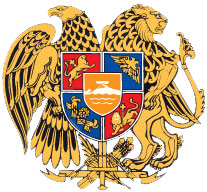 ԸՆԹԱՑԻԿ ԵԶՐԱԿԱՑՈՒԹՅՈՒՆՀԱՅԱՍՏԱՆԻ ՀԱՆՐԱՊԵՏՈՒԹՅԱՆ ՏԱՐԱԾՔԱՅԻՆ ԿԱՌԱՎԱՐՄԱՆ ԵՎ ԵՆԹԱԿԱՌՈՒՑՎԱԾՔՆԵՐԻ ՆԱԽԱՐԱՐՈՒԹՅՈՒՆՈՒՄ 2022 ԹՎԱԿԱՆԻ ՊԵՏԱԿԱՆ ԲՅՈՒՋԵԻ ԻՆՆ ԱՄԻՍՆԵՐԻ ԿԱՏԱՐՄԱՆ ՀԱՇՎԵՔՆՆՈՒԹՅԱՆ ԱՐԴՅՈՒՆՔՆԵՐԻ ՎԵՐԱԲԵՐՅԱԼ2023ԲՈՎԱՆԴԱԿՈՒԹՅՈՒՆI.	 ՆԵՐԱԾԱԿԱՆ ՄԱՍ	3II.	ՀԱՊԱՎՈՒՄՆԵՐԻ ՑԱՆԿ	6III.	 ԱՄՓՈՓԱԳԻՐ	7IV.	 ՀԱՇՎԵՔՆՆՈՒԹՅԱՆ ՀԻՄՆԱԿԱՆ ԱՐԴՅՈՒՆՔՆԵՐ	9V.	ՀԱՇՎԵՔՆՆՈՒԹՅԱՆ ՕԲՅԵԿՏԻ ՖԻՆԱՆՍԱԿԱՆ ՑՈՒՑԱՆԻՇՆԵՐ................9VI.    ԱՆՀԱՄԱՊԱՏԱՍԽԱՆՈՒԹՅՈՒՆՆԵՐԻ ՎԵՐԱԲԵՐՅԱԼ ԳՐԱՌՈՒՄՆԵՐ....... 11VII.   ՀԱՇՎԵՔՆՆՈՒԹՅԱՄԲ ԱՐՁԱՆԱԳՐՎԱԾ ԱՅԼ ՓԱՍՏԵՐ ............................. 19VIII.  ՀԵՏՀՍԿՈՂԱԿԱՆ ԳՈՐԾԸՆԹԱՑ ……………………………..……..…..….………..27IX.    ԱՌԱՋԱՐԿՈՒԹՅՈՒՆՆԵՐ	28X.    ՀԱՎԵԼՎԱԾՆԵՐ ............................................................................................30ՆԵՐԱԾԱԿԱՆ ՄԱՍՀԱՊԱՎՈՒՄՆԵՐԻ ՑԱՆԿԱՄՓՈՓԱԳԻՐ Հաշվետու ժամանակահատվածի 83 միջոցառման համար ճշտված պլանով  նախատեսվել է 125,520,891.30 հազ. դրամի ծախս, որից չի իրականացվել 12 միջոցառում՝ 2,706.578.0 հազ. դրամ ընդհանուր գումարով: Հաշվետու ժամանակահատվածում ճշտված պլանի նկատմամբ դրամարկղային ծախսը կազմել է 74,889,557.73 հազ. դրամ կամ 59.66%:Հաշվեքննությամբ ընդգրկված 4 միջոցառումներից 1-ի վերաբերյալ (1049-11001) արձանագրվել են անհամապատասխանություններ և այլ փաստեր, 2-ի վերաբերյալ (1146-11002, 1189-12001)՝ կարևորություն ներկայացնող այլ փաստեր, իսկ  1049-21001 միջոցառման վերաբերյալ անհամապատասխանություններ և այլ փաստեր չեն արձանագրվել:Անհամապատասխանություններ են արձանագրվել ՏԿԵՆ-ին վերապահված ՀՀ-ում սեղմված բնական կամ հեղուկացված նավթային գազով աշխատելու համար ավտոտրանսպորտային միջոցների վրա գազաբալոնային սարքավորումների տեղադրման և (կամ) գազաբալոնների պարբերական վկայագրման գործունեության իրականացման լիցենզավորման գործառույթի հաշվեքննության շրջանակում:Հաշվեքննությամբ խեղաթյուրումներ չեն հայտնաբերվել:1049-11001 «Միջպետական և հանրապետական նշանակության ավտոմոբիլային ճանապարհների պահպանման և անվտանգ երթևեկության ծառայություններ» միջոցառման շրջանակում. Չի ապահովվել ՀՀ կառավարության 04․11․2010թ. թիվ 1419-Ն որոշման (այսուհետ՝ Որոշում) 3-րդ կետի պահանջը՝ ՀՀ ընդհանուր օգտագործման ավտոմոբիլային ճանապարհների վրա գտնվող և առանձին պահպանման հանձնվող հանգստյան գոտիների և ավտոտաղավարների ու պարսպող հարմարանքների (մետաղական արգելափակոցներ) պահպանման նորմատիվային փաստաթղթերը մշակված և հաստատված չեն:Չի պահպանվել Որոշմամբ հաստատված ՀՀ ընդհանուր օգտագործման ավտոմոբիլային ճանապարհների ընթացիկ ամառային և ընթացիկ ձմեռային պահպանման մակարդակների գնահատման ու կատարված աշխատանքների ընդունման կարգի (այսուհետ՝ Կարգ)   19-րդ, 20-րդ, 24-րդ կետերի պահանջները (Արարատի, Արագածոտնի և Արմավիրի մարզի թվով 10 տարածաշրջանից 8-ում ընդհանուր առմամբ 76.25 կմ /65.65 կմ + 10.6 կմ/):ՏԿԵՆ-ին վերապահված ՀՀ-ում սեղմված բնական կամ հեղուկացված նավթային գազով աշխատելու համար ավտոտրանսպորտային միջոցների վրա գազաբալոնային սարքավորումների տեղադրման և (կամ) գազաբալոնների պարբերական վկայագրման գործունեության իրականացման լիցենզավորման գործառույթի իրականացման շրջանակում. Չի պահպանվել ՀՀ կառավարության 09․12․2021թ․ 1998-Ն որոշման հավելված 1-ով  հաստատված կարգի 8-րդ կետի 1-ին մասի բ), գ) ենթակետերի և 9-րդ կետի, 16-րդ կետի 1-ին և 2-րդ մասերի պահանջների կատարումը՝ կապված տեղամասի չափերի անհամապատասխանության և տրամադրված փաստաթղթերի ոչ ճիշտ լրացման հետ: Հաշվեքննության իրականացման համար հաշվեքննվող օբյեկտից ստացվել է բավարար տեղեկատվություն: Խեղաթյուրումներ չեն հայտնաբերվել: Առկա են անհամապատասխանություններ և կարևորություն ներկայացնող այլ փաստեր, որոնք ներկայացված են համապատասխանաբար VI և VII բաժիններում:           V. ՀԱՇՎԵՔՆՆՈՒԹՅԱՆ ՕԲՅԵԿՏԻ ՖԻՆԱՆՍԱԿԱՆ ՑՈՒՑԱՆԻՇՆԵՐԸՏԿԵՆ-ի, որպես ծրագրերի պատասխանատուի, 2022 թվականի պետական բյուջեի հաշվետու ժամանակահատվածի պլանով նախատեսվել է 203,952,592.20 հազ. դրամի ծախս, ճշտված պլանը կազմել է 199,431,074.80 հազ. դրամ, փաստը (դրամարկղային ծախսը)՝ 133,887,902.30 հազ. դրամ: Հաշվետու ժամանակահատվածում ճշտված պլանի նկատմամբ դրամարկղային ծախսը կազմել է 67.10%: ՏԿԵՆ-ի, որպես ծրագրերի կատարողի, 2022 թվականի պետական բյուջեի հաշվետու ժամանակահատվածի պլանով նախատեսվել է 99,364,576.90 հազ. դրամի ծախս, ճշտված պլանը կազմել է 125,520,891.30 հազ. դրամ, ֆինանսավորումը՝ 75,843,228.95 հազ. դրամ, փաստը (դրամարկղային ծախսը)՝ 74,889,557.73 հազ. դրամ, փաստացի ծախսը՝ 73,778,259.85 հազ. դրամ (հավելված 2): Հաշվետու ժամանակահատվածի ճշտված պլանով ծախս է նախատեսվել 83 միջոցառման համար, որից չի իրականացվել 12 միջոցառում՝ 2,706,578. 0 հազ. դրամ ընդհանուր գումարով (հավելված 1): Հաշվետու ժամանակահատվածում ճշտված պլանի նկատմամբ դրամարկղային ծախսը կազմել է 59.66%:    ՀԱՇՎԵՔՆՆՈՒԹՅԱՄԲ ԸՆԴԳՐԿՎԱԾ ՄԻՋՈՑԱՌՈՒՄՆԵՐ 1049-11001 «Միջպետական և հանրապետական նշանակության ավտոճանապարհների պահպանման և անվտանգ երթևեկության ծառայություններ» միջոցառման 4251 «Շենքերի և կառույցների ընթացիկ նորոգում և պահպանում» հոդվածը:1049-21001 «Պետական նշանակության ավտոճանապարհների հիմնանորոգում» միջոցառման 5113 «Շենքերի և շինությունների կապիտալ վերանորոգում» հոդված,1146-11002 «Հիմնական ընդհանուր հանրակրթություն» միջոցառման 4511 «Սուբսիդիաներ ոչ ֆինանսական պետական կազմակերպություններին» հոդվածը:1189-12001 «Ասիական զարգացման բանկի աջակցությամբ իրականացվող դպրոցների սեյսմիկ պաշտպանության ծրագրի շրջանակներում ՀՀ դպրոցների սեյսմիկ անվտանգության բարելավմանն ուղղված միջոցառումներ» միջոցառման 5112 «Շենքերի և շինությունների շինարարություն» հոդվածը:Վերը նշված, հաշվեքննությամբ ընդգրկված, միջոցառումների վերաբերյալ ֆինանսական ցուցանիշները ներկայացվում են հավելված 3-ում:Հաշվեքննությամբ ընդգրկվել է նաև ՏԿԵՆ-ին վերապահված ՀՀ-ում սեղմված բնական կամ հեղուկացված նավթային գազով աշխատելու համար ավտոտրանսպորտային միջոցների վրա գազաբալոնային սարքավորումների տեղադրման և (կամ) գազաբալոնների պարբերական վկայագրման գործունեության իրականացման լիցենզավորման գործառույթը:VI. ԱՆՀԱՄԱՊԱՏԱՍԽԱՆՈՒԹՅՈՒՆՆԵՐԻ ՎԵՐԱԲԵՐՅԱԼ ԳՐԱՌՈՒՄՆԵՐ1049-11001 «Միջպետական և հանրապետական նշանակության ավտոմոբիլային ճանապարհների պահպանման և անվտանգ երթևեկության ծառայություններ» միջոցառումՀՀ ընդհանուր օգտագործման ավտոմոբիլային ճանապարհների արդյունավետ կառավարման, ինչպես նաև ավտոմոբիլային ճանապարհների և դրանց վրա գտնվող ինժեներական կառույցների պահպանման աշխատանքների արդյունավետության բարձրացման նպատակով ՀՀ կառավարության 04.11.2010թ. թիվ 1419-Ն որոշմամբ (այսուհետ՝ Որոշում) հաստատվել է ՀՀ ընդհանուր օգտագործման ավտոմոբիլային ճանապարհների ընթացիկ ամառային և ընթացիկ ձմեռային պահպանման մակարդակների գնահատման ու կատարված աշխատանքների ընդունման կարգը (այսուհետ՝ Կարգ):Որոշման 3-րդ կետով ՀՀ տրանսպորտի և կապի նախարարին հանձնարարվել է մշակել և հաստատել ՀՀ ընդհանուր օգտագործման ավտոմոբիլային ճանապարհների վրա գտնվող և առանձին պահպանման հանձնվող հանգստյան գոտիների և ավտոտաղավարների ու պարսպող հարմարանքների (մետաղական արգելափակոցներ) պահպանման նորմատիվային փաստաթղթերը, սակայն Արձանագրությունը կազմելու օրվա դրությամբ չի կատարվել:Այսպիսով՝ առկա է անհամապատասխանություն ՀՀ կառավարության 04․11․2010թ. թիվ 1419-Ն որոշման 3-րդ կետի պահանջի հետ:Հաշվեքննության օբյեկտի բացատրությունԸնդունվել է ի գիտություն: Միաժամանակ նշենք, որ հանգստյան գոտիները և ավտոտաղավարները կառուցվել են 50 և ավելի տարիներ առաջ և այդ ընթացքում չեն հիմնանորոգվել: Նախ հարկավոր է դրանք հիմնանորոգել և նոր քննարկել սպասարկման հարցը: Հատուկ նշենք, որ 1990-ական թվականներին հանգստյան գոտիների և ավտոտաղավարների զգալի մասը սեփականաշնորհվել են, ինչը հարուցում է լրացուցիչ բարդություններ:Հաշվեքննողի մեկնաբանությունՕբյեկտի բացատրությունը, փաստորեն, հիմնավորում է ոչ միայն ընդհանուր օգտագործման ավտոմոբիլային ճանապարհների վրա գտնվող և առանձին պահպանման հանձնվող հանգստյան գոտիների և ավտոտաղավարների ու պարսպող հարմարանքների (մետաղական արգելափակոցներ) պահպանման նորմատիվային փաստաթղթերի հաստատման հրատապ կարիքը, այլ նաև դրանց հիմնանորոգման անհրաժեշտությունը, սակայն արձանագրվում է, որ Օբյեկտը հանգստյան գոտիների և ավտոտաղավարների փոքր՝ չսեփականաշնորհված մասում հիմնանորոգում նախաձեռնելը կապ չունի նորմատիվային փաստաթղթերի մշակմանը ձեռնամուխ լինելու հետ, հետևաբար ՀՀ կառավարության որոշմամբ ներկայացված պահանջը չկատարելու պատճառաբանությունը չի ընդունվում:  1.2. Համաձայն Կարգի 19-րդ կետի ընթացիկ ամառային պահպանման ենթակա չեն այն ճանապարհահատվածները՝1) որոնք ենթարկվել են տեխնածին կամ բնածին աղետի` այն ժամանակահատվածում, որը սահմանվել է աղետի հետևանքների վերացման պետական մարմնի կողմից:2) որոնք ներառված են հաջորդ բյուջետային տարվա հիմնանորոգման, վերակառուցման, միջին նորոգման ենթակա ավտոմոբիլային ճանապարհների ցանկում (այսուհետ՝ Ցանկ):Միաժամանակ՝ Կարգի 20-րդ կետի համաձայն հիմնանորոգվող, վերակառուցվող կամ նորոգվող ճանապարհահատվածների պահպանումն իրականացնում է տվյալ ճանապարհի (ճանապարհահատվածի) միջին նորոգման, հիմնանորոգման, վերակառուցման աշխատանքներն իրականացնող կապալառու կազմակերպությունը՝ ապահովելով Կարգի աղյուսակ 3-ի պահանջները: Եթե ընթացիկ բյուջետային տարվա ընթացքում որևէ ճանապարհ (ճանապարհահատված) լրացուցիչ ներառվում է հիմնանորոգման, վերակառուցման կամ միջին նորոգման ենթակա ավտոմոբիլային ճանապարհների ցանկում, ապա տվյալ ճանապարհի (ճանապարհահատվածի) ընթացիկ ամառային պահպանումն իրականացնում է տվյալ տարածաշրջանի ավտոմոբիլային ճանապարհների պահպանումն իրականացնող կազմակերպությունը՝ մինչև հիմնանորոգման, վերակառուցման կամ միջին նորոգման պայմանագրերի, իսկ գնման գործընթացը «Գնումների մասին» օրենքի 15-րդ հոդվածի 6-րդ մասով սահմանված հիմքով կնքված լինելու դեպքում՝ ֆինանսական միջոցներ նախատեսելու մասին համաձայնագրի կնքումը:Համաձայն Կարգի 24-րդ կետի՝ ուսումնասիրության և գնահատման վերաբերյալ պատասխանատուի կողմից նախապատրաստվում է ճանապարհների վիճակի և պահպանման մակարդակների գնահատման ակտ ըստ Ձև N 1-ի, որը հաստատվում է տվյալ ավտոմոբիլային ճանապարհների պետական կառավարման մարմնի ղեկավարի կողմից (հաստատվել է ՏԿԵ նախարարի 13.01.2022թ. թիվ 52-Ա հրամանով (այսուհետ՝ Հրաման):Հաշվեքննության շրջանակում վեր են հանվել Արարատի, Արագածոտնի և Արմավիրի մարզի թվով 10 տարածաշրջաններում պահպանման համար Հրամանում չընդգրկված, միևնույն ժամանակ Ցանկում չներառված, ընդհանուր առմամբ 65.65 կմ երկարությամբ ճանապարհահատվածներ /ներկայացված է հավելված 4-ում/։ Հետևաբար, այդ ճանապարհահատվածները չեն պահպանվել՝ Որոշմամբ հաստատված պահանջներով:Հրամանով պահպանում նախատեսված, վիճակը երաշխիք կամ բավարար գնահատած, պահպանման համապատասխան մակարդակի պահանջ սահմանած, սակայն Ցանկում չներառված, հաշվեքննության ժամանակահատվածում չպահպանված, Թալինի տարածաշրջանում Մ9 մայրուղու 1.3-3.6 պիկետներով եզրագծված 2.3 կմ, Արարատի տարածաշրջանում Մ2 մայրուղու 77.4-82 պիկետներով եզրագծված 4.6 կմ և Մասիսի տարածաշրջանում Հ12 ճանապարհի 9.5-13.2 պիկետներով եզրագծված 3.7 կմ, ընդհանուր առմամբ 10,6 կմ կազմող ճանապարհահատվածները:     Կարգի 20-րդ կետով սահմանված պահանջի կատարման նկատմամբ հսկողությունը Դեպարտամենտը չի կատարում, Ցանկում ներառված լինելու պատճառով։ Խնդիրը կայանում է նրանում, որ այդ, ընդհանուր առմամբ 49,35 կմ երկարությամբ հատվածներում ճանապարհահատվածի պահպանումը Կարգի 3-րդ աղյուսակի պահանջներին համապատասխան պետք է իրականացնեն նորոգող կապալառուները, իսկ հսկողությունը՝ չկա։ Այդ ճանապարհահատվածները ներկայացվել է հավելված 5-ում ըստ պիկետների:Ամփոփելով վերը շարադրվածը, պահպանման հսկողության աշխատանքների կազմակերպման նման մոտեցումների դեպքում անխուսափելի է դառնում նույն ժամանակահատվածում միևնույն ճանապարհահատվածների ներառվելը ինչպես պահպանման, այնպես էլ նորոգման մեջ: Այդպիսի վիճակ ստացվել է Էջմիածնի և Արմավիրի տարածաշրջանների Մ5 մայրուղու 17,5-37,417 հատվածներում: Հավելված 6-ում ներկայացվում են կարմիրով եզրագծված հատվածները, ըստ միաժամանակ չպահպանվող, ընթացիկ ամառային պահպանման և միջին նորոգման տակ գտնվող մասերի։  Փաստորեն Մ5 մայրուղու 19,4-19,635; 19,945-20,1; 24,688-25,593; 29,7-29,896 և 30,152-31,7 պիկետներով սահմանազատված, ընդհանուր առմամբ 3,039 կմ ճանապարհահատվածները ներառված են միջին նորոգման ցանկում, միևնույն ժամանակ դրանց պահպանումը արձանագրված է ամսական ամփոփագրերում, ամփոփված է վճարման համար հիմք ընդունվող հանձնման-ընդունման արձանագրություններում։Զուգահեռաբար պետք է արձանագրել, որ Մ5 մայրուղու 17,5-18,2;  26,1-27,7; 28,1-29,385; 32,675-33,833 պիկետներով սահմանազատված, ընդհանուր առմամբ 4,743 կմ ճանապարհահատվածները ներառված չեն միջին նորոգման ցանկում, միևնույն ժամանակ ներառված չեն Հրամանում, որի հետևանքով նշված հատվածների պահպանումը կազմակերպելու ծառայությունը չի գնվել։Այսպիսով՝ առկա է անհամապատասխանություն Կարգի  19-րդ, 20-րդ, 24-րդ կետերի պահանջների հետ:Հաշվեքննության օբյեկտի բացատրություն2022թ. համաձայնագրերում պահպանվող ճանապարհահատվածները ընդգրկելու համար օգտվել ենք նաև 2021 թվականի վերջում կազմված 2022 թվականի հիմնանորոգման ցանկից, որն էլ 2022թ.-ի ընթացքում փոփոխությունների է ենթարկվել, քանի որ արդեն կնքված են եղել 2022 թվականի պահպանման համաձայնագրերը և այդ ճանապարհահատվածները չեն սպասարկվել՝ ազատ ֆինանսական միջոցների բացակայության պատճառով:Հարկ է նշել, որ խնդիրը համակարգային է (ՃՊ և Շ բաժինը իր գործառույթով չի կարող այս հարցը կարգավորել), և այժմ շահագրգիռ ստորաբաժանումների հետ ընթանում են քննարկումներ խնդրին լուծում տալու նպատակով։Հիմնանորոգման ցանկում ներառված ճանապարհահատվածների՝ հիմնանորոգման ընթացում հատվածի պատշաճ վիճակում պահպանման պահանջը կարգավորված է ՀՀ կառավարության 04.05.2017 թվականի N 526-Ն որոշման փոփոխությամբ (08.12.2022թ. N 1885-Ն որոշում)՝ 33-րդ կետի 19-րդ ենթակետով, ինչն էլ կներառվի 2023 թվականի և հաջորդ տարիների հիմնանորոգման և միջին նորոգման աշխատանքների պայմանագրերում:Մ5 մայրուղու 19,4-19,635; 19,945-20,1; 24,688-25,593; 29,7-29,896 և 30,152-31,7 պիկետներով սահմանազատված, ընդհանուր առմամբ 3,039 կմ ճանապարհահատվածները ներառված են եղել միջին նորոգման ցանկում, սակայն ա/բ ծածկի վրա այդ աշխատանքների ընթացքում միջամտություն չի եղել: Հետևաբար 2022թ.-ին 3.039 կմ հատվածը պետք է վճարվեր որպես բավարար վիճակի միջին պահպանման հատված, իսկ վճարվել է որպես Երաշխիքային վիճակի Լավ պահպանման հատված: Արդյունքում կապալառուին այդ հատվածի համար հավելյալ վճարում չի կատարվել:Հաշվեքննողի մեկնաբանությունՀավեքննությամբ արձանագրվածը վերաբերվում է հիմնանորոգումների ցանկը փոփոխության ենթարկելուց հետո պահպանման ենթակա ճանապարհահատվածները որոշող Հրամանում, Համաձայնագրերում համապատասխան փոփոխություններ չկատարելուն, և հետևաբար անհամապատասխանությունների ռիսկեր առաջացնող վիճակներ ստեղծելուն։ Ինչ վերաբերվում է ազատ ֆինանսական միջոցների բացակայությանը, ապա Կարգի 20-րդ կետի համաձայն պահպանման ենթակա են նաև հիմնանորոգվող, վերակառուցվող կամ նորոգվողները, ուղղակի դրանց պահպանողը տվյալ դեպքում կապալառուներն են, իսկ ահա հսկողության իրականացումը՝ խնդրահարույց է, որի լուծմանն ուղղված աշխատանքներ չեն կատարվում։ Բացատրության երկրորդ պարբերությունում խնդիրը ներկայացված է, որպես համակարգային, փակագծում պարզաբանելով՝ բաժնի գործառույթով չկարգավորվելու պատճառով, մինչդեռ, եթե բաժնի մակարդակով դա խնդիր է, ապա Հիմնադրամի համար պետք է լինի լուծելի։ Պետք է նշել, որ հաշվեքննության օբյեկտը ՀՀ տարածքային կառավարման և ենթակառուցվածքների նախարարությունն է և բաժնի մակարդակով գործառույթը չկարգավորելու հարցի բարձրացումը հաշվեքննվող օբյեկտի խնդրի թյուրըմբռնման հատկանիշ է։Բացատրության երրորդ պարբերությամբ, որպես լուծում, հղում է կատարված գնումների գործընթացի կազմակերպումը կանոնակարգող որոշմանը, մինչդեռ խնդրի առաջանալը պայմանավորված է Կարգի 20-րդ կետում սահմանված նորոգվող ճանապարհահատվածների 3-րդ աղյուսակով սահմանված պահանջների համաձայն պահպանման աշխատանքների հսկողություն գործառույթի բացակայությամբ, ինչի մասին գրվել է արձանագրությունում, հետևաբար Նորոգման պայմանագրերում  փոփոխություն կատարելով խնդիրը չի կարող լուծվել, քանի որ Նորոգումների գործում հսկողություն իրականացնում են տեխնիկական հսկիչները։Բացատրության չորրորդ պարբերությունում նշված «3,039 կմ ճանապարհահատվածները ներառված են եղել միջին նորոգման ցանկում», միևնույն ժամանակ «վճարվել է որպես «Երաշխիքային» վիճակի Լավ պահպանման հատված» արտահայտություններում հաշվի չի առնված, որ նորոգում և պահպանություն իրականացնող կապալառուները տարբեր են և նույն ճանապարհահատվածները եթե ներառվում են տարբեր կապալառուների աշխատանքների շրջանակում, ապա այդ հատվածների համար հավելյալ վճարումը անխուսափելի է։1.3  Կարգի 24-րդ կետով սահմանված Ձև N1 ակտի /այսուհետ՝ Ակտ/ ձևաթղթի համաձայն ճանապարհների վիճակը և պահպանման մակարդակը սահմանվում է ըստ ճանապարհների կիլոմետրերի։ Հետևաբար, Հրամանով հաստատված, Պայմանագրում, Համաձայնագրում նախատեսված, ամփոփագրերով ընդունված, եզրակացություններով, հանձնման ընդունման արձանագրություններով կատարողականները ամփոփված ճանապարհահատվածները, մետաղական արգելափակոցները պետք է արտահայտված լինեն նույն կիլոմետրերով։Մինչդեռ, մի շարք դեպքերում Հրամանով սահմանված հատվածների կիլոմետրերը Դիտարկման կամ ամսական ամփոփագրերի մեջ բերվածների հետ չեն համապատասխանում։ Օրինակ,  Ապարանի տարածաշրջանում Մ3 մայրուղու վերաբերյալ կմ53,3-կմ79,0 սահմանազատված մասը Հրամանով սպասարկվող հատվածները հատկորոշված են հետևյալ կերպ՝ 54,0-57,0; 58,0-64,7; 66,6-69,9; ընդհանուր առմամբ 13 կմ, սակայն նշված է 20,0 կմ, ճանապարհի վիճակի ծածկագիրը՝ «Երաշխիքային», պահպանման պահանջվող մակարդակը՝ «լավ»։ Համաձայնագրում նույն վիճակի ծածկագրով և սպասարկման պահանջվող մակարդակով նախատեսված է նույն 20 կմ-ը։ Մինչդեռ, հուլիս, օգոստոս ամիսների նույն վիճակի ծածկագրով և պահպանման պահանջվող մակարդակի Ամսական և դիտարկման ամփոփագրերում նշված են 54,0-56,3; 58,0-65,4; 66,6-69,9 ընդհանուր առմամբ նույն 13 կմ-ը՝ սակայն պիկետների որոշակի տարբերությամբ (ընդգծված են), իսկ վճարումը կատարված է 16.5 կմ երկարության հատվածի պահպանման համար։ 20 կմ լրացնելու համար պետք է նկատի ունենալ նաև կմ72-կմ79 հատվածը, ինչպես գնահատված է վիճակի մասին տեղեկանքում։ Ուշագրավ է, որ 75,5-79 հատվածը դիտարկման և ամսական ամփոփագրերում ներառված է «լավ» ճանապարհի վիճակի ծածկագիր ունեցող, «լավ» պահպանման պահանջվող մակարդակի հատվածներում։Երկարությամբ՝ գծամետրերով է բնորոշվում նաև տվյալ տարածաշրջանում մետաղական արգելափակոցները և ամրագրվում Հրամանով: Մինչդեռ, Աշխատանքների ընդունման ամփոփագրերում այդ երկարությունները հիմնականում նվազեցված են, հետագայում ճշգրտող չափումներ կատարելու հիմնավորմամբ։ Սակայն, այդ ճշգրտող չափումների արդյունքում, թե ինչո՞ւ Հրամանում այդ երկարությունները համատասխանորեն չեն նվազեցվել, չհիմնավորվեց։ Ստացվում է, որ Հրամանով սահմանվում են պահպանման ենթակա մետաղական արգելափակոցների երկարությունը գծամետրերով, այնուհետև պահպանվում է դրա մի մասը։ Այսպիսով՝ առկա է անհամապատասխանություն ՏԿԵ նախարարի 13.01.2022թ. թիվ 52-Ա հրամանի հետ:    Հաշվեքննության օբյեկտի բացատրություն Ապարանի տարածաշրջանում Մ3 մայրուղու մասով՝ նախարարի հրամանում տեխնիկական վրիպակի պատճառով (տողը լրիվ բացված չի եղել) կարդացվում է 13.0 կմ-ը, սակայն համաձայնագրերում վրիպակը ուղղվել է և «Երաշխիքային» վիճակը նշվել է 20.0 կմ: Որպես «Երաշխիքային» վիճակ պահպանվել է 16.5 կմ, քանի որ 3.5 կմ հատվածի հիմնանորոգման աշխատանքները ժամանակին չեն ավարտվել, ճանապարհահատվածը շահագործման չի հանձնվել՝ հետևաբար չի պահպանվել:2022 թվականի հոկտեմբերին համաձայնագրերը փոփոխության են ենթարկվել, որտեղ արտացոլվել են նաև մետաղական արգելափակոցների ճշտված երկարությունները: Նշենք, որ մինչ համաձայնագրերի փոփոխությունը վճարումը կատարվել է ըստ մետաղական արգելափակոցների փաստացի երկարության:Հաշվեքննողի մեկնաբանությունԲացատրությունում ներկայացված Հրամանում նշված «տեխնիկական վրիպակով» պայմանավորված պահպանման ենթակա որոշակի երկարության կմ-ը /13 կմ/, Համաձայնագրով «Երաշխիքային» վիճակով սահմանված այլ երկարության կմ-ը /20 կմ/, Ամփոփագրերով «Երաշխիքային» վիճակով 20 կմ-ի փոխարեն 13 կմ և «Լավ» վիճակով 5 կմ փոխարեն 8,5 կմ պահպանումը արձանագրված տարբերությունը մեկ անգամ ևս հաստատում է պահպանման հսկողության գործընթացում կիրառվող փաստաթղթերի /Հրաման, Համաձայնագիր, Ամփոփագրեր/ անհամապատասխանությունը։2. ՀՀ-ում սեղմված բնական կամ հեղուկացված նավթային գազով աշխատելու համար ավտոտրանսպորտային միջոցների վրա գազաբալոնային սարքավորումների տեղադրման և (կամ) գազաբալոնների պարբերական վկայագրման գործունեության իրականացման լիցենզավորման վերաբերյալՀՀ կառավարության 09.12.2021թ. թիվ 1998-Ն որոշմամբ հաստատված կարգի  2-րդ կետի 3-րդ ենթակետով ՀՀ-ում սեղմված բնական կամ հեղուկացված նավթային գազով աշխատելու համար ավտոտրանսպորտային միջոցների վրա գազաբալոնային սարքավորումների տեղադրման և (կամ) գազաբալոնների պարբերական վկայագրման գործունեության իրականացման լիցենզիան տրամադրում է ՏԿԵ նախարարությունը:  Վերը նշված որոշման հավելված 2-ով լիցենզավորման անձանց տրվում է լիցենզիա և հավելված 3-ով հաստատված ներդիր՝ գազաբալոնային սարքավորումների տեղադրման և գազաբալոների պարբերական վկայագրման գործունեության իրականացման համար։ 2022 թ. ինն ամիսների ընթացքում տրվել է 34 լիզենզիա, 46 ներդիրով, այդ թվում՝ գազաբալոնային սարքավորումների տեղադրման 13 և  գազաբալոնների պարբերական վկայագրման գործունեության իրականացման 33: Հաշվեքննության ընթացքում ուսումնասիրվեց տրված լիցենզիաններից 12-ի վերաբերյալ ներկայացված փաստաթղթերը, արձանագրված անհամապատասխանությունները հաշվեքննվող օբյեկտի բացատրության և հաշվեքննողի մեկնաբանության հետ միասին  ներկայացվում է հավելված 7- ում:    Համաձայն վերը նշված որոշման 18-րդ կետի՝ տեղադրման տեղամասի բարձրությունը պետք է թեթև մարդատար ավտոմոբիլների, 9-17 նստատեղ ունեցող ավտոբուսների (միկրոավտոբուսների) և մինչև 1.5 տոննա բեռնատարողության ավտոմոբիլների համար լինի 4.2 մ-ից ոչ պակաս (1-ին են ենթակետ), իսկ մինչև 8.5 մետր երկարություն և 2.5 մետր լայնություն ունեցող ավտոբուսների ու բեռնատար ավտոմոբիլների համար` 5.0 մետրից ոչ պակաս (2-րդ ենթակետ): Վերոգրյալից հետևում է, որ  գազաբալոնային սարքավորումներ տեղադրող և (կամ) գազաբալոններ պարբերաբար վկայագրող կազմակերպություններին տրամադրվող լիցենզիաների կամ ներդիրների ձևերը ըստ տեղադրման տեղամասերի բարձրությունների պետք է հստակ տարանջատված լինեին, սակայն Կարգով սահմանված ներդիրներով նման պահանջ չի սահմանվել: Վերոնշյալ լիցենզավորման գործառույթի վերաբերյալ անհամապատասխանություններ են արձանագրվել նաև վեց ամիսների հաշվեքննության արդյունքում: Հետհսկողական գործընթացի արդյունքում արձանագրված անհամապատասխանություններից 5-ը (4 կազմակերպությունում) ընդունվել է ի գիտություն, հաշվեքննողի կողմից ընդունվել է 1-ը (կապված ստուգաչափման վկայականի տրման հետ),  իսկ մնացածի վերաբերյալ հաշվեքննվողի ներկայացված մեկնաբանությունները չեն ընդունվել և հաշվեքննողի կողմից տրվել է համապատասխան արձագանք:                    VII. ՀԱՇՎԵՔՆՆՈՒԹՅԱՄԲ ԱՐՁԱՆԱԳՐՎԱԾ ԱՅԼ ՓԱՍՏԵՐ1049-11001 «Միջպետական և հանրապետական նշանակության ավտոմոբիլային ճանապարհների պահպանման և անվտանգ երթևեկության ծառայություններ» միջոցառում1.1  26․12․2019թ․ ՀՀ կառավարության թիվ 1925-Ն որոշմամբ Կարգը շարադրվել է նոր խմբագրությամբ, ենթարկվելով հիմնարար փոփոխությունների, մասնավորապես պահպանման աշխատանքների նկատմամբ հսկողությունը արդիականացնելու նպատակով սահմանվել է աշխատող մեքենա սարքավորումները GPS համակարգով կահավորման պահանջ։ 26․11․2020թ․ թիվ 1864-Ն որոշմամբ Կարգի 53.1 կետով սահմանվել է  մեքենա-սարքավորումներում տեղադրված գլոբալ տեղորոշման համակարգով ստացվող տվյալները ՏԿԵՆ «Երթուղային ցանցի մոդելավորման և ճանապարհային ցանցի ակտիվների կառավարման և սպասարկման աշխատանքների պլանավորման և վերահսկման» համակարգին փոխանցելու պահանջ։Համակարգը ներդրվել է դեռևս 2019 թ․ «Լոկատոր» ընկերության կողմից այն ՀՀ տրանսպորտի և կապի նախարարության «Հայավտոճան» ՊՈԱԿ-ին շահագործման հանձնելու միջոցով, որը և 2020թ․ ընթացքում՝ երաշխիքային սպասարկում է իրականացրել։ Սակայն ՊՈԱԿ-ի իրավահաջորդ «Ճանապարհային դեպարտամենտ» հիմնադրամը /այսուհետ՝ Հիմնադրամ/ 15.08.2022թ․ N 01/07/2442-2022 գրությամբ, դիմելով ՏԿԵՆ գլխավոր քարտուղարին, մասնավորապես ներկայացրել է․ որ «ՀՀ կառավարության 04.11.2021թ. թիվ 1826-Ն որոշման համաձայն նշված ծրագրի ներդրման հետ կապված դրույթներն ուժի մեջ են մտնելու 01.01.2023թ․-ից։ Հաշվի առնելով, որ ծրագիրը նորույթ է ինչպես ճանապարհները պահպանող կապալառուների, այնպես էլ նախարարության, Հիմնադրամի համար, ուստի մինչև ծրագրի ներդրումն անհրաժեշտ է կատարել փորձարկումներ, ինչի համար պետք է ապահովել Համակարգի սպասարկման և անհրաժեշտ ծրագրային թարմացումների իրականացումը»։ Հիմնադրամի հիշատակած ՀՀ կառավարության 04.11.2021 թիվ 1826-Ն որոշմամբ 2023 թ հունվարի 1-ից ուժի մեջ մտնող դրույթները վերաբերվում են նույն որոշման 1-ին կետի 1-ին ենթակետի «թ», «ժա», «ժբ», «ժե» պարբերություններին, 2-րդ ենթակետին և 7-րդ ենթակետի «դ» պարբերությանը, որոնցից ճանապարհների պահպանման հսկողությանը վերաբերում է միայն նշված 2-րդ ենթակետը, որի համաձայն Կարգում նախատեսվում է 43.1; 43.2; 43.3 ենթակետերում շարադրված կարգավորումներ ավելացնել, սակայն դրանք վերաբերում են «Ընդհանուր օգտագործման միջպետական և հանրապետական նշանակության ավտոմոբիլային ճանապարհների պահպանման աշխատանքների նկատմամբ շուրջօրյա հսկողություն իրականացնելու նպատակով պատասխանատուի և կապալառու կազմակերպությունների պահպանման պայմանագրերի գործողության ողջ ընթացքում կիրառվող «Ճանապարհային ցանցի կառավարման համակարգ» բջջային հավելվածին»: Մինչդեռ Կարգի 53.1 կետի պահանջը նորույթ չէ, այն չի նախատեսում բջջային հավելված, այլ ընդամենը՝ տվյալների փոխանցում համակարգին։  Սույն պահանջը գործողության մեջ է 2021 թվականից և չի կատարվել հաշվեքննության ժամանակաշրջանում:Հաշվեքննության օբյեկտի բացատրությունԲոլոր կապալառու կազմակերպությունները համաձայն պահանջի տեղադրել են GPS սարքեր և կնքել են պայմանագրեր՝ տարբեր GPS մատակարարների հետ: GPS մատակարարներից որոշները ապահովել են կապը ՏԿԵՆ Երթուղային ցանցի մոդելավորման և ճանապարհային ցանցի ակտիվների կառավարման և սպասարկման աշխատանքների պլանավորման և վերահսկման համակարգի հետ, իսկ մնացած մասը ընթացքի մեջ է (իրականացնում են ծրագրային փոփոխություններ և թեստավորում):Միաժամանակ նշենք, որ GPS մատակարարներից որոշները տեխնիկապես ի վիճակի չեն ապահովելու տվյալների փոխանցումը Երթուղային ցանցի մոդելավորման և ճանապարհային ցանցի ակտիվների կառավարման և սպասարկման աշխատանքների պլանավորման և վերահսկման համակարգին, ինչի պատճառով ճանապարհների պահպանման աշխատանքները իրականացնող կապալառուները միջոցներ են ձեռնարկում նոր GPS մատակարարներ ներգրավելու ուղղությամբ: Նշենք նաև համակարգի ներդրման ձգձգումը պայմանավորված է այն փաստով, որ մինչև 2021 թվականի ավարտը գործում էր ճանապարհների պահպանման նախկին հնգամյա պայմանագիրը: 2022 թվականից գործում է նոր հնգամյա պայմանագիրը և 2022 թվականի ընթացքում թերությունների շտկումից և վերը նշված  նոր GPS մատակարարներ ներգրավելուց հետո համակարգը ամբողջությամբ կգործի 2023 թվականից:Հաշվեքննողի մեկնաբանությունԲացատրությունը չի ընդունվում, քանի որ ՀՀ կառավարությունը սահմանված պահանջի կատարումը չի հետաձգել 2023 թվական։ «Թերությունների շտկում»-ը պետք է իրականացվեր 2020 թվականի երաշխիքային սպասարկման ժամանակ, որպեսզի 5-ամյա պայմանագիրը ավարտվելուց և 2022 թ-ից նոր պայմանագրերի գործելու ժամանակ այն կիրառվեր։1.2  Աշտարակի տարածաշրջանում ճանապարհների հունիս և հուլիս ամիսների պահպանումը ընդունող դիտարկման և ամսական ամփոփագրերը կազմվել են այդ ամիսներին հաջորդող ամսվա առաջին օրը՝ համապատասխանաբար հուլիսի 1-ին և օգոստոսի 1-ին։ Մինչդեռ եզրակացությունը, ակտը և հանձնման-ընդունման արձանագրությունները կազմվել են աշխատանքների ընդունումից համապատասխանաբար մեկ ամիս անց՝ օգոստոսի 1-ին և սեպտեմբերի 7-ին, առանց հիմնավոր բացատրությունների։ Սովորաբար, մնացած տարածաշրջաններում աշխատանքները իրականացնող կապալառուների հետ հարաբերություններում, ամփոփագրերը կազմելուց հետո Եզրակացությունը, Ակտը և Հանձնման-ընդունման արձանագրությունը  ստորագրվում են առավելագույնը 6 օր հետո։ Հաշվեքննության օբյեկտի բացատրությունԱշտարակի տարածաշրջանում դիտարկման և ամփոփող ամփոփագրերի և աշխատանքների հանձնման-ընդունման արձանագրությունների 1 ամիս միջակայքը բացատրվում է հետևյալով. կապալառուն թերանում էր պարտականությունների կատարման ընթացքում, տրվում էր ժամկետ թերությունները վերացնելու համար, սակայն սպասվող արդյունքը չկար: Այդ ընթացքում ՏԿԵՆ գլխավոր քարտուղարի հրամանով կազմավորվել է աշխատանքային խումբ՝ աշխատանքները ուսումնասիրելու և հսկելու համար: Այս ամենի արդյունքում կապալառուն արմատապես փոխեց աշխատանքների որակը և ժամանակին արձագանքեց թերությունների վերացման մեր պահանջին: Արդյունքում թերացումների համար կատարվել են զգալի նվազեցումներ և  տույժեր:Հաշվեքննողի մեկնաբանությունԲացատրությունը չի ընդունվում, քանի որ 1 ամսվա միջակայքի ընթացքում ճանապարհների պահպանման վիճակը արձանագրող ամփոփագրերը չեն փոխվել, ինչ վիճակով արձանագրվել են ամփոփագրերում, նույն վիճակն էլ արձանագրված է մեկ ամիս անց հանձնման-ընդունման արձանագրություններում։ Եթե թերություններ են եղել, ապա այդ թերությունները պետք է արձանագրված լինեին ամփոփագրերում: Ներկայացված բացատրությունը կարող էր հիմնավոր համարվեր , եթե ամփոփագրերում արձանագրված լինեին թերություններ, որոնք վերացված կլինեին Հանձնման-ընդունման արձանագրություններում, արդյունքում կստացվեր, որ այդ մեկ ամսվա ընթացքում արձանագրված թերությունները վերացվել են։ Սակայն, ամփոփագրերը կազմվել են հաշվետու ամսվան հաջորդող առաջին օրը և ամսվա ընթացքում բացահայտված թերությունները պետք է վերացված լինեին հաշվետու ամսվա ընթացքում: Բացատրությունը ընդունելու դեպքում կստացվեր նաև, որ չի պահպանվել Կարգով սահմանված ընթացակարգը: Կամ, պետք է անել ավելի մեծ հետևություն, այն է՝ եթե բացատրությունը ճիշտ է, ապա հաշվեքննությանը ներկայացված ամփոփագրերը ձևական բնույթ են կրում: 1.3  Ճանապարհների պահպանման հուլիս ամսվա վճարման չափը  հաշվելու համար հիմք է ընդունվում 0,4x0,4 գործակիցները, որոնք պետք է բազմապատկել Կապալառուի հետ կնքված Համաձայնագրով ընթացիկ ամառային պահպանման համար արձանագրված գումարով, իսկ օգոստոս և սեպտեմբեր ամիսների համար՝ 0,4x0,3 գործակիցները։ Տվյալ սկզբունքին համապատասխան երրորդ եռամսյակում սխալ են իրականացվել հետևյալ հատվածների համար վճարումների հաշվարկները․Ապարանի տարածաշրջանի Մ3 Ե-Լ /Երաշխիկ լավ/ հատվածի համար հուլիս և օգոստոս ամիսների ամսական ամփոփագրով 13 կմ համար հաշվարկվել և վճարվել է  համապատասխանաբար 1,673.64 հազ.դրամ և 1,255.23 հազ. դրամ, այն դեպքում երբ վերը նշված հաշվարկով այն պետք է կազմեր համապատասխանաբար 1,318.62 հազ. դրամ և 988.97 հազ. դրամ:Արտաշատի տարածաշրջանի Հ8 Ե-Լ հատվածի  հուլիսի ամսական  ամփոփագրով 2.3 կմ համար հաշվարկված և վճարված 180.30 հազ դրամի հաշվարկով այն պետք է կազմեր 207.35 հազ. դրամ:Էջմիածնի տարածաշրջանի Մ3 Բ-Մ հատվածի համար հուլիսի ամսական ամփոփագրով 14.4 կմ  համար հաշվարկված և վճարված 4,895.51 հազ դրամի հաշվարկով այն պետք է կազմեր 4,489.51 հազ.դրամ:Հաշվեքննության օբյեկտի բացատրություն1-ին կետի մասով վճարումը կատարվել է համաձայն վերը նշված 16.5 կմ-ի և հաշվարկային վրիպակներ չկան: 2-րդ կետի մասով առարկություն չկա: 3-րդ կետը ընդունվում է ի գիտություն: Մեր կողմից կապալառուին կներկայացվի սխալ հաշվարկի մասին գրություն՝ 405,995 հազ. դրամը բյուջե վերադարձնելու պահանջով: Հաշվեքննողի մեկնաբանություն Բացատրությունը չի ընդունվում։ Առկա են անհամապատասխանություններ՝ 1-ին կետում նշված ամփոփագրի 13 կմ-ի փոխարեն հաշվարկված է 16,5 կմ-ի համար: Տարբերություն հանդիսացած 75.5-79 կմ եզրագծված պիկետներով այդ լրացուցիչ 3.5 կմ-ը ներառված չէ Մ3 մայրուղու «երաշխիք» վիճակի պահպանման ամփոփագրերում, այլ ներառված է «լավ» վիճակի ճանապարհահատվածների ամփոփագրում, հետևաբար 13 կմ –ի փոխարեն չէր կարող հաշվարկվել և վճարվել 16.5 կմ-ի համար, 2-րդ կետում առկա է սահմանված սկզբունքներից պակաս վճարում, հետևաբար չվճարված մնացորդը պետք է վճարել կապալառուին:1146-11002  «Հիմնական ընդհանուր հանրակրթություն» միջոցառումՆշված միջոցառման մասով վճարումներն իրականացվել են Երևանի քաղաքապետարանի կողմից 153 դպրոցներին:ՏԿԵՆ-ի և Երևանի քաղաքապետարանի միջև 01․02․2022թ․ կնքված «ՀՀ 2022 թվականի պետական բյուջեի մասին» ՀՀ օրենքով նախատեսված մի շարք ծրագրերով պետության կողմից Երևանի քաղաքապետին լիազորությունների պատվիրակման և ՏԿԵՆ-ին վերապահված բյուջետային հատկացումների գլխավոր կարգադրիչի իրավունքների փոխանցման» թիվ 1 պայմանագրի 2.2.2 կետի համաձայն ՏԿԵՆ-ի իրավունքն է Երևանի քաղաքապետարանից պահանջել ոչ նպատակային օգտագործված գումարները ՀՀ պետական բյուջե վերադարձնել, իսկ 2.2.3 կետի համաձայն՝ սահմանված լիազորությունների պատշաճ կատարումը: Սակայն ՏԿԵՆ-ը չի օգտվել իրեն վերապահված իրավունքներից:Վերոգրյալի մասին արձանագրվել է նաև ՏԿԵՆ-ում 2022 թվականի պետական բյուջեի երեք, վեց ամիսների հաշվեքննության արդյունքներում, որի հետհսկողական գործառույթների շրջանակում երեք ամիսների հաշվեքննության արդյունքում ՏԿԵՆ-ը հայտնել է, որ որպես նախնական փաստաթղթային  հսկողություն եռամսյակի վերջում էլեկտրոնային ձևով հաստատում է ֆինանսական հաշվետվությունները, իսկ վեց ամիսների հաշվեքննության արդյունքում հայտնել է, որ 2022թ. տարեվերջին Երևանի քաղաքապետարանի կողմից նշված ծրագրերի մասով ՀՀ կրթության, գիտության, մշակույթի և սպորտի նախարարություն է ներկայացվում ճշտված բյուջե, որի արդյունքում տարեկան պլանով նախատեսված և չօգտագործված գումարները օրենսդրությամբ սահմանված կարգով հետ են վերադարձվում պետական բյուջե:  Հարկ ենք համարում նշել, որ նշված երկու գործառույթներն էլ չեն կարող ՏԿԵՆ-ին հավաստիացնել գումարների նպատակային օգտագործման կամ լիազորությունների պատշաճ կատարման մեջ:Հաշվեքննության օբյեկտի բացատրությունըԵրևանի քաղաքապետարանի կողմից 15-օրյա պարբերականությամբ ՀՀ տարածքային կառավարման և ենթակառուցվածքների նախարարությանը ներկայացվել է ՀՀ պետական բյուջեից կատարված հատկացումների վերաբերյալ տեղեկատվություն, և բոլոր ծրագրերի գծով թերակատարման դեպքում չօգտագործված ֆինանսական միջոցներն ինչպես վերադարձվել են ՀՀ պետական բյուջե, այնպես էլ ուղղվել են այլ ծրագրերի իրականացմանը:Ծրագրի/միջոցառման նպատակային օգտագործման կամ լիազորությունների պատշաճ կատարման վերաբերյալ հայտնում ենք, որ Երևանի քաղաքապետարանի կողմից ներկայացրած կատարողականի համաձայն նշված միջոցառման գծով ծախսերը կատարվել են 100%-ով: Հաշվեքննողի մեկնաբանությունըՄիջոցառման շրջանակում «ՀՀ 2022թ. ինն ամիսների պետական բյուջեի ելքային ծրագրերի և միջոցառումների գծով արդյունքային (կատարողական) ցուցանիշների կատարման վերաբերյալ` ըստ միջոցառումները կատարող հանրային իշխանության մարմինների» հաշվետվության արդյունքի չափորոշիչների չափելի լինելու դեպքում հնարավոր է հավաստիանալ ծախսերի նպատակային օգտագործման և լիազորությունների պատշաճ կատարման մեջ: Սակայն հաշվետվությամբ 1146-11002  միջոցառման գծով առկա է երկու չափորոշիչ՝ «Հիմնական ընդհանուր կրթության դասարանների սովորողների միջին տարեկան թիվը» և «Գիտելիքների ստուգման արդյունքում սովորողների միջին գնահատականը»:  Բյուջետային ծրագրերը և միջոցառումները, ինչպես նաև դրանց գծով արդյունքային ցուցանիշները սահմանելիս, անհրաժեշտ է առաջնորդվել «Ծրագրային բյուջետավորման ձևաչափով բյուջետային ծրագրերի և միջոցառումների սահմանման», ինչպես նաև «Ծրագրային բյուջետավորման ձևաչափով բյուջետային ծրագրերի և միջոցառումների համար արդյունքային ցուցանիշների սահմանման» մեթոդական ձեռնարկներով, որոնք հաստատվել են ՀՀ ֆինանսների նախարարի 2017թ. հունիսի 23-ի N 311-Ա հրամանով: Բավարար արդյունքային ցուցանիշները հնարավորութուն կտան գնահատել մատուցվող ծառայությունների քանակը, որակը, ժամկետը՝ նախատեսված նպատակներին հասնելու տեսանկյունից: 1189-12001 «Ասիական զարգացման բանկի աջակցությամբ իրականացվող դպրոցների սեյսմիկ պաշտպանության ծրագրի շրջանակներում ՀՀ դպրոցների սեյսմիկ անվտանգության բարելավմանն ուղղված» միջոցառման 5112 «Շենքերի և շինությունների շինարարություն» Համաձայն 2022 թվականի ինն ամիսների պետական բյուջեի ելքային ծրագրերի և միջոցառումների գծով արդյունքային (կատարողական) ցուցանիշների կատարման վերաբերյալ հաշվետվության՝ հաշվետու ժամանակահատվածի ճշտված պլանի և փաստի միջև առկա  926,366.09 հազ. դրամ տարբերության պատճառը հետևյալն է՝ «կատարողականները ուշ են ներկայացվել, վճարումը կատարվել է հոկտեմբերի սկզբին, միաժամանակ պայմանավորված է կանխատեսված և փաստացի փոխարժեքի տարբերությամբ» իսկ Հիմնադրամի կողմից ՏԿԵՆ-ին ներկայացված հաշվետվությամբ ներկայացվել է՝ «ծրագրի ընթացքից ելնելով անհրաժեշտություն է առաջացել ավելացնել ծրագրի բյուջեն: Բյուջեի եռամսյակային համամասնությունները պահպանելու պահանջից ելնելով կառավարության որոշմամբ վերաբաշխումը այլ միջոցառման միջոցներից կատարվել է երրորդ եռամսյակում: 30.09.2022թ. դրությամբ հաշվարկված տվյալներով վարկային միջոցներից շուրջ 484.5 մլն դրամը հնարավոր չի եղել ծախսել ԱՄՆ դոլարի բյուջեի և փաստացի գործարքների փոխարժեքային տարբերության պատճառով»: Արդյունքում՝ ներկայացված երկու հաշվետվությունների մեկնաբանությունները տարբեր են:Հաշվեքննության օբյեկտի բացատրությունըՀայաստանի տարածքային զարգացման հիմնադրամի կողմից պաշտոնական ներկայացված պարզաբանումը չի բավարարել և հաշվետվության կազմման փուլում այն փոփոխվել է: Ելնելով ժամանակի սղությունից նշված խմբագրումն իրականացվել է բանավոր՝ Հիմնադրամի համաձայնությամբ:1189-12001 միջոցառման շրջանակում, 6 ամիսների հաշվեքննության հետհսկողական գործընթացում ՏԿԵՆ-ի կողմից ներկայացված բացատրության մեջ նշված է, որ համապատասխան մարզպետարանների ու համայնքների առաջարկությունների հիման վրա,  բացահայտվել են էլ ավելի վտանգավոր վիճակում գտնվող դպրոցներ։ Խնդիրը կայանում է նրանում, որ Ծրագրով ամրացման, կառուցման ենթակա 46 դպրոցների ընտրության համար ՏԿԵ նախարարի հրամանով ստեղծված աշխատանքային խմբի լիազորությունների համաձայն արդեն իսկ ընտրված 20 դպրոցների շարքում ՀՀ մարզերից ևս 26 դպրոցի ընտրությանն էր վերաբերվում, ինչը պետք է կատարվեր սեյսմիկ խոցելի ճանաչված 425 դպրոցներից: Մինչդեռ, ինչպես նշված է բացատրությունում, անհրաժեշտ է համարվել այդ 425 դպրոցը լրացնել էլ ավելի վտանգավոր վիճակում գտնվող 10 դպրոցներով: Ի վերջո այդ լրացումը կատարվել է առանց ՀՀ կառավարության որոշմամբ սեյսմիկ խոցելիությունը բնորոշող, հատկորոշող չափանիշներին համապատասխանելու: Հաշվեքննության օբյեկտի բացատրությունը«Դպրոցների սեյսմիկ անվտանգության մակարդակի բարձրացման ծրագրի» մասով հայտնում եմ. Բազմիցս անգամ ներկայացվել է, որ տեղում մասնագիտական ուսումնասիրությունների ու հետազննությունների արդյունքներով ՀՀ կառավարության որոշմամբ սեյսմիկ խոցելիությունը բնորոշող, հատկորոշող չափանիշներին համապատասխանող դպրոցներից շատ ավելի վատագույն ու սեյսմիկ տեսանկյունից վտանգավոր վիճակում գտնվող դպրոցներ են ընդգրկվել ծրագրում։ Ի վերջո ծրագրի նպատակը անվտանգ ու ապահով կրթական պայմանների ապահովումն է: Ինչ վերաբերում է ՀՀ Շիրակի մարզի Ջրաբեր դպրոցին, նույնպես ներկայացվել է, որ բնակավայրում որպես դպրոցական շենք գոյություն չունի, իսկ դասերը կազմակերպվել են համայնքում առկա վթարային շենքում, որտեղ տեղակայված է նաև մանկապարտեզը։ Դպրոցը ծրագրում ընդգրկելով ապահովվում է Շիրակի մարզի Ջրաբեր բնակավայրում սեյսմազինվածությամբ ապահովված դպրոցական շենքի հարցը։ Իսկ ՀՀ Արագածոտնի մարզի Սասունիկ բնակավայրում դասերը կազմակերպվում են մի մասը փայտե տնակներում /դոմիկ/ և մի մասն էլ ոչ մի կրթական չափանիշներին չհամապատասխանող կառույցում։ Դպրոցը ծրագրում ընդգրկելով ապահովվում է Սասունիկ բնակավայրում սեյսմազինվածությամբ ապահովված դպրոցական շենքի հարցը։Հաշվեքննողի մեկնաբանությունըԲացատրությունը չի ընդունվում, քանի որ այս և նախորդ եռամսյակներին վերաբերվող բացատրություններում բացակայում են իրավական ակտերով ապացուցվող հիմնավորումներ: Ի տարբերություն այլ վարկային ծրագրերի տվյալ ծրագիրը հանդիսանում է արդյունքահեն, այսինքն ՀՀ-ին տրամադրված գումարները հաստատված է համարվում ոչ թե իրականացված ծախսերի, այլ ծրագրով նախատեսված արդյունքային ցուցանիշների ապահովման դեպքում: VIII. ՀԵՏՀՍԿՈՂԱԿԱՆ ԳՈՐԾԸՆԹԱՑ1157-12007 «Երևան քաղաքի փողոցների ճանապարհաշինարարական աշխատանքներ» միջոցառման հետ կապված արձանագրվել էր, որ չի ապահովվել ՀՀ կառավարության 16.11.2006թ. «Հայաստանի Հանրապետության պետական բյուջեից համայնքներին սուբվենցիաների տրամադրման կարգը հաստատելու մասին» թիվ 1708-Ն որոշման 5-րդ կետի պահանջի կատարումը՝ Երևանի քաղաքապետարանի և ՏԿԵՆ-ի միջև չի կնքվել սուբվենցիայի տրամադրման պայմանագիր: Հետհսկողական գործընթացի արդյունքում  ՏԿԵՆ-ի կողմից, որպես հիմնավորում, ներկայացվել է հետևյալը՝ «Վճարումներն իրականացվել են Երևանի քաղաքապետարանի և կապալառու կազմակերպությունների միջև կնքված պայմանագրերի համաձայն, որոնք արդեն իսկ ներկայացվել են ՀՀ տարածքային կառավարման և ենթակառուցվածքների նախարարություն»: Հարկ ենք համարում նշել, որ ներկայացված հիմնավորումը արձանագրված անհամապատասխանության հետ առնչություն չունի:1157-12008 «Երևանի մետրոպոլիտենով ուղևորափոխադրման ծառայությունների գծով պետության կողմից համայնքի ղեկավարին պատվիրակված լիազորությունների իրականացում» միջոցառման հետ կապված երեք և վեց ամիսներին արձանագրվել է, որ չի պահպանվել ՀՀ կառավարության 24.12.2003թ. թիվ 1937-Ն որոշմամբ հաստատված ՀՀ պետական բյուջեից իրավաբանական անձանց սուբսիդիաների և դրամաշնորհների հատկացման կարգի պահանջը, այն էր՝ 21.01.2022թ. Երևանի քաղաքապետարանի և Մետրոպոլիտենի միջև կնքված սուբսիդիայի հատկացման պայմանագիրը չի համապատասխանում որոշման 8-րդ կետի սահմանված պահանջներին: Վերոնշյալի հետ կապված հետհսկողական գործընթացով ՏԿԵՆ-ը հայտնել է, որ Մետրոպոլիտենի տնօրենների խորհրդի առաջիկա նիստում քննարկվելու է սուբսիդիայի հաշվարկման հիմքում դրված ծախսերի կազմը և ներկայացվելու է առաջարկ, մատուցվող ծառայության նվազագույն շահավետ գնի հաշվարկի վերաբերյալ:ՀՀ հաշվեքննիչ պալատի 27.07.2022թ. թիվ 154-Ա որոշման հիման վրա ՏԿԵ նախարարությունում իրականացված 2022 թվականի պետական բյուջեի վեց ամիսների մուտքերի ձևավորման և ելքերի իրականացման կանոնակարգված գործունեության ֆինանսական և համապատասխանության հաշվեքննության ընթացիկ եզրակացությունում արձանագրված անհամապատասխանությունների և առաջարկությունների հետ կապված ՏԿԵՆ-ի կողմից լրացված ձևաչափը ներկայացվում է կից հավելված 8-ում:        IX. ԱՌԱՋԱՐԿՈՒԹՅՈՒՆՆԵՐ1049-11001 «Միջպետական և հանրապետական նշանակության ավտոմոբիլային ճանապարհների պահպանման և անվտանգ երթևեկության ծառայություններ» միջոցառման շրջանակում.Նորոգվող, հիմնանորագվող, վերակառուցվող ճանապարհահատվածների պահպանման Կարգի 3-րդ աղյուսակի պահանջների հսկողությունը վերապահել Հիմնադրամին:Բացառել նույն ժամանակահատվածում միևնույն ճանապարհահատվածները և՛ պահպանման, և՛ նորոգման ենթակա ճանապարհահատվածների ցանկում ներառելու հավանականությունը:Պահպանման աշխատանքների ընդունումը հավաստող Դիտարկման կամ ամսական ամփոփագրերի մեջ բերված բոլոր կիլոմետրերը համապատասխանեցնել Հրամանով սահմանված պահպանման ենթակա ճանապարհահատվածների կմ-երի հետ, անհնարինության դեպքում փոփոխություններ կատարել Հրամանում։ Ապահովել 26․11․2020թ․ թիվ 1864-Ն որոշմամբ փոփոխված Կարգում սահմանված մեքենա-սարքավորումներում տեղադրված գլոբալ տեղորոշման համակարգով ստացվող տվյալները ՏԿԵՆ «Երթուղային ցանցի մոդելավորման և ճանապարհային ցանցի ակտիվների կառավարման և սպասարկման աշխատանքների պլանավորման և վերահսկման» համակարգին փոխանցումը։1146-11002 «Հիմնական ընդհանուր հանրակրթություն» միջոցառման շրջանակում.Թիվ 1 պայմանագրի 2.2.2 և 2.2.3 կետերի իրականացման համար օրենսդրորեն ստեղծել բավարար գործիքակազմ, որը հնարավորություն կտա ՏԿԵՆ-ին հավաստիանալու գումարների նպատակային օգտագործման և լիազորությունների պատշաճ կատարման մեջ:Բյուջեի կատարման թափանցիկությունն ու հաշվետվողականությունն ապահովելու նպատակով ՀՀ կրթության, գիտության, մշակույթի և սպորտի նախարարության հետ համատեղ քննարկել տվյալ միջոցառման գծով ոչ ֆինանսական արդյունքի այնպիսի որակական չափորոշիչներ սահմանելու հարցը, որոնք միջոցառման նպատակները կդարձնեն չափելի՝ հնարավորություն տալով հաշվեքննողներին առավել համապարփակ և խորքային կերպով ուսումնասիրել տվյալ միջոցառման ընթացքն ու դրա գծով ստացված արդյունքները:Ընթացիկ եզրակացությունում ներկայացված վերոնշյալ առաջարկությունների հիման վրա մշակել և հաստատել միջոցառումների ծրագիր, որը կպարունակի յուրաքանչյուր միջոցառման համար պատասխանատու ստորաբաժանում(ներ)ը և միջոցառման կատարման ժամանակացույցը:Կարեն ԱռուստամյանՀՀ հաշվեքննիչ պալատի անդամ	 24 հունվարի 2023 թվականՀՀ հաշվեքննիչ պալատ, Բաղրամյան փող. 19, ք. Երևան, Հայաստանի ՀանրապետությունX. ՀԱՎԵԼՎԱԾՆԵՐՀավելված 1ՏԿԵՆ-ի 2022 թվականի պետական բյուջեի ինն ամիսներին չիրականացված միջոցառումների վերաբերյալ 																		հազ. դրամՀավելված 2ՏԿԵՆ-ի 2022 թվականի պետական բյուջեի ինն ամիսների ֆինանսական ցուցանիշների վերաբերյալհազ. դրամՀավելված 3ՏԿԵ նախարարությունում 2022 թվականի պետական բյուջեի ինն ամիսների կատարման հաշվեքննությամբ ընդգրկված միջոցառումներհազ. դրամՀավելված 4Պահպանման համար Հրամանում չընդգրկված, Ցանկում չներառված 65,65 կմ ճանապարհահատվածներՀավելված 5Հսկողություն չիրականացված ճանապարհահատվածի վերաբերյալՀավելված 6Արմավիրի տարածաշրջանՀամադրման տակ հայտնված ճանապարհահատվածները, որոնք միաժամանակ գտնվում են ընթացիկ ամառային պահպանման և միջին նորոգման տակ։                                                                                                                                                                                                    Հավելված 7ՀՀ-ում սեղմված բնական կամ հեղուկացված նավթային գազով աշխատելու համար ավտոտրանսպորտային միջոցների վրա գազաբալոնային սարքավորումների տեղադրման և (կամ) գազաբալոնների պարբերական վկայագրման գործունեության իրականացման լիցենզավորման վերաբերյալ                                                                                                                                                                                                            Հավելված 8ԱՆՀԱՄԱՊԱՏԱՍԽԱՆՈՒԹՅՈՒՆՆԵՐԻ, ԽԵՂԱԹՅՈՒՐՈՒՄՆԵՐԻ ՎԵՐԱՑՄԱՆ, ԱՌԱՋԱՐԿՈՒԹՅՈՒՆՆԵՐԻ ԻՐԱԿԱՆԱՑՄԱՆ ԵՎ ԸՆԹԱՑԻԿ ԵԶՐԱԿԱՑՈՒԹՅԱՆԸ ՎԵՐԱԲԵՐՈՂ ԱՅԼ ԳՐԱՎՈՐ ՏԵՂԵԿԱՏՎՈՒԹՅԱՆ ՏՐԱՄԱԴՐՄԱՆ ՁԵՎԱՉԱՓՀաշվեքննության հիմքըՀՀ հաշվեքննիչ պալատի 2021 թվականի նոյեմբերի 29-ի «ՀՀ հաշվեքննիչ պալատի 2022 թվականի գործունեության ծրագիրը հաստատելու մասին» թիվ 308-Ա որոշման Առաջին մասի 5-րդ կետ: ՀՀ հաշվեքննիչ պալատի 2022 թվականի հոկտեմբերի 25-ի «Հայաստանի Հանրապետության տարածքային կառավարման և ենթակառուցվածքների նախարարությունում 2022 թվականի պետական բյուջեի ինն ամիսների կատարման հաշվեքննության առաջադրանքը հաստատելու մասին» թիվ 198-Ա որոշում:ՀՀ հաշվեքննիչ պալատի 2021 թվականի նոյեմբերի 29-ի «ՀՀ հաշվեքննիչ պալատի 2022 թվականի գործունեության ծրագիրը հաստատելու մասին» թիվ 308-Ա որոշման Առաջին մասի 5-րդ կետ: ՀՀ հաշվեքննիչ պալատի 2022 թվականի հոկտեմբերի 25-ի «Հայաստանի Հանրապետության տարածքային կառավարման և ենթակառուցվածքների նախարարությունում 2022 թվականի պետական բյուջեի ինն ամիսների կատարման հաշվեքննության առաջադրանքը հաստատելու մասին» թիվ 198-Ա որոշում:Հաշվեքննության օբյեկտըՀՀ տարածքային կառավարման և ենթակառուցվածքների նախարարություն։ՀՀ տարածքային կառավարման և ենթակառուցվածքների նախարարություն։Հաշվեքննության առարկանՊետական բյուջեի ինն ամիսների մուտքերի ձևավորման և ելքերի իրականացման կանոնակարգված գործունեություն:Պետական բյուջեի ինն ամիսների մուտքերի ձևավորման և ելքերի իրականացման կանոնակարգված գործունեություն:Հաշվեքննության չափանիշներըՀաշվեքննության չափանիշները     «ՀՀ քաղաքաշինության մասին» ՀՀ օրենք:ՀՀ կառավարության 23.12.2021թ. «Հայաստանի Հանրապետության 2022 թվականի պետական բյուջեի կատարումն ապահովող միջոցառումների մասին» թիվ 2121-Ն որոշում: ՀՀ կառավարության 24.12.2003թ. «ՀՀ կառավարության Հայաստանի Հանրապետության պետական բյուջեից իրավաբանական անձանց սուբսիդիաների և դրամաշնորհների հատկացման կարգը հաստատելու մասին» թիվ 1937-Ն որոշում:ՀՀ կառավարության 24.08.2006թ. «Հայաստանի Հանրապետության պետական հանրակրթական ուսումնական հաստատությունների ծախսերի հաշվարկման և Հայաստանի Հանրապետության կառավարության 2001 թվականի օգոստոսի 25-ի N 773 որոշումն ուժը կորցրած ճանաչելու մասին» թիվ 1262-Ն որոշում:5.  ՀՀ կառավարության 04.11.2010թ. «Հայաստանի Հանրապետության ընդհանուր օգտագործման ավտոմոբիլային ճանապարհների ընթացիկ ամառային և ընթացիկ ձմեռային պահպանման մակարդակների գնահատման ու կատարված աշխատանքների ընդունման կարգը հաստատելու և Հայաստանի Հանրապետության կառավարության 2004 թվականի դեկտեմբերի 9-ի N 1942-ն որոշումն ուժը կորցրած ճանաչելու մասին» թիվ 1419-Ն որոշում:6. ՀՀ կառավարության 09.12.2021թ. «Հայաստանի Հանրապետությունում  սեղմված բնական կամ հեղուկացված նավթային գազով աշխատելու համար ավտոտրանսպորտային միջոցների վրա գազաբալոնային սարքավորումների տեղադրման և (կամ) գազաբալոնների պարբերական վկայագրման գործունեության իրականացման լիցենզավորման կարգը և լիցենզիայի ներդիրի ձևերը հաստատելու մասին» թիվ 1998-Ն որոշում:Հաշվեքննությունն ընդգրկող ժամանակաշրջանը2022 թվականի  հունվարի 1-ից մինչև 2022 թվականի սեպտեմբերի 30-ը ներառյալ։2022 թվականի  հունվարի 1-ից մինչև 2022 թվականի սեպտեմբերի 30-ը ներառյալ։Հաշվեքննության կատարման ժամկետը2022 թվականի նոյեմբերի 2-ից մինչև 2023 թվականի հունվարի 31-ը:2022 թվականի նոյեմբերի 2-ից մինչև 2023 թվականի հունվարի 31-ը:Հաշվեքննության մեթոդաբանությունըՀաշվեքննությունն իրականացվել է «Հաշվեքննիչ պալատի մասին» ՀՀ օրենքի, Հաշվեքննիչ պալատի ֆինանսական և համապատասխանության հաշվեքննության մեթոդաբանությունների, Պետական բյուջեի երեք, վեց, ինն ամիսների և տարեկան կատարման հաշվեքննության ուղեցույցի համաձայն։ Իրականացվել է ֆինանսական և համապատասխանության հաշվեքննություն, որի ընթացքում կիրառվել են զննում, դիտարկում, հարցում, վերլուծական ընթացակարգ, վերահաշվարկ, վերակատարում ընթացակարգերը։ Սույն հաշվեքննության իրականացման մեթոդաբանությունը ենթադրում է եռամսյակային միջանկյալ (պետական բյուջեի երեք, վեց, ինն ամիսների և տարեկան կատարման) հաշվեքննությունների իրականացում և դրանց արդյունքների, այդ թվում՝ հայտնաբերված և հաշվեքննությունն ընդգրկող ժամանակաշրջանի ավարտի դրությամբ դեռևս չվերացված անհամապատասխանությունների կուտակային ներկայացում պետական բյուջեի տարեկան կատարման հաշվեքննության ընթացիկ եզրակացությունում:  Հաշվեքննությունն իրականացվել է «Հաշվեքննիչ պալատի մասին» ՀՀ օրենքի, Հաշվեքննիչ պալատի ֆինանսական և համապատասխանության հաշվեքննության մեթոդաբանությունների, Պետական բյուջեի երեք, վեց, ինն ամիսների և տարեկան կատարման հաշվեքննության ուղեցույցի համաձայն։ Իրականացվել է ֆինանսական և համապատասխանության հաշվեքննություն, որի ընթացքում կիրառվել են զննում, դիտարկում, հարցում, վերլուծական ընթացակարգ, վերահաշվարկ, վերակատարում ընթացակարգերը։ Սույն հաշվեքննության իրականացման մեթոդաբանությունը ենթադրում է եռամսյակային միջանկյալ (պետական բյուջեի երեք, վեց, ինն ամիսների և տարեկան կատարման) հաշվեքննությունների իրականացում և դրանց արդյունքների, այդ թվում՝ հայտնաբերված և հաշվեքննությունն ընդգրկող ժամանակաշրջանի ավարտի դրությամբ դեռևս չվերացված անհամապատասխանությունների կուտակային ներկայացում պետական բյուջեի տարեկան կատարման հաշվեքննության ընթացիկ եզրակացությունում:  Հաշվեքննությունն իրականացրած կառուցվածքային ստորաբաժանումՀաշվեքննությունն իրականացվել է ՀՀ հաշվեքննիչ պալատի վեցերորդ վարչության կողմից: Վարչության աշխատանքները համակարգում է ՀՀ հաշվեքննիչ պալատի անդամ Կարեն Առուստամյանը:Հաշվեքննությունն իրականացվել է ՀՀ հաշվեքննիչ պալատի վեցերորդ վարչության կողմից: Վարչության աշխատանքները համակարգում է ՀՀ հաշվեքննիչ պալատի անդամ Կարեն Առուստամյանը:ՀՀՏԿԵՆՊՈԱԿՀայաստանի ՀանրապետությունՏարածքային կառավարման և ենթակառուցվածքների նախարարությունՊետական ոչ առևտրային կազմակերպությունՄՃՊ և ՇՄայրուղիՃանապարհների պահպանում և շահագործումՀԱՇՎԵՔՆՆՈՒԹՅԱՆ ՀԻՄՆԱԿԱՆ ԱՐԴՅՈՒՆՔՆԵՐ ՄիջոցառումՄիջոցառումՄիջոցառումՀաշվետու ժամանակահատվածի պլանՀաշվետու ժամանակահատվածի ճշտված պլանԸնդամենըԸնդամենըԸնդամենը7,472,579.802,706,578.0011001-11002Արտասահմանյան պատվիրակությունների ընդունելություններ-1,034.0021040-12002Վերակառուցման և զարգացման եվրոպական բանկի աջակցությամբ իրականացվող «Կոտայքի և Գեղարքունիքի մարզի կոշտ թափոնների կառավարման խորհրդատվության համար» դրամաշնորհային  ծրագիր139,411.4040,075.3031040-12003Վերակառուցման և զարգացման եվրոպական բանկի աջակցությամբ իրականացվող ,Կոտայքի և Գեղարքունիքի մարզի կոշտ թափոնների կառավարման ծրագրի շրջանակներում «Կոտայքի և Գեղարքունիքի Կոշտ կենցաղային թափոնների կառավարում» ՍՊԸ-ին ֆինանսական աջակցության տրամադրում-8,157.7041049-21006Ասիական զարգացման բանկի աջակցությամբ իրականացվող Հյուսիս-հարավ միջանցքի զարգացման վարկային ծրագիր, Տրանշ 26,770,968.402,224,967.7051049-31001Այլ նշանակության ճանապարհների հիմնանորոգում-87,517.1061148-11005Դպրոցականների ամառային հանգստի կազմակերպում և տրանսպորտային ծախսերի փոխհատուցում13,440.003,600.0071157-12003Արևելյան եվրոպայի էներգախնայողության և բնապահպանական գործընկերության ֆոնդի աջակցությամբ իրականացվող Երևանի քաղաքային լուսավորության դրամաշնորհային ծրագրի կատարման ապահովում488,173.50223,178.1081157-12004Վերակառուցման և զարգացման եվրոպական բանկի աջակցությամբ իրականացվող Երևանի քաղաքային լուսավորության դրամաշնորհային ծրագրի կատարման ապահովում60,586.5086,297.5091183-32012Հանրակրթական դպրոցների գույքով և տեխնիկայով ապահովում-3,295.00101192-11022Հանրակրթական հիմնական ծրագրեր իրականացնող ուսումնական հաստատությունների հերթական ատեստավորման ենթակա ուսուցչի վերապատրաստում-4,414.50111232-11001«Հանրային շենքերում էներգախնայողության բարելավման և «կանաչ էներգիայի» զարգացմանը նպաստող մեխանիզմներ» դրամաշնորհային ծրագրի կառավարում և համակարգում-23,281.90121232-32001«Հանրային շենքերում էներգախնայողության բարելավման և «կանաչ էներգիայի» զարգացմանը նպաստող մեխանիզմներ» դրամաշնորհային ծրագրի շրջանակներում հիմնանորոգման աշխատանքներ-759.20ԾրագիրԾրագիրԾրագիրՏարեկան պլանՏարեկան ճշտված պլանՀաշվետու ժամանակահատվածի պլանՀաշվետու ժամանակահատվածի ճշտված պլանՖինանսավորումՓաստՓաստացի ծախսԸնդամենըԸնդամենը124,775,734.00169,307,753.1099,364,576.90125,520,891.3075,843,228.9574,889,557.7373,778,259.8511001Տարածքային կառավարման ոլորտում քաղաքականության մշակում, ծրագրերի համակարգում և մոնիտորինգի իրականացում1,384,014.901,430,321.90935,549.40981,856.40943,603.87929,566.03986,335.5221015Սոցիալական փաթեթների ապահովում729,288.0079,920.00486,192.0053,280.0046,772.0046,554.0046,554.0031019Սոցիալական ներդրումների և տեղական զարգացման ծրագիր4,123,195.904,123,195.903,478,169.203,478,169.202,100,949.012,214,379.122,214,379.1241038Տարածքային կառավարման և տեղական ինքնակառավարման մարմինների ներկայացուցիչների մասնագիտական վերապատրաստում և հատուկ ուսուցում18,500.0018,500.0011,100.0011,100.00358.71358.71358.7151040Կոշտ թափոնների կառավարում3,568,234.202,419,791.202,489,996.801,385,077.40204,267.52204,267.52180,693.2761049Ճանապարհային ցանցի բարելավում64,697,455.40112,012,418.3052,554,843.0080,343,505.5042,422,077.5340,484,806.3939,224,396.3071073Ընդերքի ուսումնասիրության, օգտագործման և պահպանման ծառայություններ133,359.90144,359.90128,282.30139,282.30130,380.88130,313.77131,186.3781075Մշակութային ժառանգության ծրագիր295,649.80295,649.80200,925.50200,925.50200,925.50200,925.50200,925.5091077Երկաթուղային ցանցի զարգացում423,000.00435,961.80423,000.00435,961.80381,413.40381,413.40381,413.40101110Այլընտրանքային աշխատանքային ծառայություն8,100.009,420.006,840.007,800.006,840.006,840.006,840.00111146Հանրակրթության ծրագիր17,905,346.3017,989,577.5013,338,865.1013,335,570.1012,875,798.5612,875,798.5613,839,375.16121148Արտադպրոցական դաստիարակության ծրագիր76,096.0066,256.0058,491.8048,651.8045,051.8045,051.8045,338.60131157Քաղաքային զարգացում22,875,644.8020,682,271.5017,794,409.5017,203,119.0010,537,487.7210,509,592.809,642,942.54141167Էլեկտրաէներգետիկ համակարգի զարգացման ծրագիր444,137.90444,137.9029,334.1029,334.1031,683.8021,590.6539,600.43151168Արվեստների ծրագիր455,271.30455,271.30340,071.60340,071.60340,071.60340,071.60340,071.60161171Ռադիոակտիվ թափոնների կառավարում37,033.7037,033.7025,923.5025,923.5025,922.8025,922.8025,922.80171183Ապահով դպրոց-3,295.00-3,295.00---181186Բնագիտական նմուշների պահպանություն և ցուցադրություն302,564.00302,564.00216,938.40216,938.40216,938.40216,938.40216,938.40191189Դպրոցների սեյսմիկ անվտանգության մակարդակի բարձրացման ծրագիր5,990,089.107,905,014.105,879,060.207,120,760.205,100,671.996,147,322.826,147,144.27201192Կրթության որակի ապահովում88,676.00121,879.1013,421.3034,085.2018,226.6018,226.6018,226.60211198Մշակութային և գեղագիտական դաստիարակության ծրագիր60,136.0060,136.0049,612.2049,612.2049,612.2049,612.2049,612.20221205Սոցիալական ապահովություն4,735.004,735.003,551.003,551.003,551.003,551.003,551.00231212Տարածքային զարգացում1,155,205.8046,980.00900,000.0046,980.0035,960.0035,960.0035,960.00241232Էներգաարդյունավետության ծրագիր-219,063.20-26,041.10124,664.06494.06494.06Ծրագիր, միջոցառում, հոդվածԾրագիր, միջոցառում, հոդվածԾրագիր, միջոցառում, հոդվածԾրագիր, միջոցառում, հոդվածԾրագիր, միջոցառում, հոդվածԾրագիր, միջոցառում, հոդվածՏարեկան ճշտված պլանՀաշվետու ժամանակահատվածի ճշտված պլանՖինանսավորումՓաստՓաստացի ծախսԸնդամենըԸնդամենըԸնդամենըԸնդամենըԸնդամենըԸնդամենը87,557,148.2062,130,931.6032,161,317.4436,104,650.3636,686,551.461049Ճանապարհային ցանցի բարելավում1049-11001Միջպետական և հանրապետական նշանակության ավտոճանապարհների պահպանման և անվտանգ երթևեկության ծառայություններ4251Շենքերի և կառույցների ընթացիկ նորոգում և պահպանում15,576,376.0011,782,170.806,192,343.006,192,343.006,192,343.001049Ճանապարհային ցանցի բարելավում1049-21001Պետական նշանակության ավտոճանապարհների հիմնանորոգում5113Շենքերի և շինությունների կապիտալ վերանորոգում55,105,526.3036,620,266.0018,117,055.3417,117,562.5517,123,905.551146Հանրակրթության ծրագիր1146-11002Հիմնական ընդհանուր հանրակրթություն4511Սուբսիդիաներ ոչ ֆինանսական պետական կազմակերպություններին9,415,329.106,941,803.006,934,419.106,934,419.107,509,977.201189Դպրոցների սեյսմիկ անվտանգության մակարդակի բարձրացման ծրագիր1189-12001Ասիական զարգացման բանկի աջակցությամբ իրականացվող դպրոցների սեյսմիկ պաշտպանության ծրագրի շրջանակներում ՀՀ դպրոցների սեյսմիկ անվտանգության բարելավմանն ուղղված միջոցառումներ5112Շենքերի և շինությունների շինարարություն7,459,916.806,786,691.80917,500.005,860,325.715,860,325.71Ճանապարհի անվանումըպիկետներըԵրկարությունը, կմԸստ Հրամանի պահպանման հատվածի երկարությունՑանկումԱշտարակի տարածաշրջանԱշտարակի տարածաշրջանԱշտարակի տարածաշրջանԱշտարակի տարածաշրջանԱշտարակի տարածաշրջանԱշտարակի տարածաշրջան1.Աշտարակ-Ապարան ՏՀ0-1,561,560Չկա2.Մ339,5-45,35,8ՉկաՉկաԹալինի տարածաշրջանԹալինի տարածաշրջանԹալինի տարածաշրջանԹալինի տարածաշրջանԹալինի տարածաշրջանԹալինի տարածաշրջան3.Մ172,5-86,614,1ՉկաՉկաԱպարանի տարածաշրջանԱպարանի տարածաշրջանԱպարանի տարածաշրջանԱպարանի տարածաշրջանԱպարանի տարածաշրջանԱպարանի տարածաշրջան4.Հ434,8-36,11,3ՉկաՉկա5.Մ375,5-79,03,5ՉկաՉկաՄասիսի տարածաշրջանՄասիսի տարածաշրջանՄասիսի տարածաշրջանՄասիսի տարածաշրջանՄասիսի տարածաշրջանՄասիսի տարածաշրջան6.Մ1520,2-29,49,20ՉկաԱրարատի տարածաշրջանԱրարատի տարածաշրջանԱրարատի տարածաշրջանԱրարատի տարածաշրջանԱրարատի տարածաշրջանԱրարատի տարածաշրջան7.Արարատի ՏՀ0,2-0,970,770Չկա8․Հ1112,3-14,32,0Ենթակա է հիմնանորոգմանՉկաԱրմավիրի տարածաշրջանԱրմավիրի տարածաշրջանԱրմավիրի տարածաշրջանԱրմավիրի տարածաշրջանԱրմավիրի տարածաշրջանԱրմավիրի տարածաշրջան9․Հ150-33,0ՉկաՉկա10․Հ1513-207,0ՉկաՉկաԷջմիածնի տարածաշրջանԷջմիածնի տարածաշրջանԷջմիածնի տարածաշրջանԷջմիածնի տարածաշրջանԷջմիածնի տարածաշրջանԷջմիածնի տարածաշրջան11.Մ36,6-10,53,9ՉկաՉկա12.Հ1213,2-17; 20,08-24,48,12Ենթակա է հիմնանորոգման ՉկաԲաղրամյանի տարածաշրջանԲաղրամյանի տարածաշրջանԲաղրամյանի տարածաշրջանԲաղրամյանի տարածաշրջանԲաղրամյանի տարածաշրջանԲաղրամյանի տարածաշրջան13.Մ558,4-63,14,7Ենթակա է հիմնանորոգմանՉկա14.Մ958-58,70,7Ենթակա է հիմնանորոգմանՉկաԸՆԴԱՄԵՆԸԸՆԴԱՄԵՆԸԸՆԴԱՄԵՆԸ65,65Ճանապարհի անվանումըՊիկետներըԵրկարությունըՀրամանում, վիճակԿատարողականԹալինի տարածաշրջան1․Հ7523,25-29,66,35չկա0Արտաշատի տ-շրջան2.Հ821,2-26,45,2Երաշխիք31,46 %Մասիսի տ-շրջան3.Հ120-9,59,5Բավարար04.Հ1310,3-15,35Չկա0Ապարանի տ-շրջան5.Մ372-75,53,5Չկա0Արարատի տ-շրջան6.Մ253,15-65,3512,2Չկա2,55 %Արմավիրի տ-շրջան7.Մ5 (I)34.4-37.43Չկա08.Մ32-6,64,6Չկա0ԸՆԴԱՄԵՆԸԸՆԴԱՄԵՆԸԸՆԴԱՄԵՆԸ49,35ՊիկետներՉի պահպանվումԸնթացիկ ամառային պահպանման տակՀամադրումներՄիջին նորոգման տակԷջմիածնի տարածաշրջանԷջմիածնի տարածաշրջանԷջմիածնի տարածաշրջանԷջմիածնի տարածաշրջանԷջմիածնի տարածաշրջան17,517,53518,20019,419,63519,94520,121,000022,000023,924,43424,68824,70725,59326,127,728,129,38529,729,89630,15231,732,67533,83334,437,437,417Հ/ՀԿազմակերպության անվանումը և լիցենզիայի համարըԹերությունների նկարագիրը /ըստ փաստաթղթերի/Հաշվեքննության օբեկտի բացատրությունը:Հաշվեքննողի մեկնաբանությունը1«ՍԵՎԱն ՄՈՎՍԻՍՅԱՆ» Ա/Ձ ԳԲ 000171.Արտադրական բազայի նպատակային նշանակությունը ըստ սեփականության վկայականի հասարակական է:2. Արտադրական բազայի տեղամասի չափերից լայնությունը չի համապատասխանում կարգով նախատեսվածին:3.Հայաստանի արդարադատության նախարարության իրավաբանակն անձանց պետական ռեգիստրում անհատ ձեռներեցը գրանցվել է «ՍԵՎԱՆ ՄՈՎՍԻՍՅԱՆ ԱՇՈՏԻԿԻ», իսկ լիցենզիան, Կնիքը, հայտը, վարձակալության պայմանագիրը, Գեղարքունիկի մարզպետարանի կողմից տրված տեղեկանքը տրվել են «ՍԵՎԱՆ ՄՈՎՍԻՍՅԱՆ»-ով:1.«Արտադրական բազա» կամ «Արտադրական վտանգավոր օբյեկտ» բնորոշումները չեն նշանակում, որ արտադրական վտանգավոր օբյեկտը պետք է լինի բացառապես արտադրական նպատակային նշանակության շենք կամ շինություն: Արտադրական վտանգավոր օբյեկտների ռեեստրում առկա են ինչպես արտադրական, այնպես էլ հասարակական նպատակային նշանակության շենքեր և շինություններ: Սույն խնդիրը հստակեցնելու նպատակով ՀՀ տարածքային կառավարման և ենթակառուցվածքների նախարարության կողմից նախաձեռնվել է ՀՀ կառավարության 2021 թվականի դեկտեմբերի 9-ի N 1998-Ն որոշման մեջ փոփոխություններ և լրացումներ կատարելու մասին» որոշման նախագիծ, որտեղ կատարվում է լրացում և գազաբալոնների վկայագրման համար նախատեսված շինությունների համար սահմանվում է «արտադրական (բացառությամբ գյուղատնտեսական արտադրական նշանակության տարածքների) կամ հասարակական (բացառությամբ բազմաբնակարան բնակելի շենքերում առկա հասարակական նշանակության տարածքների) նշանակության» պահանջ։2.ԱՁ Սևան Մովսիսյանի արտադրական բազան ըստ հատակագծի 385.56քմ է, որտեղ տեղամասերը պայմանականորեն բաժանված են մետաղյա թեթև միջնորումներով։ Ըստ հատակագծի՝ գազաբալոնների տեղադրման տեղամասը 80.5քմ է, լայնությունը՝ 6 մետր, երկարությունը՝ 13.5 մետր, իսկ վկայագրման տեղամասը 74.5 քմ է, լայնությունը՝ 18 մետր, որտեղից առկա է մուտք դեպի տեղամաս։Այնուամենայնիվ, կազմակերպությանը առաջարկվել է ապամոնտաժել տեղամասերը բաժանող միջնորումները։3.Ընդունվել է ի գիտություն, այսուհետ գրագրությունը կիրականացվի բացառապես պետական ռեգիստրի գրանցման ձևակերպմամբ։1. 15.04.2021թ. 600-Ն որոշման հավելվածի 2-ում չկա «արտադրական վտանգավոր օբյեկտներ հանդիսացող գազալցման կայաներ», ինչպես նաև բացակայում է գազաբալոնային սարքավորումների տեղադրման և (կամ)  գազաբալոնների պարբերական վկայագրման գործունեության վերաբերյալ բառակապակցությունը: Միևնույն ժամանակ  Հաշվեքննության օբեկտի բացատրությունը կետ 1-ի վերջին պարբերության  մեկնաբանությամբ հիմնավորվում է մեր կողմից վերը նշված մեկնաբանությունը:2.Ըստ հատակագծի Արտադրական բազայի շինության տեղամասի չափերը համաձայն կարգի 16–րդ կետի 2-րդ ենթակետի՝ գազաբալոնների տեղադրման տեղամասը պետք է լինի 72 ք.մ, իսկ  լայնությունը նվազագույնը 6 մետր, որը չի պահպանվել: Նշվածը հիմնավորվում է Հաշվեքննության օբեկտի բացատրությունը կետ 2-ի  վերջին պարբերությամբ, այն է՝ «կազմակերպությանը առաջարկվել է ապամոնտաժել տեղամասերը բաժանող միջնորումները»։3. Հաշվեքննվողի կողմից ընդունվել է ի գիտություն:2«ՄԱՌ ՔՈՆՍԹՐԱԿՇՆ» ՍՊԸ ԳԲ 000181.Արտադրական բազայի նպատակային նշանակությունը ըստ սեփականության վկայականի հասարակական:2.Բանվորական և ինժեներատեխնիկական անձնակազմերի որակավորումը հավաստող փաստաթղթերը տրամադրել է «Տեխանվտանգության ազգային կենտրոնի» ՊՈԱԿ-ի կողմից:1. Տես՝ ԱՁ Սևան Մովսիսյան կետ 1։2. ՀՀ կառավարության 2021 թվականի դեկտեմբերի 9-ի N 1998-Ն որոշման 1-ին կետի 1-ին ենթակետով հաստատված կարգի 9-րդ կետի համաձայն՝ գազաբալոնային սարքավորումներ տեղադրող և (կամ) պարբերաբար վկայագրող աշխատանքներ կատարող բանվորական և ինժեներատեխնիկական անձնակազմերի պատրաստումը, վերապատրաստումը և որակավորումը հավաստող փաստաթղթերի տրամադրումն իրականացնում են Տեխնիկական անվտանգության ազգային կենտրոնը, Հայաստանի Հանրապետության կառավարության սահմանած կարգով հավատարմագրված և լիազոր մարմնի կողմից հաշվառված իրավաբանական անձինք կամ անհատ ձեռնարկատերերը, ինչպես նաև այն ուսումնական հաստատությունները կամ կազմակերպությունները, որոնց կողմից մշակված ծրագրերը և ուսումնական պլանները հաստատված են կրթության ոլորտի պետական լիազոր մարմնի կողմից: «Տեխնիկական անվտանգության ազգային կենտրոն» ՊՈԱԿ-ը ԱԻ նախարարության ստորաբաժանում է, որին ՀՀ օրենսդրությամբ վերապահված է բազմաթիվ լիազորություններ, մասնավորապես՝ տեխնիկական անվտանգության պահանջներ սահմանող տեխնիկական կանոնակարգերի մշակում և ուսումնամեթոդական ծրագրերի մշակում, ոլորտի մասնագետների, փորձագետների, տնտեսության մեջ աշխատող ինժեներատեխնիկական և մասնագետ կադրերի ուսուցման և որակավորման գծով աշխատանքների կազմակերպում /տես՝ «Տեխնիկական անվտանգության ազգային կենտրոն» ՊՈԱԿ-ի գործառույթներ/:1. Տես՝ ԱՁ «Սևան Մովսիսյան» կետ 1-ի Հաշվեքննողի մեկնաբանությունը ։2.Նշված կազմակերպությունը բացակայում է  https://armnab.am/ կայքում:3«ԴՈԿՏՈՐ» ՍՊԸ ԳԲ000401.Արտադրական բազայի նպատակային նշանակությունը ըստ սեփականության վկայականի հասարակական է:2. Ըստ ներկայացված շենքի հատակագծի նշված չէ ճնշակային տեղամասը:3.Բանվորական և ինժեներատեխնիկական անձնակազմերի որակավորումը հավաստող փաստաթղթերը տրամադրել է «Տեխանվտանգության ազգային կենտրոնի» ՊՈԱԿ-ի կողմից:1. Տես՝ ԱՁ Սևան Մովսիսյան կետ 1։2.«ԴՈԿՏՈՐ» ՍՊ ընկերության արտադրական բազայի հատակագծում առկա է 16.30 քմ առանձնացված տարածք, որը հանդիսանում է ճնշարկային տեղամասը և որի մեջ սխեմատիկ պայմանական նշաններով ցուցադրված է սեղմված օդի կոմպրեսորը, սեղմված օդի բաշխիչ կոլեկտորը, որոնք ըստ տեխնոլոգիայի տեղադրվում են ճնշարկային տեղամասում:3. Տես՝ «ՄԱՌ ՔՈՆՍԹՐԱԿՇՆ» ՍՊԸ, կետ՝ 2։1. Տես՝ ԱՁ «Սևան Մովսիսյան» կետ 1-ի Հաշվեքննողի մեկնաբանությունը։2.  Ըստ ներկայացված շենքի հատակագծի  որպես առանձնացված տարածք պետք է նշված լիներ ճնշակային տեղամասը: Ըստ հաշվեքննվող օբեկտի բացատրության  այն նշված չէ, սակայն ըստ  սխեմատիկ պայմանական նշանների այն ցուցադրված է, այսինքն  նշվածը հաշվեքննողի կողմից չէր կարող  ենթադրվել, որ այն հանդիսանում է ճնշարկային տեղամաս:3. Տես՝ «ՄԱՌ ՔՈՆՍԹՐԱԿՇՆ» ՍՊԸ, կետ՝ 2-ի հաշվեքննողի մեկնաբանությունը ։4«ԱՐԹՈՒՐ ՍԵԴՐԱԿԻ ՍԱՖԱՐՅԱՆ» ԱՁ ԳԲ 000391.Արտադրական բազայի նպատակային նշանակությունը ըստ սեփականության վկայականի հասարակական է:1. Տես՝ ԱՁ Սևան Մովսիսյան կետ 1։1. Տես՝ ԱՁ «Սևան Մովսիսյան» կետ 1-ի Հաշվեքննողի մեկնաբանությունը ։5«ՏԵԽԶՆՆՈՒՄ 49» ՍՊԸ  ԳԲ 000361.Արտադրական բազայի նպատակային նշանակությունը ըստ սեփականության վկայականի հասարակական է:2. «ՏԵԽԶՆՆՈՒՄ 49» ՍՊԸ- ին «Տեխնիկական անվտանգության ազգային կենտրոնի» ՊՈԱԿ-ի կողմից 22.08.2022թ. տրվել է «նախագծային փաստաթղթերին գործարկվող արտադրական վտանգավոր օբյեկտի համապատասխանության վերաբերյալ տեխնիկական անվտանգության փորձաքննության եզրակացություն 1505.2» այն դեպքում, երբ Անշարժ գույքի վարձակալության պայմանագիրը կնքվել է 23.08.2022թ:3.Բանվորական և ինժեներատեխնիկական անձնակազմերի որակավորումը հավաստող փաստաթղթերը տրամադրել է «Տեխնիկական անվտանգության ազգային կենտրոն» ՊՈԱԿ-ի կողմից:1. Տես՝ ԱՁ Սևան Մովսիսյան կետ 1։2.Հաշվեքննողի կողմից և նախկին և սույն հաշվեքննության եզրակացությամբ նշվում է արտադրական վտանգավոր օբյեկտի փորձաքննության իրականացման ժամանակ տվյալ օբյեկտի սեփականության կամ վարձակալության իրավունքի փաստը հավաստող գրանցման վկայականի առկայության խնդիրը: Հարցը քննարկվել է ԱԻ նախարարության աշխատակիցների հետ, որոնք հիմնավորում են, որ փորձաքննության ոլորտը կանոնակարգող օրենսդրությամբ փորձաքննություն իրականացնելու համար հիմք է հանդիսանում օբյեկտի սեփականատիրոջ հետ կնքված պայմանագիրը, իսկ Անշարժ գույքի վարձակալության պայմանագիրը 23.08.2022թ. կնքված վարձակալությունը իրականացվել է Կադաստրում՝ անշարժ գույքի նկատմամբ իրավունքների պետական գրանցման վկայական տրամադրելու համար: Կազմակերպության արտադրական բազայի որպես արտադրական վտանգավոր օբյեկտ փորձաքննության իրականացման գործընթացը կանոնակարգող օրենսդրությունը չի արգելում փորձաքննության իրականացումը նշված վկայականի բացակայության դեպքում: Ըստ էության խնդիրը ՏԿԵ նախարարության աշխատանքային գործունեությանը չի վերաբերում, քանի որ «ՏԵԽԶՆՆՈՒՄ 49» ՍՊ ընկերությանը լիցենզիա տրամադրվել է պահանջվող բոլոր փաստաթղթերի և օբյեկտի՝ որպես ԳԲՏՓԿ արտադրական վտանգավոր օբյեկտների ռեեստրում գրանցման արդյունքում:3. Տես՝ «ՄԱՌ ՔՈՆՍԹՐԱԿՇՆ» ՍՊԸ, կետ՝ 2։1.Տես՝ ԱՁ «Սևան Մովսիսյան» կետ 1-ի Հաշվեքննողի մեկնաբանությունը:2.Հաշվեքննվողի կողմից ընդունվում Հաշվեքննողի կողմից արձանագրվածը, սակայն ըստ էության խնդիրը ՏԿԵ նախարարության աշխատանքային գործունեությանը չի վերաբերում, այն  վերաբերվում է «ՏԵԽԶՆՆՈՒՄ 49» ՍՊ ընկերության կողմից ներկայացված  պահանջվող փաստաթղթերին: Հարկ է նշել, որ «Տեխնիկական անվտանգության ազգային կենտրոնի» ՊՈԱԿ-ի կողմից 22.08.2022թ. տրված «նախագծային փաստաթղթերին գործարկվող արտադրական վտանգավոր օբյեկտի համապատասխանության վերաբերյալ տեխնիկական անվտանգության փորձաքննության եզրակացության» և   Անշարժ գույքի վարձակալության պայմանագրի կնքմանը՝ 23.08.2022թ:3. Տես՝ «ՄԱՌ ՔՈՆՍԹՐԱԿՇՆ» ՍՊԸ, կետ՝ 2-ի հաշվեքննողի մեկնաբանությունը ։6«ԳԱԳ-ՍԱՆ ԳԱԶ» ՍՊԸ ԳԲ 000321.Համաձայն շենքի հատակագծի տեղադրման և ճնշակային տեղամասի բարձրությունը նշված է 3.96 մ:2.Բանվորական և ինժեներատեխնիկական անձնակազմերի որակավորումը հավաստող փաստաթղթերը տրամադրել է «Տեխանվտանգության ազգային կենտրոնի» ՊՈԱԿ-ի կողմից:1.«ԳԱԳ-ՍԱՆ ԳԱԶ» ՍՊ ընկերության արտադրական բազայի բարձրությունը ամենացածր կետում 4.9 մետր է, իսկ ճնշարկային տեղամասի համար բարձրության պահանջ սահմանված չէ: Սույն փաստը հավաստող փաստաթուղթը կցվում է, որտեղ կազմակերպության վկայագրման տեղամասի բարձրությունը ստորին մասում 4.9 մետր է, իսկ վերին մասում՝ 6.4 մետր, իսկ միջինացված բարձրությունը՝ 5.65 մետր: 2. Տես՝ «ՄԱՌ ՔՈՆՍԹՐԱԿՇՆ» ՍՊԸ, կետ՝ 2։1.Համաձայն շենքի հատակագծի նշված է տեղադրման և ճնշակային տեղամասի բարձրությունը 3.96 մ: Համաձայն ՀՀ կառավարության 2021 թվականի դեկտեմբերի 9-ի N 1998-Ն որոշման հավելված 1-ով սահմանված կարգի 18-րդ կետի 1-ին և 2-րդ ենթակետով տեղադրման տեղամասի բարձրությունը պետք է լինի 4.2 և 5  մետրից ոչ պակաս:2. Տես՝ «ՄԱՌ ՔՈՆՍԹՐԱԿՇՆ» ՍՊԸ, կետ՝ 2-ի Հաշվեքննողի մեկնաբանությունը ։7«ՏՐԱՆՍԳԱԶ» ՍՊԸԳԲ 000311.Արտադրական բազայի նպատակային նշանակությունը ըստ սեփականության վկայականի հասարակական է:2.Բանվորական և ինժեներատեխնիկական անձնակազմերի որակավորումը հավաստող փաստաթղթերը տրամադրել է «Տեխանվտանգության ազգային կենտրոնի» ՊՈԱԿ-ի կողմից:1. Տես՝ ԱՁ Սևան Մովսիսյան կետ 1։2. Տես՝ «ՄԱՌ ՔՈՆՍԹՐԱԿՇՆ» ՍՊԸ, կետ՝ 2։1.Տես՝ ԱՁ «Սևան Մովսիսյան» կետ 1-ի Հաշվեքննողի մեկնաբանությունը:2. Տես՝ «ՄԱՌ ՔՈՆՍԹՐԱԿՇՆ» ՍՊԸ, կետ՝ 2-ի Հաշվեքննողի մեկնաբանությունը ։8«ՖՈՒԼԼ ԳԱԶ» ՍՊԸ  ԳԲ 000301.Արտադրական բազայի նպատակային նշանակությունը ըստ սեփականության վկայականի հասարակական է:2.Բանվորական և ինժեներատեխնիկական անձնակազմերի որակավորումը հավաստող փաստաթղթերը տրամադրել է «Տեխանվտանգության ազգային կենտրոնի» ՊՈԱԿ-ի կողմից:1. Տես՝ ԱՁ Սևան Մովսիսյան կետ 1։2. Տես՝ «ՄԱՌ ՔՈՆՍԹՐԱԿՇՆ» ՍՊԸ, կետ՝ 2։1.Տես՝ ԱՁ «Սևան Մովսիսյան» կետ 1-ի հաշվեքննողի մեկնաբանությունը:2. Տես՝ «ՄԱՌ ՔՈՆՍԹՐԱԿՇՆ» ՍՊԸ, կետ՝ 2-ի հաշվեքննողի մեկնաբանությունը ։9«ՕՔՍԻԼԱԲ» ՍՊԸԳԲ 000421.Անշարժ գույքի վարձակալության պայմանագիրը սեփականատեր Հրայր Հակոբյանի և «ՕՔՍԻԼԱԲ» ՍՊԸ- ի միջև կնքվել է 30.08.2022թ., սակայն Ձև 1 հայտը լրացվել է 22.08.2022թ., նախագծային փաստաթղթերին գործածվող արտադրական վտանգավոր օբյեկտի համապատասխանության վերաբերյալ տեխնիկական անվտանգության փորձաքննության եզրակացությունը գրվել է 15.07.2022թ., արտադրական վտանգավոր օբյեկտի փորձաքննության պայմանագիրը կնքվել է 12.,07.2022թ., արտադրական վտանգավոր օբյեկտի նախածային փաստաթղթերի տեխնիկական անվտանգության փորձաքննության եզրակացությունը գրվել է 08.07.2022թ., արտադրական վտանգավոր օբյեկտի տեխնիկական անվտանգության վկայագրի փորձաքննության եզրակացությունը գրվել է 14.07.2022թ.: 2. Շինության տեղադրման տեղամասի բարձրությունը 4.0 մետր է:1.«ՕՔՍԻԼԱԲ» ՍՊԸ-ի կողմից լիցենզիայի տրամադրման հայտը ներկայացվել է 02.09.2022թ., ուստի եթե սեփականատեր Հրայր Հակոբյանի և «ՕՔՍԻԼԱԲ» ՍՊԸ-ի միջև պայմանագիրը կնքված է 30.08.2022թ. որևէ անհամապատասխանություն առկա չէ: Եթե արտադրական վտանգավոր օբյեկտի փորձաքննության պայմանագիրը կնքվել է 12.07.2022թ. և վերաբերում է միայն օբյեկտի փորձաքննությանը, իսկ արտադրական վտանգավոր օբյեկտի համապատասխանության վերաբերյալ տեխնիկական անվտանգության փորձաքննության եզրակացությունը թվագրված է 15.07.2022թ.՝ ժամանակագրական առումով այստեղ անհամապատասխանություն առկա չէ: Ըստ էության արտադրական վտանգավոր օբյեկտի փորձաքննության պայմանագիրը լիցենզավորման կարգով պահանջվող փաստաթուղթ չէ, ուստի լիցենզավորման կարգի որևէ կետի անհամապատասխանություն չի կարող համարվել:2.«ՕՔՍԻԼԱԲ» ՍՊ ընկերության փաթեթում առկա է առնվազն երկու փաստաթուղթ, որոնք վկայում են, որ ներկայացված շինության չափերը համապատասխանում են օրենսդրությամբ ներկայացվող պահանջներին՝ա. Նախագծային փաստաթղթերի մեջ շինության կտրվածքի գծագիրը, համաձայն որի շինության ներքին բարձրության ստորին մասը 4.4 մետր է,բ.Քարտեզագրողի կողմից արված շինության փաստացի գծագիրը, որը վկայում է, որ շինության ներքին մասի բարձրությունը ստորին հատվածում 4.4 մետր է, իսկ վերին հատվածում՝ 5.8 մետր: Միաժամանակ տեղեկացնում ենք, որ կազմակերպությունը գազաբալոնների տեղադրման ներդիր չի ստացել:1.Հաշվեքննողի կողմից չի ընդունվում  հաշվեքննվողի ներկայացրած մեկնաբանությունը, քանի որ, Անշարժ գույքի վարձակալության պայմանագիրը սեփականատեր Հրայր Հակոբյանի և «ՕՔՍԻԼԱԲ» ՍՊԸ-ի միջև կնքվել է 30.08.2022թ., սակայն Ձև 1 հայտը լրացվել է 22.08.2022թ.-ին, նախագծային փաստաթղթերին գործածվող արտադրական վտանգավոր օբյեկտի համապատասխանության վերաբերյալ տեխնիկական անվտանգության փորձաքննության եզրակացությունը գրվել է 15.07.2022թ., արտադրական վտանգավոր օբյեկտի փորձաքննության պայմանագիրը կնքվել է 12.07.2022թ., արտադրական վտանգավոր օբյեկտի նախածային փաստաթղթերի տեխնիկական անվտանգության փորձաքննության եզրակացությունը գրվել է 08.07.2022թ., արտադրական վտանգավոր օբյեկտի տեխնիկական անվտանգության վկայագրի փորձաքննության եզրակացությունը գրվել է 14.07.2022թ.: 2.Ընդունվում է Հաշվեքննողի կողմից:10«Հ ԵՎ Լ ԳՐՈՒՊ» ՍՊԸ ԳԲ 000411.Արտադրական բազայի նպատակային նշանակությունը ըստ սեփականության վկայականի հասարակական է:2.Բանվորական և ինժեներատեխնիկական անձնակազմերի որակավորումը հավաստող փաստաթղթերը տրամադրել է «Տեխանվտանգության ազգային կենտրոնի» ՊՈԱԿ-ի կողմից:3.Անշարժ գույքի վարձակալության պայմանագիրը սեփականատեր Կառլոս Սարգսյանի և «Հ ԵՎ Լ ԳՐՈՒՊ» ՍՊԸ-ի միջև կնքվել է 11.08.2022թ., նախագծային փաստաթղթերին գործածվող արտադրական վտանգավոր օբյեկտի համապատասխանության վերաբերյալ տեխնիկական անվտանգության փորձաքննության եզրակացությունը գրվել է 09.08.2022թ., արտադրական վտանգավոր օբյեկտի փորձաքննության պայմանագիրը կնքվել է 08.08.2022թ., արտադրական վտանգավոր օբյեկտի տեխնիկական անվտանգության վկայագրի փորձաքննության եզրակացությունը գրվել է 09.08.2022թ.:1. Տես՝ ԱՁ Սևան Մովսիսյան կետ 1։2. Տես՝ «ՄԱՌ ՔՈՆՍԹՐԱԿՇՆ» ՍՊԸ, կետ՝ 2։3. «Տես՝ ՏԵԽԶՆՆՈՒՄ 49» ՍՊԸ, կետ՝ 2: Միաժամանակ տեղեկացնում ենք, որ հաշվեքննողի կողմից 3-րդ կետով արձանագրված գրագրությունների անհամապատասխանությունը ՏԿԵ նախարարության կողմից իրականացվող գրագրությանը չի վերաբերում և լիցենզավորման կարգի որևէ կետին չի հակասում: Կազմակերպության հայտին կից փաստաթղթերում առկա են լիցենզավորման համար պահանջվող բոլոր փաստաթղթերը, իսկ եթե առկա է որևէ վերապահում, ապա այն կարող է վերաբերել միայն ԱՎՕ տեխնիկական փորձաքննության ոլորտը կանոնակարգող օրենսդրությանը և ոչ թե ՏԿԵ նախարարության իրավասության շրջանակի գործառույթներին:1.Տես՝ ԱՁ «Սևան Մովսիսյան» կետ 1-ի Հաշվեքննողի մեկնաբանությունը:2. Տես՝ «ՄԱՌ ՔՈՆՍԹՐԱԿՇՆ» ՍՊԸ, կետ՝ 2-ի Հաշվեքննողի մեկնաբանությունը ։3.Հաշվեքննողի կողմից չի ընդունվում  Հաշվեքննվողի ներկայացրած մեկնաբանությունը, քանի որ, մենք նշում ենք որ գրագրություններում առկա են  անհամապատասխանություներ, այսպես՝  Անշարժ գույքի վարձակալության պայմանագիրը սեփականատեր Կառլոս Սարգսյանի և «Հ ԵՎ Լ ԳՐՈՒՊ» ՍՊԸ-ի միջև կնքվել է 11.08.2022թ., նախագծային փաստաթղթերին գործածվող արտադրական վտանգավոր օբյեկտի համապատասխանության վերաբերյալ տեխնիկական անվտանգության փորձաքննության եզրակացությունը գրվել է 09.08.2022թ., արտադրական վտանգավոր օբյեկտի փորձաքննության պայմանագիրը կնքվել է 08.08.2022թ., արտադրական վտանգավոր օբյեկտի տեխնիկական անվտանգության վկայագրի փորձաքննության եզրակացությունը գրվել է 09.08.2022թ.:11«ԺԻՐԱՅՐ ՂԱԶԱՐՅԱՆ ԵՆՈՔԻ» ԱՁ ԳԲ 000461.06.05.2022թ կնքված Շենքի կամ շինության վարձակալության պայմանագիրը, ԱՁ- համար լիցենզիան և ներդիրը տրվել են ԱՁ «Ժիրայր Ղազարյանին», այն դեպքում երբ անհատ ձեռնարկատիրոջ համար՝ պահանջվում է անուն, հայրանուն, ազգանուն այն է Ժիրայր Ղազարյան Ենոքի:1.Ընդունվել է ի գիտություն, այսուհետ գրագրությունը կիրականացվի բացառապես անհատ ձեռնարկատիրոջ պետական ռեգիստրի գրանցման ձևակերպմամբ։1.Հաշվեքննվողի կողմից ընդունվել է ի գիտություն:12«ԴԱՎՍ» ՍՊԸ  ԳԲ 000441.Արտադրական բազայի նպատակային նշանակությունը ըստ սեփականության վկայականի հասարակական է2.Բանվորական և ինժեներատեխնիկական անձնակազմերի որակավորումը հավաստող փաստաթղթերը տրամադրվել է «Տեխնիկական փորձաքննությունների կենտրոն» ՍՊԸ-ի կողմից:1. Տես՝ ԱՁ Սևան Մովսիսյան կետ 1։2.«Տեխնիկական փորձաքննությունների կենտրոն» ՍՊԸ-ն առկա է https://armnab.am/ կայքում /տես՝ Ռեեստրի տեխնիկական հսկողություն իրականացնող մարմիններ բաժին, կետ 3՝ հավատարմագրման վկայականի գրանցման համարը՝ № 005/I-010:/ Միաժամանակ տեղեկացնում ենք, որ սահմանված նորմի տարընթերցումները բացառելու նպատակով Տարածքային կառավարման և ենթակառուցվածքների նախարարության կողմից մշակվել և շրջանառության է դրվել «Հայաստանի Հանրապետության կառավարության 2021 թվականի դեկտեմբերի 9-ի N 1998-Ն որոշման մեջ փոփոխություններ և լրացումներ կատարելու մասին» որոշման նախագիծ, որտեղ կատարվում է հստակեցում՝ «Գազաբալոնային սարքավորումներ տեղադրող և (կամ) պարբերաբար վկայագրման աշխատանքներ կատարող բանվորական և ինժեներատեխնիկական անձնակազմի պատրաստումը, վերապատրաստումը և որակավորումը հավաստող փաստաթղթերի տրամադրումն իրականացնում են Տեխնիկական անվտանգության ազգային կենտրոնը, Հայաստանի Հանրապետության օրենսդրությամբ սահմանած կարգով հավատարմագրված ֆիզիկական անձանց սերտիֆիկացում և տեխնիկական հսկողություն իրականացնող համապատասխանության գնահատման մարմինները, ինչպես նաև այն ուսումնական հաստատությունները կամ կազմակերպությունները, որոնց կողմից մշակված ծրագրերը և ուսումնական պլանները հաստատված են կրթության ոլորտի պետական լիազոր մարմնի կողմից:»1.Տես՝ ԱՁ «Սևան Մովսիսյան» կետ 1-ի Հաշվեքննողի մեկնաբանությունը:2.Ընդունվում է Հաշվեքննողի կողմից: Համաձայն վերը նշված որոշման 18-րդ կետի՝ տեղադրման տեղամասի բարձրությունը պետք է թեթև մարդատար ավտոմոբիլների, 9-17 նստատեղ ունեցող ավտոբուսների (միկրոավտոբուսների) և մինչև 1.5 տոննա բեռնատարողության ավտոմոբիլների համար լինի 4.2 մ-ից ոչ պակաս (1-ին են ենթակետ), իսկ մինչև 8.5 մետր երկարություն և 2.5 մետր լայնություն ունեցող ավտոբուսների ու բեռնատար ավտոմոբիլների համար` 5.0 մետրից ոչ պակաս (2-րդ ենթակետ): Վերոգրյալից հետևում է, որ գազաբալոնային սարքավորումներ տեղադրող և (կամ) գազաբալոններ պարբերաբար վկայագրող կազմակերպություններին տրամադրվող լիցենզիաների կամ ներդիրների ձևերը ըստ տեղադրման տեղամասերի բարձրությունների պետք է հստակ տարանջատված լինեն,  սակայն Կարգով սահմանված ներդիրներով նման պահանջ չի սահմանվել: Ներկայումս ՀՀ-ում սեղմված բնական կամ հեղուկացված նավթային գազով աշխատելու համար ավտոտրանսպորտային միջոցների վրա գազաբալոնային սարքավորումների տեղադրման և (կամ) գազաբալոնների պարբերական վկայագրման գործունեության իրականացման բնագավառում լիցենզավորված ավելի քան 30 կազմակերպությունների արտադրական բազաները իրենց պարամետրերով /բարձրությունը՝ 5.0-ից մինչև 7.0 մետր և ավելի/ համապատասխանում են մինչև 8.5 մետր երկարություն և 2.5 մետր լայնություն ունեցող ավտոբուսների ու բեռնատար ավտոմոբիլների համար սահմանված պայմաններին: Սույն դիտարկմամբ նշված կարգավորումը ներառվելու է գազաբալոնների տեղադրման և պարբերական վկայագրման գործընթացի տեխնիկական մասի կարգավորումների շրջանակում նախապատրաստվող փոփոխությունների նախագծի քննարկման օրակարգում:Հաշվեքննողի կողմից արձանագրվել է, որ  գազաբալոնային սարքավորումներ տեղադրող և (կամ) գազաբալոններ պարբերաբար վկայագրող կազմակերպություններին տրամադրվող լիցենզիաների կամ ներդիրների ձևերը ըստ տեղադրման տեղամասերի բարձրությունների պետք է հստակ տարանջատված լինեն,  սակայն Կարգով սահմանված ներդիրներով նման պահանջ չի սահմանվել: Հաշվեքննվողի կողմից ընդունվել է վերը նշվածը և բացատրության վերջին պարբերությամբ ներկայացվել՝  «Սույն դիտարկմամբ նշված կարգավորումը ներառվելու է գազաբալոնների տեղադրման և պարբերական վկայագրման գործընթացի տեխնիկական մասի կարգավորումների շրջանակում նախապատրաստվող փոփոխությունների նախագծի քննարկման օրակարգում»:№ԱռաջարկությունԸնդունելի է/ Ընդունելի չէԿատարված է/ Ընթացքում էՀիմնավորումներ1ՀՀ կառավարության 04․11․2010թ. թիվ 1419-Ն որոշմամբ հաստատված կարգի 46-րդ կետով պահանջվող, Կարգի 3-րդ աղյուսակով սահմանված թույլատրելի ցուցանիշները զետեղել դիտարկում իրականացնող պատասխանատուների մոտ գտնվող լրացման ենթակա միջանկյալ դիտարկման և աշխատանքների ընդունման ամսական ամփոփագրերի ձևաթղթերում, ինչպես կատարված է պարսպող հարմարանքների պահպանման միջանկյալ դիտարկման ամփոփագրերում։Ընդունելի է մասնակիՆշենք նաև, որ դիտարկման ամփոփագրերը՝ ձև 3. ձև 4 և ձև 5-ը հաստատված են  04.11.2010 թվականի N 1419-Ն որոշմամբ, որոնցում նշվում են աղյուսակ 4-ի մեծությունները ինչով էլ առաւջնորդվում ենք:  04.11.2010 թվականի N 1419-Ն կարգ 3-ի աղյուսակների մեծությունները ամփոփոգրերում կրկնել չի նախատեսվում և այսուհետ (նոյեմբերի կատարողականներից սկսած) կառաջնորդվենք վերը նշվածի համաձայն:№Անհամապատասխանություն/ խեղաթյուրումՎերացված է/ վերացված չէ/ ընթացքում էՀիմնավորումներ11049-11001 «Միջպետական և հանրապետական նշանակության ավտոմոբիլային ճանապարհների պահպանման և անվտանգ երթևեկության ծառայություններ» միջոցառում1.1 Ավտոմոբիլային ճանապարհների ընթացիկ ամառային պահպանման մակարդակների գնահատումն ու կատարված աշխատանքների ընդունումն իրականացվում է ՀՀ կառավարության 04․11․2010թ. թիվ 1419-Ն որոշմամբ հաստատված կարգի /այսուհետ՝ Կարգ/ համաձայն։ Կարգի 46-րդ կետի համաձայն ավտոմոբիլային ճանապարհների պահպանման աշխատանքներն ընդունվում և պատվիրատուի կողմից վճարվում են ամբողջությամբ, եթե ապահովված են Կարգի 3-րդ աղյուսակով սահմանված թույլատրելի ցուցանիշները, որոնց համապատասխանությունը գրանցվում է Կարգի 42-րդ կետով սահմանված ամփոփագրերի Ձև N3 և Ձև N5 ձևաթղթերում։ Մինչդեռ, ճանապարհների վրա գտնվող՝ առանձին պահպանման հանձնվող պարսպող հարմարանքների պահպանման միջանկյալ դիտարկման ամփոփագրերի ձևաթղթերում սահմանված ցուցանիշները և թույլատրելի սահմանաչափերը չեն համապատասխանում Կարգի 3-րդ աղյուսակում նշվածին, մասնավորապես․1․1․1 Կարգի 3-րդ աղյուսակի ընթացիկ ամառային պահպանման «մետաղական արգելափակոցներ» մասի 39-րդ կետով սահմանված պահանջների համաձայն «միջպետական նշանակության ճանապարհների վրա տեղադրված մետաղական արգելափակոցների ընդհանուր երկարության մեջ ամրացման սյուների թեքվածություն, ծռվածություն, բացակայություն» թերության թույլատրելի սահմանաչափը «լավ» պահպանման մակարդակի դեպքում կազմում է 3%, «միջին» պահպանման մակարդակի դեպքում՝ 4% և հանրապետական նշանակության ճանապարհների վրա՝ «լավ» պահպանման մակարդակի դեպքում՝ 4%, մինչդեռ ձևաթղթի 1-ին կետում նշված թույլատրելի սահմանաչափը նշված է 5%:1․1.2․ Թերությունների տարածվածությունը բնութագրող նույն տոկոսային մեծություններ են սահմանված Կարգի նույն աղյուսակի, նույն մասի համապատասխանաբար 40, 41, 44-րդ կետերով։ Մինչդեռ պատասխանատուների կողմից լրացման ենթակա ձևաթղթերի 2, 3, 6-րդ կետերում շարադրված են թերություններ, առանց տոկոսաչափի, ինչը չի համապատասխանում կարգի վերը նշված պահանջներին։ Կարգի նույն աղյուսակի, նույն մասի 43-րդ կետով սահմանված թույլատրելի մեծության տոկոսը կազմում է 10-15 %, մինչդեռ ձևաթղթի 5-րդ կետում շարադրված թերության տեսակը նույնպես ներկայացված է առանց դրա տարածվածությունը բնութագրող թույլատրելի տոկոսաչափի։1․1.3․ Կարգի նույն աղյուսակի, նույն մասի համապատասխանաբար 42 և 45-րդ կետերում նշված թերության թույլատրելի շեմերը չեն համապատասխանում ձևաթղթի 4-րդ և 7-րդ կետերում նշված թերությունների նկարագրին, մասնավորապես՝ ձևաթղթի 4-րդ կետում շարադրված է «քանակի 3%», երբ 42-րդ կետում նշված է  «ընդհանուր երկարության 3%»` «լավ» պահպանման մակարդակի դեպքում և 4%՝ «միջին» պահպանման մակարդակի դեպքում, իսկ 45-րդ կետում  «լավ վիճակում գտնվող» շարադրանք չկա, որն առկա է ձևաթղթի 7-րդ կետում, չի համապատասխանում նաև տոկոսաչափը՝ միջպետական ճանապարհը «լավ» պահպանման մակարդակի դեպքում, Կարգով սահմանված է 4%, մինչդեռ ձևաթղթում նշված է 5%, որով գտնվում է անհամապատասխանության մեջ կարգի պահանջների հետ:Ընթացքում էԸնդունվել է ի գիտություն: Առաջիկայում նախատեսվում է ՀՀ կառավարության 04.11.2010 թվականի N 1419-Ն որոշման փոփոխություն, որտեղ հաշվի կառնվի Ձեր կողմից նշված հարցը: Նշենք նաև, որ դիտարկման ամփոփագրերը՝ ձև 3. ձև 4 և ձև 5-ը հաստատված են  04.11.2010 թվականի N 1419-Ն որոշմամբ, որոնցում նշվում են աղյուսակ 4-ի մեծությունները ինչով էլ առաւջնորդվում ենք:  04.11.2010 թվականի N 1419-Ն կարգ 3-ի աղյուսակների մեծությունները ամփոփոգրերում կրկնել չի նախատեսվում և այսուհետ (նոյեմբերի կատարողականներից սկսած) կառաջնորդվենք վերը նշվածի համաձայն:1    1.2 Կարգի 42 կետի համաձայն ավտոմոբիլային ճանապարհների պահպանման աշխատանքների նկատմամբ հսկողությունն իրականացնում է պատասխանատուն՝ դիտարկումների միջոցով։   	1.2.1 «Ճանապարհային դեպարտամենտ» հիմնադրամի տնօրենի 11.02.2022թ. թիվ 88-Ա հրամանի /այսուհետ՝ Հրաման/ թիվ 2 հավելվածով հաստատված դիտարկումների  պարբերականությունը սահմանված է յուրաքանչյուր ամիս՝ առնվազն 1 անգամ։ Մինչդեռ, հաշվեքննության ժամանակաշրջանում Արագածոտնի մարզում /4 տարածաշրջան/, Արարատի մարզում /3 տարածաշրջան/, Արմավիրի մարզում /3 տարածաշրջան/, Լոռու մարզում /5 տարածաշրջան/, Շիրակի մարզում /5 տարածաշրջան/, Վայոց Ձորի մարզում /2 տարածաշրջան/ և Սյունիքի մարզում /4 տարածաշրջան/, ընդհանուր առմամբ 38 տարածաշրջանից 26-ում մայիսին գործուղում չի կազմակերպվել,  աշխատանքները ընդունվել են, համարվել է, որ ճանապարհների կոնստրուկտիվ տարրերի պահպանման թույլատրելի ցուցանիշները ապահովված են և Կարգի 46 կետի համաձայն վճարվել են ամբողջությամբ։ Հետևաբար, պատասխանատուների կողմից ճանապարհների պահպանման հսկողությունը չի համապատասխանում Կարգի 42 կետի և Հրամանով հաստատված պարբերականության պահանջների հետ:վերացված չէԳործուղումները կազմակերպվել են յուրաքանչյուր ամիս, սակայն ինտերվալը 1 ամսից 2-3 օր շեղումը կապված է օրացույցային ոչ աշխատանքային օրերի գրաֆիկով և աշխատանքային անհրաժեշտությունից ելնելով: Մայիս ամսվա աշխատանքների ընդունման համար գործուղումը կազմակերպվել է հունիսի մեկից: Միաժամանակ նշենք, որ հնարավոր է տվյալ ամսվա պահպանման աշխատանքները գնահատել հաջորդ ամսվա առաջին օրերին: Լրացուցիչ տեղեկացնում ենք՝Ճանապարհային դեպարտամենտ հիմնադրամի գործադիր տնօրենի 01.06.2022թ N 469-Ա հրամանով Վայոց Ձորի մարզ գործուղումը կազմակերպվել է հունիսի 6-7-ը ներառյալ, իսկ 01.06.2022թ. N 471-Ա հրամանով Սյունիքի մարզ գործուղումը կազմակերպվել է հունիսի 1-3-ը ներառյալ: Նշենք նաև, որ մայիս ամսվա միջնամասում Կոտայք, Տավուշ, Գեղարքունիք մարզեր կազմակերպված մեկօրյա գործուղումները չեն համարվել սահմանված պարբերականությունը պահպանած հսկողական աշխատանքներ, այլ կատարվել են աշխատանքային անհրաժեշտությունից ելնելով, և ամսվա վերջում այդ մարզերում նույնպես (վերը նշված 2-3 օր շեղումով) կազմակերպվել են գործուղումներ:11.2.2 Պարբերականության հետ նույն հրամանի թիվ 1 հավելվածով հաստատվել է հսկողություն իրականացնող ըստ մարզերի պատասխանատուների ցանկ, մինչդեռ երկրորդ եռամսյակում ներքոշարադրված մարզերում աշխատանքները ընդունել են այլ աշխատակիցներ։ Արդյունքում, Արագածոտնի մարզի  /4 տարածաշրջան/, Գեղարքունիքի մարզի /5 տարածաշրջան/, Կոտայքի մարզի /3 տարածաշրջան/, Վայոց Ձորի մարզի /2 տարածաշրջան/, Սյունիքի մարզի /4 տարածաշրջան/, ընդհանուր առմամբ 18 տարածաշրջաններում 17 կապալառուների կատարած աշխատանքների նկատմամբ հսկողությունը կատարվել է, պահպանման աշխատանքներն ընդունվել են, կատարողականները, ամփոփագրերը ստորագրված են աշխատակիցների կողմից, ովքեր այդպիսի գործառույթներ իրականացնելու լիազորություն չունեն։ Հետևաբար, ճանապարհների պահպանման հսկողությունը, աշխատանքների ընդունումը, ամփոփագրերի ստորագրումը չի իրականացվում Հրամանի թիվ 1 հավելվածով հաստատված պատասխանատուների ցանկին համապատասխան:Ընթացքում էԸնդունվել է ի գիտություն: Միջին նորոգման աշխատանքները հսկում են ՃՊ և Շ բաժնի մասնագետները և այդ ժամանակահատվածում նրանց փոխարեն գործուղվում են նույն բաժնի այլ աշխատակիցները: Այժմ ՃԴ-ի գործադիր տնօրենի 03.10.2022թ. N 1066-Ա հրամանով (որին տրված է հետադարձ ուժ) հարցն կարգավորվել է: Հրամանը կցվում է: Այսուհետ նման անհամապատասխանությունները բացառելու համար 2023 թվականի հունվարի 1-ից պահպանման աշխատանքների հսկողությունը հրամանով կդրվի բաժնի վրա։11.3 Միջպետական և հանրապետական նշանակության ավտոճանապարհների պահպանման աշխատանքների վճարման համար կապալառուի հետ կնքված պայմանագրերով սահմանված են պահպանման ենթակա ավտոճանապարհների հատվածները, ըստ նրանց վիճակների և պահանջվող պահպանման մակարդակների։ Այդ ելակետային տվյալները ընթացիկ տարվա համար սահմանվել են 13.01.2022թ․ ՀՀ ՏԿԵ նախարարի 52-Ա հրամանով /այսուհետ՝  Նախարարի հրաման/․1.3.1 Հանրապետական նշանակության Հ46 ճանապարհը 30.12.2021թ․ ՀՀ կառավարության թիվ 2201-Ն որոշմամբ դասակարգվել է որպես միջպետական նշանակության, մինչդեռ դրանից 7 աշխատանքային օր հետո արձակված Նախարարի հրամանով այն նշվել է հանրապետական նշանակության, 16.03.2022 թ․ կնքված սույն ճանապարհը պահպանելու համար ստորագրված համաձայնագրում ներկայացված է միջպետական, մինչդեռ ամփոփագրերում նշված է Հ45։ Արդյունքում, Հրամանը չի համապատասխանում ՀՀ կառավարության որոշմանը, 2 ամիս անց կնքված Համաձայնագիրը չի համապատասխանում Նախարարի հրամանին:Վերացված չէ«Հրամանի նախագիծը ներկայացվել է ավելի վաղ, քան ՀՀ կառավարության որոշումը: Համաձայնագրում առաջնորդվել ենք ՀՀ կառավարության որոշումով:Քանի որ արդեն տարեվերջ է, ուստի 2023 թվականի նախարարի հրամանը կհամապատասխանեցվի ՀՀ կառավարության որոշմանը։ 11.3.2 Հրամանով սահմանված են պահպանման ենթակա ճանապարհները, ըստ պիկետներով առանձնացված հատվածների, խմբավորված ըստ վիճակի և պահանջված պահպանման մակարդակի, որի հիման վրա տվյալ տարվա համար պետք է կնքվեն ճանապարհների պահպանման, աշխատանքների կատարման պետական գնման պայմանագրի համաձայնագրեր։ Այդ համաձայնագրերով կապալառուները պետք ստանձնեն ճանապարհները պահպանելու, իսկ պատվիրատուն դրա դիմաց վճարելու պարտավորություններ։ Մինչդեռ, անկախ այդ խմբավորումներից, որոշակի հատվածներ հանվել են պահպանման ենթակա լինելուց և վճարվելու պարտավորությունից։ Բոլոր դեպքերը քննարկվել են ճանապարհային դեպարտամենտի Պատասխանատուների հետ, ներկայացվել են բացատրություններ, սակայն դրանք ամրագրված չեն միակողմանի կամ երկկողմանի ակտերով, ըստ էության բանավոր պայմանավորվածությունների արդյունք են։ Հետևաբար, Հրամանով արձանագրված պահպանման ենթակա ճանապարհները, ամենատարբեր պատճառներով դադարում են այդպիսին համարվելուց և առկա է անհամապատասխանություն Նախարարի հրամանով և ամփոփագրերում նշված պիկետների մեջ։ Օրինակ, Ապարանի տարածաշրջանում Հրամանով Մ3-ի 54-57; 58-64,7; 66,6-69,9 և 72-79 հատվածները գնահատված են «երաշխիքային», սահմանված է «լավ» պահպանման մակարդակ, մինչդեռ ամփոփագրով «երաշխիքային» են գնահատված 54-56,3; 58-65,4 և 66,6-69,9 հատվածները կամ 64,7-65,4 հատվածը գնահատված է «բավարար», երբ ամփոփագրով բավարար վիճակի տակ գնահատված է՝ 56,3-57 հատվածը։Ընթացքում էԸնդունվել է ի գիտություն. Ձեր կողմից նշված վրիպակները կշտկվեն: Միաժամանակ նշենք, որ վրիպակները ֆինանսական հետևանքներ չեն առաջացրել: Այսուհետ ամփոփագրերում կտրվի լրացուցիչ բացատրություն այն ճանապարհահատվածների վերաբերյալ, որոնք հանվել են պահպանման ենթակա լինելուց և վճարվելու պարտավորությունից:11.3.3 Կարգի 19 կետի 2-րդ ենթակետի համաձայն ընթացիկ ամառային պահպանման ենթակա չեն հաջորդ բյուջետային տարվա հիմնանորոգման, վերակառուցման և միջին նորոգման ենթակա ավտոճանապարհների ցանկում ներառվածները։ Մի շարք դեպքերում դիտարկման և ամսական ամփոփագրերը, ըստ ճանապարհահատվածների՝ իրենց պիկետներով չեն համապատասխանում Նախարարի հրամանով հաստատված պահպանման ենթակա ճանապարհահատվածներին: Առանձին դեպքերում, ամփոփագրերում նշված պիկետները համապատասխանում են Նախարարի հրամանով հաստատվածին, սակայն վճարման ենթակա գումարի հաշվարկը կատարված է ավելի փոքր հատվածի ճանապարհի համար՝ ճանապարհի այդ հատվածը նորոգման տակ լինելու հիմնավորմամբ: Այդ երկու դեպքում էլ անհամապատասխանությունները բացատրվել են հիմնանորոգմամբ:Մինչդեռ, Կարգի 20-րդ կետով սահմանված է, որ հիմնանորոգման, վերակառուցման և միջին նորոգման ենթակա այդ ճանապարհների պահպանման սահմանված պահանջները կատարում են կապալառուները, սահմանված է նաև ընթացիկ տարում ճանապարհների այդպիսի կարգավիճակներում ներառվելու դեպքում պահպանման աշխատանքների կատարողները։ Արդյունքում, բոլոր ճանապարհների համար պետք է լինեն պահպանում իրականացնողներ: Մինչդեռ, օրինակ, 2021 թ․ հիմնանորոգման ծրագրում գտնվող Մ3-ի 96,4-116,4 ճանապարհահատվածը հաշվեքննության ժամանակահատվածում հիմնանորոգումը դեռ չէր սկսվել, միևնույն ժամանակ չէր պահպանվում։ Հաշվեքննվողի կողմից տրամադրվեց միջին նորոգման մեջ գտնվող «որոշ» ճանապարհահատվածների և կապալառուների ցանկ, որի պատճառով հնարավոր չեղավ պարզել, ինչպես միջին նորոգման սպառիչ, այնպես էլ հիմնանորոգման և վերակառուցման ենթակա այդպիսի ճանապարհահատվածներում պահպանման պատասխանատու կապալառուներին։Ընթացքում էԸնդունվել է ի գիտություն. 2022թ. համաձայնագրերում պահպանվող ճանապարհահատվածները ընդգրկելու համար օգտվել ենք նաև 2021 թվականի վերջում կազմված 2022 թվականի հիմնանորոգման ցանկից, որն էլ 2022թ.-ի ընթացքում փոփոխության է ենթարկվում:       Հարկ է նշել, որ խնդիրը համակարգային է (ՃՊ և Շ բաժինը իր գործառույթով չի կարող այս հարցը կարգավորել), և այժմ շահագրգիռ ստորաբաժանումների հետ ընթանում են քննարկումներ խնդրին լուծում տալու նպատակով։  11.3.4 Նախարարի հրամանով սահմանված են նաև պահպանման ենթակա մետաղական պարսպող արգելափակոցների երկարությունները, մինչդեռ բոլոր տարածաշրջաններում դրանք չեն համապատասխանում պահպանվող պարսպող մետաղական արգելափակոցների դիտարկման ամփոփագրերում նշված երկարություններին։Վերացված էՓոփոխված են հիմնանորոգվող և դեռևս չընդունված ճանապարհահատվածների մետաղական արգելափակոցների երկարությունները՝ այսինքն նվազեցված են: Վերը նշվածը ակտով ամրագրելու հարցը լրացուցիչ կքննարկվի: Լրացուցիչ տեղեկացնում ենք, որ 10.10.2022թ. կնքվել են նոր համաձայնագրեր, որտեղ փաստաթղթերով արձանագրված մետաղական արգելափակոցների անհամապատասխանությունները վերացված են:11.4 Կարգի 47-րդ կետով ճանապարհների պահպանման աշխատանքները Պատասխանատուների կողմից ընդունվում և վճարվում են աղյուսակ 4-ում բերված տոկոսաչափերով նվազեցումներ կատարելով: Մինչդեռ նվազեցումը կատարվում է ամբողջ ճանապարհահատվածի համար նախատեսված գումարից, որն հավասար է ճանապարհի 1 կմ-ի պահպանման ամսական արժեքի և պահպանվող ճանապարհահատվածի երկարության արտադրյալին: Միևնույն ժամանակ, Կարգի Աղյուսակ 4-ով սահմանված նվազեցման տոկոսաչափերի կիրառման բազան 1 կմ ընթացիկ պահպանման արժեքն է, որը ճանապարհների պահպանման գնումը կատարելու մրցույթի առարկա է և ամրագրված է պայմանագրով, համաձայնագրով։ Հետևաբար ամսական ամփոփագրով կատարվող նվազեցումները չեն համապատասխանում Կարգի 47-րդ կետի, աղյուսակ 4-ի պահանջներին:Վերացված չէՆշված տարրերի թերությունները ճանապարհահատվածի ամբողջ երկարությամբ են արձանագրվել և կատարվել են համապատասխան պահումներ: Ինչ վերաբերվում է նվազեցման տոկոսաչափերը 1 կմ–ի տարեկան թե ամսական արժեքի նկատմամբ կիրառելուն, ապա այն կիրառվում է տվյալ ամսվա արժեքից: ՀՀ կառավարության 04.11.2010 թվականի N 1419-Ն որոշման փոփոխություն ժամանակ կետը կհստակեցվի: Լրացուցիչ տեղեկացնում ենք. կապալառուի աշխատանքը գնահատվում և վճարվում է յուրաքանչյուր ամիս, ուստի պահումներն էլ պետք է կատարվեն տվյալ ամսվա կատարողականից21049-21001 «Պետական նշանակության ավտոճանապարհների հիմնանորոգում» միջոցառման 5112 «Շենքերի և շինությունների շինարարություն» հոդվածՏանձավեր–Շուռնուխ և Քաշունի գյուղի խաչմերուկից–Բարձրավան ավտոճանապարհի կառուցման շինարարական աշխատանքները սկսվել է 2021 թվականի դեկտեմբերի 25-ին, շինարարական ընկերությունների և ՏԿԵՆ-ի միջև պայմանագրերը կնքվել են 2022 թվականի մարտի 18-ին և 25-ին, իսկ նախագծերի համաձայնեցումը և շինարարության թույլտվությունները տրամադրվել են 2022 թվականի մարտի 9-ին Գորիս համայնքի կողմից, իսկ Կապան համայնքի կողմից տրվել է  մայիսի 2-ին և հունիսի 9-ին: Այսինքն՝ շինարարական աշխատանքները սկսվել են առանց համաձայնեցված նախագծի և շինարարության թույլտվության՝  չի պահպանվել ՀՀ քաղաքաշինության մասին օրենքի 6-րդ հոդվածի կառուցապատողները պարտավոր են՝ ա) և գ) կետերի, 23-րդ հոդվածի և ՀՀ կառավարության 2015 թվականի մարտի 19-ի «Հայաստանի Հանրապետությունում կառուցապատման նպատակով թույլտվությունների և այլ փաստաթղթերի տրամադրման կարգը հաստատելու և Հայաստանի Հանրապետության կառավարության մի շարք որոշումներ ուժը կորցրած ճանաչելու մասին» թիվ 596-Ն որոշումով հաստատված «Հայաստանի Հանրապետությունում կառուցապատման նպատակով թույլտվությունների և այլ փաստաթղթերի տրամադրման կարգի» 1-ին կետի դրույթները։Նշված ավտոճանապարհների կառուցման նախագծային լուծումները նախագծման փուլում դեռևս 2021 թվականին համաձայնեցվել են Գորիս համայնքի ղեկավարի հետ (նախագծի համապատասխան տիտղոսաթերթի պատճեները կցվում է)Աշխատանքները մեկնարկել են ելնելով տվյալ ժամանակահատվածի իրադրությունից՝ հրատապության կարգով, կապված  ՀՀ Սյունիքի մարզի շուրջ 2020 թվականի նոյեմբերի 9-ից և հատկապես դեկտեմբերի 18-ից հետո ստեղծված ռազմաքաղաքական իրավիճակով պայմանավորված, սահմանամերձ հատվածներով անցնող խնդրահարույց տեղամասերը շրջանցող, ինչպես նաև շրջափակման մեջ գտնվող համայնքները այլընտրանքային ճանապարհներով ապահովման, ռազմավարական նկատառումներով պայմանավորված ավելի անվտանգ և բարվոք ավտոմոբիլային ճանապարհներ ունենալու անհրաժեշտությունից։ Հարկ է նշել, որ միաժամանակ այդ շինարարական աշխատանքների նկատմամբ իրականացվում  էր տեխնիկական հսկողություն, իսկ նախագծման և շինթույլտվության ստացման գործընթացը կազմակերպվում էր զուգահեռ։Տեղեկացնում ենք նաև, որ այդ ժամանակահատվածում գործող օրենսդրությամբ սահմանված չէր նման իրավիճակներով պայմանավորված գործընթացների հրատապ կազմակերպման ընթացակարգերը (հետագայում «Գնումների մասին» ՀՀ օրենքում համապատասխան լրացումներ կատարելու միջոցով տրվեցին կարգավորումներ (11.03.2022թ. թիվ ՀՕ-47-Ն), իսկ ընթացակարգերը սահմանվեցին ՀՀ կառավարության 23.06.2022թ. թիվ 952-Ն որոշմամբ։31157-12007 «Երևան քաղաքի փողոցների ճանապարհաշինարարական աշխատանքներ» միջոցառման 4632 «Ընթացիկ սուբվենցիաներ  համայնքներին» հոդվածՀՀ կառավարության 2021 թվականի դեկտեմբերի 23-ի «Հայաստանի Հանրապետության 2022 թվականի պետական բյուջեի կատարումն ապահովող միջոցառումների մասին»  N 2121-Ն որոշման 10-րդ կետի 2-րդ ենթակետի համաձայն՝ «ՀՀ ՏԿԵ նախարարին՝ ՀՀ ՏԿԵ նախարարության և Երևանի քաղաքապետարանի միջև կնքվող սուբվենցիաների տրամադրման պայմանագրերում նախատեսել, որ սուբվենցիաների  գումարների  նպատակային    օգտագործման նկատմամբ ՏԿԵ նախարարությունն իրականացնում է  նախնական փաստաթղթային հսկողություն», սակայն սուբվենցիաների տրամադրման պայմանագիր ՏԿԵՆ-ի և Երևանի քաղաքապետարանի միջև չի կնքվել, իսկ սուբվենցիայի օգտագործման նկատմամբ հսկողության դրույթը նախատեսվել է  ՏԿԵՆ-ի և Երևանի քաղաքապետարանի միջև 01․02․2022թ․ կնքված «ՀՀ 2022 թվականի պետական բյուջեի մասին» ՀՀ օրենքով նախատեսված մի շարք ծրագրերով պետության կողմից Երևանի քաղաքապետարանին նպատակային ծրագրերի (սուբվենցիաների) մասով ՀՀ տարածքային կառավարման և ենթակառուցվածքների նախարարությանը վերապահված բյուջետային հատկացումների գլխավոր կարգադրիչի իրավունքների փոխանցման» թիվ 1 պայմանագրում: Արդյունքում չի պահպանվել ՀՀ կառավարության 16.11.2006թ. «Հայաստանի Հանրապետության պետական բյուջեից համայնքներին սուբվենցիաների տրամադրման կարգը հաստատելու մասի» թիվ 1708-Ն որոշման 5-րդ կետի պահանջի կատարումը, այն է՝ համայնքին սուբվենցիա տրամադրվում է Հայաստանի Հանրապետության տվյալ տարվա պետական բյուջեով նախատեսված սուբվենցիաների գծով հատկացումների գլխավոր կարգադրիչ հանդիսացող համապատասխան պետական մարմնի և համայնքի միջև կնքված սուբվենցիայի տրամադրման մասին պայմանագրի հիման վրա:Վճարումներն իրականացվել են Երևանի քաղաքապետարանի և կապալառու կազմակերպությունների միջև կնքված պայմանագրերի համաձայն, որոնք արդեն իսկ ներկայացվել են ՀՀ տարածքային կառավարման և ենթակառուցվածքների նախարարությունՀՀ-ում սեղմված բնական կամ հեղուկացված նավթային գազով աշխատելու համար ավտոտրանսպորտային միջոցների վրա գազաբալոնային սարքավորումների տեղադրման և (կամ) գազաբալոնների պարբերական վկայագրման գործունեության իրականացման լիցենզավորման վերաբերյալ անհամապատասխանությունների վերաբերյալՀՀ-ում սեղմված բնական կամ հեղուկացված նավթային գազով աշխատելու համար ավտոտրանսպորտային միջոցների վրա գազաբալոնային սարքավորումների տեղադրման և (կամ) գազաբալոնների պարբերական վկայագրման գործունեության իրականացման լիցենզավորման վերաբերյալ անհամապատասխանությունների վերաբերյալՀՀ-ում սեղմված բնական կամ հեղուկացված նավթային գազով աշխատելու համար ավտոտրանսպորտային միջոցների վրա գազաբալոնային սարքավորումների տեղադրման և (կամ) գազաբալոնների պարբերական վկայագրման գործունեության իրականացման լիցենզավորման վերաբերյալ անհամապատասխանությունների վերաբերյալ1«ՊՐԵՄԻՈՒՄ  ԳԱԶ» ՍՊԸ ԳԲ000011.Արտադրական բազայի նպատակային նշանակությունը ըստ սեփականության վկայականի հասարակական է2. Արտադրական բազայի տեղամասի չափերից լայնությունը չի համապատասխանում կարգով նախատեսվածին3. «Տեխնիկական անվտանգության ազգային կենտրոն» ՊՈԱԿ-ի կողմից տրված արտադրական վտանգավոր օբյեկտի տեխնիկական անվտանգության փորձաքննության եզրակացությունը տրվել է նշված ՍՊԸ-ին, սակայն անշարժ գույքը  նշված պահին ՍՊԸ-ին չի պատկանել։1.Ընթացքում է /Լիցենզավորման կարգում փոփոխություն/2.Չի ընդունվել3.Չի ընդունվել1. ՀՀ-ում սեղմված բնական կամ հեղուկացված նավթային գազով աշխատելու համար ավտոտրանսպորտային միջոցների վրա գազաբալոնային սարքավորումների տեղադրման և (կամ) գազաբալոնների պարբերական վկայագրման գործունեության իրականացման լիցենզիա տրամադրելու համար որպես գործունեության իրականացման վայր լիցենզավորող մարմնի կողմից ընդունվում են արտադրական կամ հասարակական նշանակության շենք-շինությունները։ Ըստ ՀՀ կառավարության 2021 թվականի ապրիլի 15-ի  «Շինությունների նպատակային նշանակության դասակարգման ցանկը սահմանելու և Հայաստանի Հանրապետության կառավարության 2077 թվականի հունիսի 29-ի N 757-Ն որոշումն ուժը կորցրած ճանաչելու մասին»  N 600-Ն որոշման Հավելված N 2-ի՝ հասարակական  նշանակության շինություններում կարող են տեղակայվել ավտոտեխսպասարկման կայաններ, ինչպես նաև արտադրական վտանգավոր օբյեկտներ հանդիսացող գազալցման կայաններ, հասարակական օբյեկտներին կից կաթսայատներ և այլն։      Հասարակական նշանակության շինությունները ևս անհրաժեշտության դեպքում օրենքով սահմանված կարգով ենթարկվում են տեխնիկական փորձաքննության որպես արտադրական վտանգավոր օբյեկտներ և գրանցվում արտադրական վտանգավոր օբյեկտների ռեեստրում։      Ավտոտրանսպորտային միջոցների վրա գազաբալոնային սարքավորումների տեղադրման և (կամ) գազաբալոնների պարբերական վկայագրման գործունեությունը հանդիսանում է փոխադրամիջոցների տեխնիկական սպասարկում իրականացնող գործունեության տեսակ, իսկ գործունեության լիցենզիա տրամադրվում է միայն տարածքը արտադրական վտանգավոր օբյեկների ռեեստրում գրանցելու դեպքում։ Տարածքային կառավարման և ենթակառուցվածքների նախարարության կողմից մշակվել և շրջանառության է դրվել «Հայաստանի Հանրապետության կառավարության 2021 թվականի դեկտեմբերի 9-ի N 1998-Ն որոշման մեջ փոփոխություններ և լրացումներ կատարելու մասին» որոշման  նախագիծ, որտեղ կատարվում է լրացում և գազաբալոնների վկայագրման համար նախատեսված շինությունների համար սահմանվում է «արտադրական (բացառությամբ գյուղատնտեսական արտադրական նշանակության տարածքների) կամ հասարակական (բացառությամբ բազմաբնակարան բնակելի շենքերում առկա հասարակական նշանակության տարածքների) նշանակության» պահանջ։ Կարգում իրականացվող սույն լրացումը հստակեցնում է գազաբալոնների վկայագրման համար նախատեսված շինությունների նպատակային նշանակությունը։2. «ՊՐԵՄԻՈՒՄ  ԳԱԶ» ՍՊ ընկերության Շիրակի մարզ, ք. Գյումրի, Երևանյան խճուղի 185 հասցեում տեղակայված արտադրական բազայի՝ գազաբալոնային սարքավորումների տեղադրման տեղամասին։ Տեղադրման տեղամասը 160.03 քմ. է պահանջվող 72 քմ. փոխարեն, իսկ լայնությունը 15.84 մետր՝ պահանջվող 6 մետրի փոխարեն։      Կարգի 21-րդ կետի համաձայն՝ գազաբալոնային սարքավորումներն ստուգելու, նորոգելու, նախապատրաստելու, լրակազմավորելու և գազաբալոնային սարքավորումներն ավտոտրանսպորտային միջոցներում տեղադրելու տեղամասերը կարող են համատեղվել, որպեսզի բաժանիչ միջնապատի ու հատուկ հանդերձավորման կարիք չլինի: Տվյալ դեպքում մեկ գործունեության համար օգտագործվող 160.03 քմ. տարածքը  բաժանիչ միջնապատով բաժանված է տեղադրելու համար առանձին ենթագործառույթների իրականացման հատվածների։ Հաշվի առնելով հաշվեքննության արդյունքները՝ լիցենզավորման գործառույթի հետագա իրականացման ընթացքում արտադրական բազաները կդիտարկվեն ամբողջական տարածք՝ կարգով պահանջվող չափերով։3. Տեխնիկական փորձաքննություն իրականացնող կազմակերպությունները հաճախ փորձաքննություն իրականացնում են միայն վարձակալության պայմանագրի հիման վրա և օբյեկտը գրանցում արտադրական վտանգավոր օբյեկտների ռեեստրում։ Սակայն լիազոր մարմնի կողմից գործունեության լիցենզիա տրամադրվում է միայն սեղմված բնական կամ հեղուկացված նավթային գազով աշխատելու համար ավտոտրանսպորտային միջոցներում գազաբալոնային սարքավորումների տեղադրում և գազաբալոնների պարբերական վկայագրում իրականացնելու համար նախատեսված արտադրական բազայի սեփականության կամ օգտագործման իրավունքի ձեռքբերումը հաստատող վկայականի առկայության դեպքում։ Լիցենզիա տրամադրելու համար հիմք է հանդիսանում լիցենզավորվող անձի անվամբ անշարժ գույքի նկատմամբ իրավունքների պետական գրանցման վկայականի և տարածքի՝ արտադրական վտանգավոր օբյեկտի փորձաքննության և ռեեստրում գրանցման վկայականի առկայությունը։ Կարծում ենք, որ նշված անհամապատասխանությունը վերաբերում է արտադրական վտանգավոր օբյեկտի՝ համապատասխան ռեեստրում գրանցման ընթացակարգին։ ՏԿԵ նախարաության կողմից խնդիրը կքննարկվի ԱԻ նախարարության համապատասխան ստորաբաժանումների հետ։2«ԴԻՋԻՍԵՐՎԻՍ» ՍՊԸ1.Բացակայում է ստուգաչափման վկայականները2. «Տեխնիկական անվտանգության ազգային կենտրոն» ՊՈԱԿ-ի կողմից տրված արտադրական վտանգավոր օբյեկտի տեխնիկական անվտանգության փորձաքննության եզրակացությունը տրվել է ոչ ՍՊԸ-ին պատկանող արտադրական օբյեկտի վրա3. Արտադրական բազայի տեղամասի չափերը չի համապատասխանում կարգով նախատեսվածին4.Արտադրական բազայի նպատակային նշանակությունը ըստ սեփականության վկայականի հասարակական է1.Ընթացքում է /Լիցենզավորման կարգում փոփոխություն/2.Չի ընդունվել3.Չի ընդունվել4.Ընթացքում է /Լիցենզավորման կարգում փոփոխություն/1.Չափումների միասնականության ապահովման մասին ՀՀ օրենքի 16-րդ հոդվածի 5-րդ մասի համաձայն՝ չափման միջոցների ստուգաչափման, չափագիտական վկայագրման դրական արդյունքները վավերացվում են ստուգաչափման դրոշմի արտատիպով չափման միջոցի վրա և (կամ) անձնագրի վրա, և (կամ) տրվում է ստուգաչափման վկայական: Կազմակերպության ներկայացրած լուսանկարներում առկա են  չափման միջոցների ստուգաչափման արդյունքում ստուգաչափումը վավերացնող  ստուգաչափման դրոշմի արտատիպով լուսանկարները: Հաշվի առնելով, որ ստուգաչափման ենթակա են հիմնականում վկայագրման համար օգտագործվող ճնշաչափերը, իսկ ստուգաչափման ազգային մարմնի կողմից նշված արատորոշման միջոցների վրա ստուգաչափման փաստը հաստատում է դրոշմի միջոցով, Տարածքային կառավարման և ենթակառուցվածքների նախարարության կողմից մշակվել և շրջանառության է դրվել «Հայաստանի Հանրապետության կառավարության 2021 թվականի դեկտեմբերի 9-ի N 1998-Ն որոշման մեջ փոփոխություններ և լրացումներ կատարելու մասին» որոշման  նախագիծ, որտեղ կատարվում է լրացում և բացի ստուգաչափման վկայականներից սահմանվում է նաև «ստուգաչափման, չափագիտական վկայագրման դրական արդյունքները  չափման միջոցի  կամ անձնագրի վրա ստուգաչափման դրոշմի արտատիպով վավերացումը հավաստող փաստաթղթի» պատճենները ներկայացնելու պահանջ։2.Տես՝ Պրեմիում գազ կետ՝3։ ՏԿԵ նախարաության կողմից խնդիրը կքննարկվի ԱԻ նախարարության համապատասխան ստորաբաժանումների հետ։3.Կազմակերպությանը անշարժ գույքի նկատմամբ իրավունքների պետական գրանցման N06052022-01-0314 վկայականով տրամադրված է 1313.14 քմ. տարածք՝ ավտոտեխսպասարկման կայան տեսակի:  173.1 քմ. տարածքի վրա տեղակայված է գազաբալոնների վկայագրման և տեղադրման տեղամասերը: Տարածքի լայնությունը 17.83 մետր է, իսկ երկարությունը՝ 10.31 մետր: Նույն տարածքում առանձնացված է 15.1 քմ. ճնշարկային տեղամասը: Մնացած 158.0քմ. վրա տեղակայված է գազաբալոնների տեղադրման և վկայագրման տեղամասերը` երկու տեղամասերի համար Կարգով պահանջվող 144քմ. փոխարեն:4.Տես՝ Պրեմիում գազ՝ կետ՝1:3«ՆՀՈ-ՀՐԱՉ» ՍՊԸ1. Բանվորական և ինժեներատեխնիկական անձնակազմերի որակավորումը հավաստող փաստաթղթերը անընթեռնելի են2. «Դանի» ՍՊԸ կողմից տրված արտադրական վտանգավոր օբյեկտի տեխնիկական անվտանգության փորձաքննության եզրակացությունում բանվորական և ինժեներատեխնիկական անձնակազմի որակավորման փաստաթղթերի տվյալները գրված են ոչ ճիշտԸնդունվել է1.Կազմակերպության որակավորման վկայականները տրամադրված են «Ավտոգազ»  ՍՊ ընկերության կողմից, ինչը արձանագրված է «Դամի» ՍՊ ընկերության տրամադրած փորձաքննության եզրակացությամբ: Տեղեկացնում ենք, որ «Ավտոգազ»  ՍՊ ընկերության ուսումնական ծրագրերը հաստատվել են լիազոր մարմնի կողմից: Լիցենզավորման գործող կարգով որակավորման վկայականներ կարող են տրամադրել «Հայաստանի Հանրապետության կառավարության սահմանած կարգով հավատարմագրված և լիազոր մարմնի կողմից հաշվառված իրավաբանական անձինք կամ անհատ ձեռնարկատերերը»:Հաշվի առնելով, որ անհրաժեշտություն կա հստակեցնելու հավատարմագրված սուբյեկտների գործառույթները՝ Տարածքային կառավարման և ենթակառուցվածքների նախարարության կողմից մշակվել և շրջանառության է դրվել «Հայաստանի Հանրապետության կառավարության 2021 թվականի դեկտեմբերի 9-ի N 1998-Ն որոշման մեջ փոփոխություններ և լրացումներ կատարելու մասին» որոշման  նախագիծ, որտեղ կատարվում է լրացում և հստակեցվում  է, որ որակավորման վկայականներ տրամադրվում են «ֆիզիկական անձանց սերտիֆիկացման և տեխնիկական անվտանգության հսկողության բնագավառում» հավատարմագրված կազմակերպությունների կամ անհատ ձեռնարկատերերի կողմից:4«ՏՈՏԱԼԳԱԶ» ՍՊԸ1. Արտադրական բազայի մեկ տեղամասի չափերը չի համապատասխանում կարգով նախատեսվածին՝ 63,41 քմ է2. Բանվորական և ինժեներատեխնիկական անձնակազմերի որակավորումը հավաստող փաստաթղթերը տրամադրել է «Տեխնիկական ուսուցման կենտրոնի» կողմից1.Ընդունվել է2.Ընդունվել է1.«ՏՈՏԱԼԳԱԶ» ՍՊ ընկերության արտադրական բազայի չափերի վերաբերյալ տեղեկացնում ենք, որ Կազմակերպության ճնշարկային տեղամասը տեղակայված է առանձին շինության մեջ, իսկ  ըստ շինության չափագրողի տվյալների՝ տեղադրման և վկայագրման տեղամասերի համար օգտագործվող  տարածքի լայնությունը 12.10 մետր է, իսկ երկարությունը՝ 13.10 մետր (12.10x13.10=158,51քմ.): Առաջարկում ենք նշված անճշտության մասին լրացուցիչ ուսումնասիրությունը իրականացնել 2022 թ. դեկտեմբերին նախատեսվող հաշվեքննության ընթացքում՝ համատեղ ուսումնասիրելով մեր կողմից ներկայացված նյութերը և անճշտությունը վերացնելու մասին նոր նյութերը:2. «ՏՈՏԱԼԳԱԶ» ՍՊ ընկերությանը, ինչպես նաև լիցենզավորված մյուս կազմակերպություններին տեղեկացվել է որակավորման վկայականների բացառապես Տեխնիկական անվտանգության ազգային կենտրոնի, Հայաստանի Հանրապետության կառավարության սահմանած կարգով հավատարմագրված և լիազոր մարմնի կողմից հաշվառված իրավաբանական անձանց /տեխնիկական փարձաքննության և ֆիզիկական անձանց սերտիֆիկացման բնագավառում/ և ուսումնական պլանները կրթության ոլորտի պետական լիազոր մարմնի կողմից հաստատված /ներկայումս միայն Ավտոգազ ՍՊԸ/  կազմակերպությունների կողմից տրամադրված լինելու մասին:5«ԳԱԶՄԱՍՏԵՐ» ՍՊԸ1.Ինժեներատեխնիկական անձնակազմերի որակավորումը հավաստող փաստաթղթերը տրամադրել է «Անվտանգության ազգային ինստիտուտի» ՍՊԸ կողմիցԸնդունվել է մասնակի«Տեխնիկական անվտանգության ազգային ինստիտուտ» ՍՊ ընկերությունը հավատարմագրված է ազգային մարմնում որպես տեխնիկական անվտանգության հսկողություն իրականացնող մարմին: Հաշվի առնելով, որ անհրաժեշտություն կա հստակեցնելու հավատարմագրված սուբյեկտների գործառույթները՝ Տարածքային կառավարման և ենթակառուցվածքների նախարարության կողմից մշակվել և շրջանառության է դրվել «Հայաստանի Հանրապետության կառավարության 2021 թվականի դեկտեմբերի 9-ի N 1998-Ն որոշման մեջ փոփոխություններ և լրացումներ կատարելու մասին» որոշման  նախագիծ, որտեղ կատարվում է լրացում և հստակեցվում  է, որ որակավորման վկայականներ տրամադրվում են «ֆիզիկական անձանց սերտիֆիկացման և տեխնիկական անվտանգության հսկողության բնագավառում» հավատարմագրված կազմակերպությունների կամ անհատ ձեռնարկատերերի կողմից:Տեղեկացնում ենք, որ ի սկզբանե կարգում6«Ա-Ռ-Գ» ՍՊԸ1.Արտադրական բազայի նպատակային նշանակությունը ըստ սեփականության վկայականի հասարակական էԸնթացքում է /Լիցենզավորման կարգում փոփոխություն/Տես՝ Պրեմիում գազ՝ կետ՝1:7«ՄԻՔԱՅԵԼ ՄԱՐԳԱՐՅԱՆ» ՍՊԸ1.Արտադրական բազայի նպատակային նշանակությունը ըստ սեփականության վկայականի հասարակական է2. «Դանի» ՍՊԸ կողմից տրված արտադրական վտանգավոր օբյեկտի տեխնիկական անվտանգության փորձաքննության եզրակացությունը տրվել է ոչ ՍՊԸ-ին պատկանող արտադրական օբյեկտի վրա1.Ընթացքում է /Լիցենզավորման կարգում փոփոխություն/2.Չի ընդունվել1.Տես՝ Պրեմիում գազ՝ կետ՝ 1:2.Տես՝ Պրեմիում գազ՝ կետ՝3: ՏԿԵ նախարաության կողմից խնդիրը կքննարկվի ԱԻ նախարարության համապատասխան ստորաբաժանումների հետ։8«ՊՐԵՄԻՈՒՄ ԳԱԶ» ՍՊԸ ԳԲ000061. Բանվորական և ինժեներատեխնիկական անձնակազմերի որակավորումը հավաստող փաստաթղթերը անընթեռնելի են2. «Տեխնիկական անվտանգության ազգային կենտրոն» ՊՈԱԿ-ի կողմից տրված արտադրական վտանգավոր օբյեկտի տեխնիկական անվտանգության փորձաքննության եզրակացությունը տրվել է ոչ ՍՊԸ-ին պատկանող արտադրական օբյեկտի վրա1.Ընդունվել է2.Չի ընդունվելՊՐԵՄԻՈՒՄ  ԳԱԶ» ՍՊ ընկերության ԳԲ00006 լիցենզիայի տրամադրման համար հիմք են հանդիսացել կազմակերպության կողմից ներկայացված տեղեկանքը առ այն, որ  «ՊՐԵՄԻՈՒՄ  ԳԱԶ» ՍՊ ընկերության աշխատակիցներ Հայկ Գևորգյանը, Էդգար Ստեփանյանը, Արթուր Սաֆարյանը և Կարեն Չոբանյանը 3 տարուց ավելի աշխատում են կազմակերպությունում որպես գազաբալոնների տեղադրում և վկայագրում իրականացնող մասնագետներ։ Փաստերը կներկայացվեն դեկտեմբեր ամսին նախատեսվող հաշվեքննության ընթացքում։2.Տես՝ Պրեմիում գազ՝ կետ՝3: ՏԿԵ նախարաության կողմից խնդիրը կքննարկվի ԱԻ նախարարության համապատասխան ստորաբաժանումների հետ։9«ՏԵԽՆԻԿԱԿԱՆ ՓՈՐՁԱՔՆՆՈՒԹՅՈՒՆՆԵՐԻ ԿԵՆՏՐՈՆ» ՍՊԸ1.Արտադրական բազայի նպատակային նշանակությունը ըստ սեփականության վկայականի հասարակական էԸնթացքում է /Լիցենզավորման կարգում փոփոխություն/1.Տես՝ Պրեմիում գազ՝ կետ՝1:10ԱՁ «ՍՊԱՐՏԱԿ ԱՅՎԱԶՅԱՆ»1.Արտադրական բազայի նպատակային նշանակությունը ըստ սեփականության վկայականի հասարակական է2. Բանվորական և ինժեներատեխնիկական անձնակազմերի որակավորումը հավաստող փաստաթղթերը անընթեռնելի են3.Արտադրական բազայի սեփականության կամ օգտագործման իրավունքի ձեռքբերումը հաստատող վկայականի և պայմանագրի պատճենը բացակայում են4. «Դանի» ՍՊԸ կողմից տրված արտադրական վտանգավոր օբյեկտի տեխնիկական անվտանգության փորձաքննության եզրակացությունը տրվել է ոչ ԱՁ-ին պատկանող արտադրական օբյեկտի վրաԸնթացքում է 1./Լիցենզավորման կարգում փոփոխություն/2.Ընթացքում է3.Չի ընդունվել4.Չի ընդունվել1.Տես՝ Պրեմիում գազ՝ կետ՝1:2.Կազմակերպության որակավորման վկայականները տրամադրված են «Ավտոգազ»  ՍՊ ընկերության կողմից, ինչը արձանագրված է «Դամի» ՍՊ ընկերության տրամադրած փորձաքննության եզրակացությամբ: Տեղեկացնում ենք, որ «Ավտոգազ»  ՍՊ ընկերության ուսումնական ծրագրերը հաստատվել են լիազոր մարմնի կողմից: Լիցենզավորման գործող կարգով որակավորման վկայականներ կարող են տրամադրել «Հայաստանի Հանրապետության կառավարության սահմանած կարգով հավատարմագրված և լիազոր մարմնի կողմից հաշվառված իրավաբանական անձինք կամ անհատ ձեռնարկատերերը»:3. Ըստ Անհատ ձեռնարկատիրոջ մասին ՀՀ օրենքի՝ անհատ ձեռնարկատերն այն ֆիզիկական անձն է, որն իրավունք ունի, առանց իրավաբանական անձ կազմավորելու, ինքնուրույն, իր անունից և իր ռիսկով իրականացնել գործունեություն, որի հիմնական նպատակը գույք օգտագործելուց, ապրանքներ վաճառելուց, աշխատանքներ կատարելուց կամ ծառայություններ մատուցելուց շահույթ (եկամուտ) ստանալն է: Հաշվեքննվողի կողմից ներկայացվել է Սպարտակ Այվազյանին սեփականության իրավունքով պատկանող տարածքը։ Բնականաբար ֆիզիկական անձ Սպարտակ Այվազյանի կողմից ԱՁ Սպարտակ Այվազյանին վարձակալությամբ շինությունը հանձնելու և նոր վկայական գրանցելու անհրաժեշտությունը բացակայում է։4.Տես՝ Պրեմիում գազ՝ կետ՝3: ՏԿԵ նախարաության կողմից խնդիրը կքննարկվի ԱԻ նախարարության համապատասխան ստորաբաժանումների հետ։11ԱՁ «ԴԱՎԻԹ»1.Արտադրական բազայի նպատակային նշանակությունը ըստ սեփականության վկայականի հասարակական է2. Բանվորական և ինժեներատեխնիկական անձնակազմերի որակավորումը հավաստող փաստաթղթերը անընթեռնելի են 3. «Դանի» ՍՊԸ կողմից տրված արտադրական վտանգավոր օբյեկտի տեխնիկական անվտանգության փորձաքննության եզրակացությունում բանվորական և ինժեներատեխնիկական անձնակազմի որակավորման փաստաթղթերի տվյալները տրված են ոչ ճիշտ4.Հայաստանի արդարադատության նախարարության իրավաբանակն անձանց պետական ռեգիստրում անհատ ձեռներեցը գրանցվել է  «Դավիթ Մարդանյան Անդրանիկի», իսկ լիցենզիան, հայտը, Արտադրական վտանգավոր օբյեկտի տեխնիկական անվտանգության փորձաքննության եզրակացությունը, «Ստանդարտացման և չափագիտության ազգային մարմին» ՓԲԸ-ի սարքավորման փորձարկման վկայականը տրվել է ԱՁ «Դավիթ Մարդանյան»-ով։5. Հայտ Ձև N2 ներկայացվել է առանց ամսաթվի1.Ընթացքում է /Լիցենզավորման կարգում փոփոխություն/2.Ընդունվել է3.Ընթացքում է4.Ընդունվել է5.Ընդունվել է1.Տես՝ Պրեմիում գազ՝ կետ՝1:2.3.ԱՁ Դավիթ Մարդանյանի կողմից ներկայացվել են Ավտո գազ ՍՊ ընկերության կողմից տրամադրված որակավորման վկայականներ:4.Տեղեկացնում ենք, որ այսուհետ անհատ ձեռներեցների հետ կապված գործարարությունը այսուհետ կիրականացվի բացառապես Հայաստանի Հանրապետության արդարադատության նախարարության իրավաբանական անձանց պետական ռեգիստրում անհատ ձեռներեցների գրանցման տվյալներով՝ նշելով անուն, ազգանուն, հայրանունը:12ԱՁ «ՀԱԿՈԲ ԲԱՐՆԵՑՅԱՆ»1.Արտադրական բազայի նպատակային նշանակությունը ըստ սեփականության վկայականի հասարակական է2. «Դանի» ՍՊԸ կողմից տրված արտադրական վտանգավոր օբյեկտի տեխնիկական անվտանգության փորձաքննության եզրակացությունը տրվել է ոչ ԱՁ-ին պատկանող արտադրական օբյեկտի վրա3.Հայաստանի արդարադատության նախարարության իրավաբանակն անձանց պետական ռեգիստրում անհատ ձեռներեցը գրանցվել է  «Հակոբ Բերնեցյան Վահանի», իսկ լիցենզիան, Արտադրական վտանգավոր օբյեկտի տեխնիկական անվտանգության փորձաքննության եզրակացությունը, «Ստանդարտացման և չափագիտության ազգային մարմին» ՓԲԸ-ի սարքավորման փորձարկման վկայականը տրվել է ԱՁ «Հակոբ Բերնեցյան»-ով։Ընթացքում է /Լիցենզավորման կարգում փոփոխություն/Չի ընդունվել1.Տես՝ Պրեմիում գազ՝ կետ՝1:2. Տես՝ Պրեմիում գազ՝ կետ՝3: ՏԿԵ նախարաության կողմից խնդիրը կքննարկվի ԱԻ նախարարության համապատասխան ստորաբաժանումների հետ։3.Տեղեկացնում ենք, որ այսուհետ անհատ ձեռներեցների հետ կապված գործարարությունը այսուհետ կիրականացվի բացառապես Հայաստանի Հանրապետության արդարադատության նախարարության իրավաբանական անձանց պետական ռեգիստրում անհատ ձեռներեցների գրանցման տվյալներով՝ նշելով անուն, ազգանուն, հայրանունը:13«ՀԱՅՐ ԵՎ ՈՐԴԻ ՀԱՐՈՒԹՅՈՒՆՆՅԱՆՆԵՐ» ՍՊԸ1.Արտադրական բազայի նպատակային նշանակությունը ըստ սեփականության վկայականի հասարակական է։2. Արտադրական բազայի չափերը չի համապատասխանում կարգով նախատեսվածին։1.Ընթացքում է /Լիցենզավորման կարգում փոփոխություն/2.Չի ընդունվել1.Տես՝ Պրեմիում գազ՝ կետ՝1:2.«Հայր և որդի Հարությունյաններ» ՍՊ ընկերության կողմից ներկայացված է Ն. Սիսակյան փողոց 4/1 և 4/2 հասցեներում տեղակայված, համապատասխանաբար՝ 76.0 և 79,6 քմ. մակերեսով շինություններ: Ն. Սիսակյան փողոց 4/2 հասցեում գտնվող շինությունը 79.6քմ., լայնությունը՝ 13.95 տվյալներով ընդունվել է որպես գազաբալոնների վկայագրման տեղամաս, իսկ  Երկու շինություններն էլ  4/1 շինությունը՝ 76.0 քմ. մակերեսով՝ որպես ճնշարկային տեղամաս: Հայտնում ենք, որ երկու շինություններն էլ գրանցված են արտադրական վտանգավոր օբյեկտների պետական ռեեստրում, տարիներ շարունակ, որպես ավարտուն օբյեկտ Երևանի քաղաքապետարանին վճարվել է գույքահարկ:14«ՎԱՐԴԳԱԶ» ՍՊԸ1.Բացակայում է ստուգաչափման վկայականները։2. «Դանի» ՍՊԸ կողմից տրված արտադրական վտանգավոր օբյեկտի տեխնիկական անվտանգության փորձաքննության եզրակացությունը տրվել է ոչ ՍՊԸ-ին պատկանող արտադրական օբյեկտի վրա։3. «Դանի» ՍՊԸ կողմից տրված արտադրական վտանգավոր օբյեկտի տեխնիկական անվտանգության փորձաքննության եզրակացությունում բանվորական և ինժեներատեխնիկական անձնակազմի որակավորման փաստաթղթերի տվյալները գրված են ոչ ճիշտ։1.Ընթացքում է /Լիցենզավորման կարգում փոփոխություն/2.Չի ընդունվել3.Ընթացքում է /Լիցենզավորման կարգում փոփոխություն/1.Քանի որ կազմակերպությանը տրամադրվել է միայն գազաբալոնների տեղադրման/ոչ թե գազաբալոնների վկայագրման/ ներդիր, ուստի անհրաժեշտ է ներկայացնել միայն ճնշաչափերի ստուգաճափումը հավաստող տեղեկություն: Ճնշաճափերի վրա առկա է հոլոգրաֆիկ դրոշմակնիք: Չափումների միասնականության ապահովման մասին ՀՀ օրենքի 16-րդ հոդվածի 5-րդ մասի համաձայն՝ չափման միջոցների ստուգաչափման, չափագիտական վկայագրման դրական արդյունքները վավերացվում են ստուգաչափման դրոշմի արտատիպով չափման միջոցի վրա և (կամ) անձնագրի վրա, և (կամ) տրվում է ստուգաչափման վկայական: Կազմակերպության ներկայացրած լուսանկարներում առկա են  չափման միջոցների ստուգաչափման արդյունքում ստուգաչափումը վավերացնող  ստուգաչափման դրոշմի արտատիպով լուսանկարները: Հաշվի առնելով, որ ստուգաչափման ենթակա են հիմնականում վկայագրման համար օգտագործվող ճնշաչափերը, իսկ ստուգաչափման ազգային մարմնի կողմից նշված արատորոշման միջոցների վրա ստուգաչափման փաստը հաստատում է դրոշմի միջոցով, Տարածքային կառավարման և ենթակառուցվածքների նախարարության կողմից մշակվել և շրջանառության է դրվել «Հայաստանի Հանրապետության կառավարության 2021 թվականի դեկտեմբերի 9-ի N 1998-Ն որոշման մեջ փոփոխություններ և լրացումներ կատարելու մասին» որոշման  նախագիծ, որտեղ կատարվում է լրացում և բացի ստուգաչափման վկայականներից սահմանվում է նաև «ստուգաչափման, չափագիտական վկայագրման դրական արդյունքները  չափման միջոցի  կամ անձնագրի վրա ստուգաչափման դրոշմի արտատիպով վավերացումը հավաստող փաստաթղթի» պատճենները ներկայացնելու պահանջ։ 2.Տես՝ Պրեմիում գազ՝ կետ՝3:15«ԷՔՍՊԵՐՏ ԹԵՉ» ՍՊԸ1.Բանվորական և ինժեներատեխնիկական անձնակազմերի որակավորումը հավաստող փաստաթղթերը տրամադրվել է «Ավտոգազ» ՍՊԸ-ի կողմիցԸնդունվել է«Էքսպերտ Թեչ» ՍՊ ընկերություն բանվորական և ինժեներատեխնիկական անձնակազմերի որակավորումը հավաստող փաստաթղթերը տրամադրվել է «Ավտոգազ» ՍՊԸ-ի կողմից, որի ուսումնական պլանները հաստատված են կրթության լիազոր մարմնի կողմից: Չնայած որակավորման վկայականների տրամադրման և ուսումնական պլանների հաստատման ժամկետային տարբերությանը, կրթության լիազոր մարմնի կողմից կազմակերպության ուսունական պլանների հաստատման փաստով խնդրում ենք անհամապատասխանությունը համարել ուղղված:16«ՊՐԵՄԻՈՒՄ  ԳԱԶ», «ԴԻՋԻՍԵՐՎԻՍ», «ՎԱՐԴԳԱԶ»  և «ԿԱՐԴԻՆԱԼ ՄՈԹՈՐՍ» ՍՊԸ-ների ՏԿԵ նախարարի վերը նշված հրամաների մերժման հիմքերում առկա են նաև հետևյալ նմանատիպ գրառումները՝ բացակայում են թիվ 6 ձևում նշված տեխնոլոգիական սարքավորումների տեխնիկական պարամետրերը պարունակող տեխնիկական անձնագրերը, սակայն 09.12.2021թ․ թիվ 1998-Ն որոշման հավելված 1-ով  հաստատված կարգի 8–րդ կետի 1-ին մասի զ) ենթակետով լիցենզիա և լիցենզիայի ներդիր ստանալու համար ներկայացվող փաստաթղթերում այդպիսի պահանջ նախատեսված չէ։Ընդունվել էՏեղեկացնում ենք, որ թիվ 6 ձևում նշված տեխնոլոգիական սարքավորումների տեխնիկական պարամետրերը պարունակող տեխնիկական անձնագրերի բացակայությունը նշված ոչ մի դեպքում լիցենզիայի տրամադրումը մերժելու հիմք չի հանդիսացել, իսկ տեխնիկական պարամետրերը պարունակող տեխնիկական անձնագրերը արտադրողի կողմից սարքավորումների փորձաքննության արդյունքների ուսումնասիրության նպատակ ունեն։ Հաշվեքննության արդյունքների հիմքով՝ հաշվեքննվողի կողմից Կարգով չսահմանված գրառումներ չեն իրականացվի։№Այլ փաստերՎերացված է/ վերացված չէ/ ընթացքում էՀիմնավորումներ11049-11001 «Միջպետական և հանրապետական նշանակության ավտոմոբիլային ճանապարհների պահպանման և անվտանգ երթևեկության ծառայություններ» միջոցառում	Ճանապարհների պահպանման նկատմամբ հսկողական դիտարկման ժամանակ պատասխանատուները պետք է դիտարկման ամփոփագրերում, արձանագրեն Կարգով սահմանված թերությունների տեսակները, դրանց տեղադիրքը, թերության վերացման ժամկետը ըստ ա/ հողային պաստառի, բ/ երթևեկամասի, գ/ արհեստական կառույցների, դ/ կահավորանքի, ե/ ինժեներական շինությունների, զ/ լուսավորության և է/ մետաղական արգելափակոցների։ Մինչդեռ VI բաժնում ներկայացված անհամապատասխանությունները ամբողջ եռամսյակի ընթացքում արձանագրված են 38 տարածաշրջաններից միայն 7-ում, քանի որ միայն դրանցում են նվազեցումներ կատարվել բացահայտված թերությունների համար:Ընթացքում էԸնդունվել է ի գիտություն. Իրականում բոլոր տարածաշրջաններում թերություններ արձանագրվում են, սակայն մատյաններում արձանագրված և ժամանակին վերացված թերությունների մասին տեղեկատվությունը ամփոփագրերում չեն ներառվում: Այսուհետ ամփոփագրերի սյունակում այդ մասին կտրվի հակիրճ տեղեկատվություն:11.1 Կարգի 42-րդ մասով սահմանված Ձև 5 ձևաթղթերի համաձայն ամսական ամփոփագրով պետք է նշվեն նվազեցումների տոկոսաչափերը, հիմք ընդունելով դիտարկման ամփոփագրերում նշված թերությունների երկարությունը, այդ տոկոսաչափերի հանրագումարը, որի կիրառմամբ կստանան ամսական նվազեցման չափը: Մինչդեռ ամսական ամփոփագրերում կատարվել են նվազեցումներ, որոնք կապ չունեն թերությունների, տեղադիրքի, երկարության հետ, այլ այդպիսի նվազեցումով մարել են նախորդ ամիսներին կատարված գերավճարները:Ընթացքում էԸնդունվել է ի գիտություն: Այսուհետ ձև3, ձև4 և ձև5-ում այդ մասին կտրվի հակիրճ տեղեկատվություն:11.2 Կարգի 45-րդ կետի  համաձայն ավտոմոբիլային ճանապարհների պահպանման աշխատանքներն ընդունվում են յուրաքանչյուր ամիս կապալի պայմանագրով սահմանված կարգով։ Բոլոր կապալի պայմանագրերում սահմանված է Աշխատանքի հանձնման և ընդունման նույն կարգը, ըստ որի «Աշխատանքներ կատարողը յուրաքանչյուր ամիս՝ մինչև հաշվետու ամսվան հաջորդող ամսվա 10-րդ աշխատանքային օրը Պատվիրատուին է տրամադրում իր կողմից ստորագրված՝ աշխատանքը Պատվիրատուին հանձնելու փաստը ֆիքսող փաստաթուղթը, ըստ հավելվածում ներկայացված ձևաթղթի, Կարգի 42 կետով սահմանված փաստաթղթերը /ամփոփագրերը/, իսկ էլեկտրոնային գնումների armeps համակարգի միջոցով՝ նաև հանձնման-ընդունման արձանագրությունը։ Ընդ որում վերջինս նա չի կնքում, հաստատում է էլեկտրոնային ստորագրությամբ՝ լրացնելով միայն այն սյունակները, որոնք վերաբերում են իր տվյալներին»։ Մինչդեռ, ինչպես վերը շարադրված, այնպես էլ հետագա ընթացակարգը չի պահպանվում։ Կատարողը Պատասխանատուի հետ վերը նշված ձևաչափերով ամփոփագրերը լրացնում են միասին՝ թղթային տարբերակով։Վերացված չէՃանապարհային դեպարտամենտի մասնագետները տեղերում իրականացնում են ճանապարհների պահպանման աշխատանքների ընթացքի հսկողություն և բնականաբար անձնական շփումները բացառել հնարավոր չէ: Այդ ընթացքում արձանագրված թերությունները, որոնք ժամանակին չեն վերացվում, պարտադիր ամրագրվում են ներկայացվող ակտերում՝ որոնք արդեն իսկ երկկողմանի ընդունելի են: Ներկայումս armeps համակարգով աշխատելու ներուժ չունենք:Նշենք, որ պայմանագրով պահանջվող հանձման-ընդունման փաթեթը ներկայացվում է թղթային և միայն հանձման-ընդունման արձանագրությունն է ներկայացվում էլեկտրոնային գնումների armeps համակարգի միջոցով, ընդ որում՝ այն ներկայացվում է նաև թղթային տարբերակով:11.3 Կարգի 46-րդ կետի համաձայն ավտոմոբիլային ճանապարհների պահպանման աշխատանքներն ընդունվում և պատվիրատուի կողմից վճարվում են ամբողջությամբ, եթե ապահովված են Կարգի 3-րդ աղյուսակով սահմանված թույլատրելի ցուցանիշները, որոնց համապատասխանությունը գրանցվում է Կարգի 42-րդ կետով սահմանված ամփոփագրերի Ձև N3 և Ձև N5 ձևաթղթերում։ Մինչդեռ, ի տարբերություն առանձին պահպանման հանձնվող պարսպող հարմարանքների պահպանման միջանկյալ դիտարկման ամփոփագրերի, ճանապարհների միջանկյալ դիտարկման ամփոփագրերի ձևաթղթերում թերությունների նկարագիրը և թույլատրելի սահմանաչափերը ներառված չեն:Ընթացքում է.Ընդունվել է ի գիտություն: Առաջիկայում նախատեսվում է ՀՀ կառավարության 04.11.2010 թվականի N 1419-Ն որոշման փոփոխություն, որտեղ հաշվի կառնվի Ձեր կողմից նշված հարցը:Նշենք նաև, որ դիտարկման ամփոփագրերը՝ ձև 3. ձև 4 և ձև 5-ը հաստատված են  04.11.2010 թվականի N 1419-Ն որոշմամբ, որոնցում նշվում են աղյուսակ 4-ի մեծությունները, ինչով և առաւջնորդվում ենք:  04.11.2010 թվականի N 1419-Ն կարգ 3-ի աղյուսակների մեծությունները ամփոփոգրերում կրկնել չի նախատեսվում և այսուհետ (նոյեմբերի կատարողականներից սկսած) կառաջնորդվենք վերը նշվածի համաձայն:21146-11001  «Տարրական ընդհանուր հանրակրթություն», 1146-11002  «Հիմնական ընդհանուր հանրակրթություն» միջոցառումներՄիջոցառումների կատարման շրջանակներում  ՏԿԵՆ-ի և Երևանի քաղաքապետարանի միջև 01․02․2022թ․ կնքվել է ««ՀՀ 2022 թվականի պետական բյուջեի մասին» ՀՀ օրենքով նախատեսված մի շարք ծրագրերով պետության կողմից Երևանի քաղաքապետին լիազորությունների պատվիրակման և ՏԿԵՆ-ին վերապահված բյուջետային հատկացումների գլխավոր կարգադրիչի իրավունքների փոխանցման» թիվ 1 պայմանագիրը, համաձայն որի ՏԿԵՆ-ը իրավունք ունի Երևանի քաղաքապետարանից պահանջելու՝ պայմանագրի գործողության ավարտից հետո ոչ նպատակային օգտագործված գումարները վերադարձնել ՀՀ պետական բյուջե (2.2.2 կետ) և սահմանված լիազորությունների պատշաճ կատարումը (2.2.3 կետ), սակայն պայմանագրով պատվիրակված լիազորության վերահսկողության ոչ մի գործառույթ չի նախատեսվել գումարների նպատակային օգտագործման կամ լիազորությունների պատշաճ կատարման մեջ հավաստիանալու համար: Վերոգրյալի մասին արձանագրվել է ՏԿԵՆ-ում 2022 թվականի պետական բյուջեի երեք ամիսների հաշվեքննության ժամանակ, որի հետ կապված ՏԿԵՆ-ը հայտնել է, որ որպես նախնական փաստաթղթային  հսկողություն  եռամսյակի վերջում էլեկտրոնային ձևով հաստատում է ֆինանսական հաշվետվությունները, մինչդեռ միայն հաշվետվությունների հաստատումով հնարավոր չէ հավաստիանալ գումարների նպատակային օգտագործման կամ լիազորությունների պատշաճ կատարման մեջ:2022թ.տարեվերջին Երևանի քաղաքապետարանի կողմից նշված ծրագրերի մասով ՀՀ կրթության, գիտության, մշակույթի և սպորտի նախարարություն է ներկայացվում ճշտված բյուջե, որի արդյունքում տարեկան պլանով նախատեսված և չօգտագործված գումարները օրենսդրությամբ սահմանված կարգով հետ են վերադարձվում պետական բյուջե:31157-12008 «Երևանի մետրոպոլիտենով ուղևորափոխադրման ծառայությունների գծով պետության կողմից համայնքի ղեկավարին պատվիրակված լիազորությունների իրականացում» միջոցառում Երևանի քաղաքապետարանի և «Կարեն Դեմիրճյանի անվան Երևանի մետրոպոլիտեն» ՓԲԸ-ի (այսուհետ՝ Մետրոպոլիտեն) միջև 21.01.2022թ-ին կնքվել է Սուբսիդիայի հատկացման պայմանագիր: Պայմանագրի 2.2 կետով՝ Երևանի քաղաքապետարանը պարտավորվում է պայմանագրի 1.1 կետում սահմանված 2,866,531.4 հազ. դրամը հատկացնել Մետրոպոլիտենին՝ համաձայն պայմանագրի հավելվածի, որում նշված է սուբսիդիայի հատկացման ժամանակացույցը, որտեղ կիսամյակի գումարը 922,834.0 հազ. դրամ է, ինն ամիսներինը՝ 1,443,274.4 հազ. դրամ: Սակայն, համաձայն՝ ՀՀ կառավարության 23.12.2021թ. «Հայաստանի Հանրապետության 2022 թվականի պետական բյուջեի կատարումն ապահովող միջոցառումների մասին» թիվ 2121-Ն որոշման 3 և 4 հավելվածներով սահմանված ՀՀ 2022թ. պետական բյուջեի ծախսերի եռամսյակային (աճողական) համամասնությունների՝ կիսամյակի գումարը 1,423,257.0 հազ. դրամ է, ինն ամիսներինը՝ 1,919,677.0 հազ. դրամ:Հաշվեքննության ընթացքում անդրադարձ է կատարվել նաև 2022 թվականի 1-ին եռամսյակում միջոցառման գծով արձանագրված անհամապատասխանության վերացման հետհսկողական գործընթացին: 1157-12008 միջոցառման գծով չէին պահպանվել ՀՀ կառավարության 24.12.2003թ. թիվ 1937-Ն որոշմամբ հաստատված ՀՀ պետական բյուջեից իրավաբանական անձանց սուբսիդիաների և դրամաշնորհների հատկացման կարգի պահանջը, այն էր՝ 21.01.2022թ. Երևանի քաղաքապետարանի և Մետրոպոլիտենի միջև կնքված սուբսիդիայի հատկացման պայմանագիրը չէր համապատասխանում որոշման 8-րդ կետի սահմանված պահանջներին: Արձանագրված անհամապատասխանության վերացման վերաբերյալ ՏԿԵՆ-ի կողմից ԳՍ/23.1/24168-2022 գրությամբ ստացված տեղեկատվությամբ նշվել էր, որ Մետրոպոլիտենի տնօրենների խորհրդի առաջիկա նիստում քննարկվելու էր սուբսիդիայի հաշվարկման հիմքում դրված ծախսերի կազմը և ներկայացվելու էր առաջարկ, մատուցվող ծառայության նվազագույն շահավետ գնի հաշվարկի վերաբերյալ:ՏԿԵՆ-ի կողմից տրամադրվել է 09.09.2022թ. Մետրոպոլիտենի տնօրենների խորհրդի նիստի հաստատված արձանագրությունը, համաձայն որի նիստում քննարկվել է հետևյալը, այն է՝ սուբսիդիայի տրամադրման կարգի համաձայն կարևորագույն բաղադրիչ է հանդիսանում նվազագույն շահավետ գնի հիման վրա սուբսիդիայի թվի հաշվարկը: Ինչպես նաև հաշվապահական տվյալների ընկերության ամորտիզացիոն փաստացի ծախսերը իրականում ավելի են, քան բյուջեով հատկացված սուբսիդիան:Առաջարկվել է նաև սուբսիդիայի կարգով հաշվարկել փաստացի անհրաժեշտ գումարը, իսկ միջնաժամկետ ծախսերի ծրագրերը ներկայացնելիս համապատասխան հղումներով հիմնավորել պահանջված գումարի չափը:  Սուբսիդիայի հատկացման պայմանագրի հավելվածում վրիպակ է եղել. այն ուղղվել է և Երևանի քաղաքապետարանը <<Կարեն Դեմիրճյանի անվան Երևանի մետրոպոլիտեն>> ՓԲԸ սուբսիդիան հատկացրել է՝ համաձայն ՀՀ կառավարության 23.12.2021թ. <<ՀՀ 2022թ.  պետական բյուջեի կատարումն ապահովող միջոցառումների մասին>> թիվ 2121-Ն որոշման 3 և 4 հավելվածներով սահմանված ՀՀ 2022թ. պետական բյուջեի ծախսերի եռամսյակային (աճողական) համամասնությունների:Նվազագույն շահավետ գնի հաշվարկման համար թիվ 01/129956-22 գրությամբ առաջարկվել է ստեղծել միջգերատեսչական հանձնաժողով, որը դեռևս ընթացքի մեջ է:  41049-21001 «Պետական նշանակության ավտոճանապարհների հիմնանորոգում» միջոցառման 5112 «Շենքերի և շինությունների շինարարություն» հոդված4.1 Մ-17, /Մ-2/(Կապան)-Ծավ-/Մ-2/ ավտոճանապարհի Կապան-Ճակատեն շրջանցիկ ճանապարհահատված «Կապանի ՃՇՇ» ՍՊ ընկերության կողմից ներկայացված թիվ 1-4 կատարողական ակտերի հողային աշխատանքներ գլխի 4-րդ տողով իրականացվել է 9д-V-րդ կարգի բնահողի փխրեցում պայթանցային լիցքերով 3,369.5 մ3, իսկ 9-րդ և 10-րդ տողով իրականացվել է նախօրոք փխրեցված (նախօրոք փխրեցվածը՝ 3,369.5 մ3) «9д-V-րդ կարգի բնահողի մշակում բուլդուզերով, տեղափոխում 30 մետր լիցք» և «9д-V-րդ կարգի բնահողի մշակում էքսկավատորով, բարձում ա/ի և տեղափոխում լցակույտ մեկ կմ»  կազմել է 6,739.0 մ3։ Վերը նշված տողերի համադրումից կատարողականում  երևում է, որ գոյություն ունի անհամապատասխանություն փխրեցված բնահողի և այդ նույն «նախօրոք» փխրեցված բնահողի տեղափոխված և կուտակված ծավալների միջև, այն կազմում է 3,369.5 մ3։ Անհամապատասխանություն կա նաև 20a-VII կարգի պայթանցային լիցքով փխրեցված բնահողի ծավալների (63,359 մ3) և նախօրոք 20a-VII կարգի փխրեցված բնահողի մշակված, բարձված և տեղափոխված ծավալների (47,067 մ3) միջև՝ այն կազմում է 16,292 մ3։ Նույն պատկերն է նաև կողային առուների իրականացման գործընթացում, այսպես՝ կողային առուներ գլխի 3-րդ տողով իրականացվել է 9д-V-րդ կարգի բնահողի փխրեցում պայթանցային լիցքերով 1,149.5 մ3, իսկ 8-րդ և 9-րդ տողով իրականացվել է նախապես փխրեցված 9д-V-րդ կարգի բնահողի բարձում էքսկավատորով և տեղափոխելով մեկ կմ լցակույտ և ձեռքով բարձում էքսկավատոր կազմել է 2299 մ3։ Անհամապատասխանությունը կազմել է 1,149.5 մ3։Չի ընդունվումՄանրամասն հիմնավորումը տեղեկանքի ձևով կցվում է։  44.2 Հ-46 (Քաշունի գյուղի խաչմերուկից) – Բարձրավան ճանապարհահատվածի կառուցման շինարարական աշխատանքները իրականացնելու համար ՏԿԵՆ-ի և «Կապավոր» ՍՊԸ-ի միջև 18.03.2022թ. կնքված՝ Պայմանագրի արդյունքը պատվիրատուին հանձնելու փաստը ֆիքսելու վերաբերյալ N2 ակտում տեղ է գտել անհամապատասխանություն՝ այսպես, կապալառուն 06.04.2022թ. հանձնման-ընդունման նպատակով Պատվիրատուին հանձնել է մինչև 20.06.2022թ ժամանակահատվածում կատարված աշխատանքների հավաստող փաստաթղթերը:Վերացված էՏեղի էր ունեցել տեխնիկական վրիպակ՝ Պայմանագրի արդյունքը պատվիրատուին հանձնելու փաստը ֆիքսելու վերաբերյալ N2 ակտում 20/06/2022թ փոխարեն նշվել է 06.04.2022թ (թիվ 1 կատարողական ակտի հանձնման-ընդունման ամսաթիվն էր մնացել  44․3 Բոլոր ուղղություններով /Կապան-Ճակատեն, Տանձավեր-Շուռնուխ, Քաշունի-Բարձրավան/  ճանապարհաշինարարական աշխատանքները և տեխնիկական ծառայությունների մատուցումները սկսվել են 2021 թվականի դեկտեմբերի 25-ին, մինչդեռ ՀՀ կառավարության որոշումը, որով ՏԿԵՆ-ին թույլատրվել է մեկ անձից գնման ընթացակարգով գործընթացը սկսել և պայմանագիր կնքել ընդունվել է 2022 թվականի մարտ 3-ին։ Այսինքն՝ առանց համապատասխան պայմանագրերի և ընտրված մասնակիցների իրականացվել են համապատասխան աշխատանքներ և ծառայություններ։ Շինարարական աշխատանքները առանց պայմանագրի մեկնարկել են ելնելով տվյալ ժամանակահատվածի իրադրությունից՝ հրատապության կարգով, կապված  ՀՀ Սյունիքի մարզի շուրջ 2020 թվականի նոյեմբերի 9-ից և հատկապես դեկտեմբերի 18-ից հետո ստեղծված ռազմաքաղաքական իրավիճակով պայմանավորված, սահմանամերձ հատվածներով անցնող խնդրահարույց տեղամասերը շրջանցող, ինչպես նաև շրջափակման մեջ գտնվող համայնքները այլընտրանքային ճանապարհներով ապահովման, ռազմավարական նկատառումներով պայմանավորված ավելիանվտանգ և բարվոք ավտոմոբիլային ճանապարհներ ունենալու անհրաժեշտությունից։ Հարկ է նշել, որ միաժամանակ այդ շինարարական աշխատանքների նկատմամբ իրականացվում  էր տեխնիկական հսկողություն, իսկ նախագծման և շինթույլտվության ստացման գործընթացը կազմակերպվում էր զուգահեռ։Տեղեկացնում ենք նաև, որ այդ ժամանակահատվածում գործող օրենսդրությամբ սահմանված չէր նման իրավիճակներով պայմանավորված գործընթացների հրատապ կազմակերպման ընթացակարգերը (հետագայում «Գնումների մասին» ՀՀ օրենքում համապատասխան լրացումներ կատարելու միջոցով տրվեցին կարգավորումներ (11.03.2022թ. թիվ ՀՕ-47-Ն), իսկ ընթացակարգերը սահմանվեցին ՀՀ կառավարության 23.06.2022թ. թիվ 952-Ն որոշմամբ։  51049-21001 «Պետական նշանակության ավտոճանապարհների հիմնանորոգում» միջոցառման 5113 «Շենքերի և շինությունների կապիտալ հիմնանորոգում» հոդված 5.1 Տ-8-22, /Մ-2/-Վարդավանք-Խդրանց-Ագարակ ավտոճանապարհի կմ0+000 - կմ13+100 հատվածի հիմնանորոգման համար «Ապառաժ» ՍՊԸ կողմից 29.06.2022թ. ներկայացվել է 299,392.57 հազ. դրամի  կատարողական ակտ, որը հանձնման-ընդունման արձանագրությամբ ընդունվել է, սակայն 30.06.2022թ.  վճարվել է 90,337.2  հազ. դրամ, այն դեպքում, երբ 24.06.22թ-ի թիվ 3 համաձայնագրով՝ ըստ վճարման ժամանակացույցի հունիս ամսին նախատեսվել է վճարել 310,337.20 հազ. դրամ, այսինքն՝ առկա է  անհամապատասխանություն վճարման ժամանակացույցով նախատեսած գումարի և վճարված գումարի  միջև:Տ-8-22, /Մ-2/-Վարդավանք-Խդրանց-Ագարակ ավտոճանապարհի կմ0+000 - կմ13+100 հատվածի հիմնանորոգման համար «Ապառաժ» ՍՊԸ կողմից 29.06.2022թ. ներկայացված 299,392.57 հազ. դրամի  կատարողական ակտի դիմաց 29.06.2022թ. վճարվել է 90,337.2  հազ. դրամ՝ առաջնորդվելով Armeps համակարգի համաձայնագիր 2-ի ժամանակացույցով, իսկ տարբերրությունը՝ ըստ  ներկայացված համաձայնագիր 3-ի, վճարվել է 30.06.2022թ.:  55.2 Հաշվետու ժամանակաշրջանում Տ-8-93, Լծեն-Տաթև ավտոճանապարհի վերակառուցման համար «Քարավան» ՍՊ ընկերության կողմից ներկայացված կատարողական ակտի հողային աշխատանքներ գլխում կան անհամապատասխանություններ՝ այսպես 20 б-VIII կարգի բնահողի մուրճով փխրեցված ծավալները չի համապատասխանում նախօրոք փխրեցված բնահողի ծավալներին, տարբերությունը կազմում է 268723,5 մ3, 9д-V-րդ կարգի (խոշորաբեկորային բնահող խճի խառնուրդով, խոշոր բեկորները d մեծ է կամ հավասար 1մ կազմում են ամբողջ ծավալի 50%-ը և ենթակա են նախնական փխրեցման) հիդրոմուրճով փխրեցված  բնահողի ծավալների և նախօրոք փխրեցվածի միջև, այն կազմում է 51422,6 մ3, աստիճանների կառուցման ժամանակ 9д-V-րդ կարգի հիդրոմուրճով փխրեցված  բնահողի և նախապես փխրեցվածի միջև, տարբերությունը՝ 2522,5 մ3։Ընթացքում էՆշված ճանապարհի վերակառուցման ծավալաթերթ-նախահաշվում տեղի է ունեցել վրիպակ՝ 7-րդ տողը «20 б-VIII կարգի» փոխարեն նշվել է «20 а-VIII կարգ»։ Այսինքն, 20 б-VIII կարգի բնահողի մուրճով փխրեցված ծավալները 339290,5 մ3  հավասար է 6-րդ ( 70567) և 7-րդ (268723,5) տողերի գումարին։ Վրիպակը աշխատանքային կարգով կուղղվի։61189-12001 «Ասիական զարգացման բանկի աջակցությամբ իրականացվող դպրոցների սեյսմիկ պաշտպանության ծրագրի շրջանակներում ՀՀ դպրոցների սեյսմիկ անվտանգության բարելավմանն ուղղված» միջոցառման 5112 «Շենքերի և շինությունների շինարարություն» ՀՀ առաջին փոխվարչապետի մոտ 03.12.2018թ. կայացած միջգերատեսչական աշխատանքային խմբի նիստի օրակարգում ներառված չի եղել  10 դպրոցների վերակառուցման աշխատանքներ, և որևէ քննարկում այդ դպրոցների վերաբերյալ տեղի չի ունեցել: Սակայն ՀՀ կառավարության 13.12.2018թ. թիվ 1438-Ն որոշման մեջ այդ 10 դպրոցները ներառվել են որոշման 2-րդ հավելվածում, որով սահմանված են ՀՀ-ում  այն դպրոցները, որոնց սեյսմիկ անվտանգության ռիսկերը բարձր են, միաժամանակ ներառվել են  նաև 3-րդ հավելվածում, որով սահմանված են այն դպրոցները, որոնք սույն վարկային ծրագրով կամրացվեն կամ կկառուցվեն: Աշխատանքային խմբում որոշվել է «Դպրոցների սեյսմիկ անվտանգության մակարդակի բարձրացման» ծրագրում ներառվող 26 դպրոցների ցանկում ներառել 10 այնպիսի դպրոցներ, որոնք այդ պահին ՀՀ կառավարության որոշմամբ սեյսմիկ անվտանգության տեսանկյունից բարձր ռիսկային չեն համարվում։     Հետագայում նշված 10 դպրոցներից  ՏԿԵՆ-ի կողմից  ներկայացվել են 9 դպրոցների մասին տեխնիկական վիճակի եզրակացությունները, իսկ                                                                               Ջրաբերի դպրոցի համար ուսումնասիրություն չի իրականացվել, քանի որ դպրոցը ֆիզիկապես գոյություն չի ունեցել: Մինչդեռ դպրոցի ֆիզիկապես գոյություն չունենալը սեյսմիկ անվտանգության ռիսկերի հետ որևէ առնչություն չունի, հետևաբար ֆիզիկապես դպրոցի շինարարությունը չի կարող ընդգրկվել «Դպրոցների սեյսմիկ անվտանգության մակարդակի բարձրացման» ծրագրում, այն պետք է լինի դպրոցաշինական այլ ծրագրում։ Ներկայացված 9-ը տեխնիկական վիճակի վերաբերյալ եզրակացություններից՝ ՀՀ Արագածոտնի մարզի Սասունիկ համայնքի Գ. Չաուշի անվան միջնակարգ դպրոցի վերաբերյալ, նշված է, որ դպրոցը բաղկացած է չորս մասնաշենքից, որից  1-ին, 2-րդ մասնաշենքերը այդ պահին չեն օգտագործվում, կրթական գործընթացի կազմակերպման գործում միայն 3-րդ և 4-րդ մասնաշենքերն են օգտագործվում: Սակայն եզրակացության առաջադրանքի շրջանակներում նախատեսված չէ ուսումնասիրության իրականացում այդ 4-րդ նորակառույց մասնաշենքում: Նշված է, որ դպրոցի կառուցումից հետո կրթական գործընթացը 4-րդ մասնաշենքից կտեղափոխվի նորակառույց դպրոց։ Հետևաբար,  Սասունիկ համայնքի Գ. Չաուշի անվան միջնակարգ դպրոցը  «Դպրոցների սեյսմիկ անվտանգության մակարդակի բարձրացման» այս ծրագրում ներառելը խնդրահարույց է: «ՀՀ 2022 թվականի առաջին կիսամյակի պետական բյուջեի ելքային ծրագրերի և միջոցառումների գծով արդյունքային (կատարողական) ցուցանիշների կատարման վերաբերյալ» հաշվետվությամբ (www.minfin.am) և Հայաստանի տարածքային զարգացման  հիմնադրամի կողմից ներկայացված Ծրագրի միջոցառման գծով հաշվետվությամբ հաշվետու ժամանակահատվածի ճշտված պլանի և փաստի 382,547.02 հազ. դրամ տարբերության վերաբերյալ պատճառները չեն համապատասխանում իրար: Համապատասխան մարզպետարանների ու համայնքների առաջարկությունների հիման վրա,  բացահայտվել են էլ ավելի վտանգավոր վիճակում գտնվող դպրոցներ։ Ուստի, մասնագիտացված կառույցների կողմից ներկայացված տեղեկատվությունների հիման վրա, հարցը քննարկվել է Վարչապետի որոշմամբ ստեղծված միջգերատեսչական հանձնաժողովի անդամների հետ և մշակվել է համապատասխան որոշման նախագիծը, որը քննարկվել է  շահագրգիռ գերատեսչությունների հետ և սահմանված կարգով նախագծին կից ներկայացված է եղել հիմնավորումը։ Քանի, որ Տարածքային զարգացման հիմնադրամի կողմից ներկայացված բացատրությունը ՀՀ ֆինանսների նախարարության կողմից չի ընդունել:     Բանավոր համաձայնեցնելով Տարծքային զարգացման հիմնադրամի հետ ներկայացվել է, լրամշակված տարբերակ, դրանով իսկ պայմանավորված էլ եղել են նշված անհմապատասխանությունները:71049-21009 «Եվրոպական ներդրումային բանկի աջակցությամբ իրականացվող հյուսիս-հարավ միջանցքի զարգացման վարկային ծրագիր, տրանշ 3»  5112 «Շենքերի և շինությունների շինարարություն»ԵՆԲ-ի աջակցությամբ իրականացվող հյուսիս–հարավ միջանցքի զարգացման վարկային ծրագրի (Տրանշ 3) շրջանակներում Լանջիկ-Գյումրի հատվածի 2021թ. շինարարական աշխատանքների  համար կապալառուն ներկայացրել է միջանկյալ կատարողական ակտեր, որոնց դիմաց պետք է իրականացվեին համապատասխան վճարումներ, սակայն 2021 թ. սեպտեմբեր, հոկտեմբեր, նոյեմբեր և դեկտեմբեր ամիսների համար կապալառուի կողմից ներկայացված կատարողականների վճարումներ չեն իրականացվել՝ ֆինանսավորման բացակայության պատճառով (առկա է 2,257,918.7 եվրո պարտք վարկային և դրամաշնորհային միջոցների մասով, համաֆինանսավորման մասով  հարկերի գծով պարտքեր առկա չեն),  որի արդյունքում համաձայն կապալի պայմանագրի 16.1 կետի դրույթների կապալառուն ներկայացրել է աշխատանքների դադարեցման վերաբերյալ գրություն: Ֆինանսավորման նպատակով ՀՀ կառավարության 02.06.2022թ. թիվ 813-Ն որոշմամբ բյուջեում կատարվել է վերաբաշխում՝ վարկային միջոցներից 3,000,000.0 հազ. դրամի չափով, այդ թվում՝ 1,500,000.0 հազ. դրամը առաջին կիսամյակի համար,  ուղղվել է ծրագրի համաֆինանսավորմանը՝ առկա պարտքերի մարման մինչև վարկային միջոցների հասանելի դառնալը: «ՀՀ 2022 թվականի առաջին կիսամյակի պետական բյուջեի ելքային ծրագրերի և միջոցառումների գծով արդյունքային (կատարողական) ցուցանիշների կատարման վերաբերյալ» հաշվետվությամբ (www.minfin.am) վերականգնվող ճանապարհահատվածի  ճշտված պլանի ցուցանիշը 18 կմ է, իսկ «Ճանապարհային դեպարտամենտ» հիմնադրամի կողմից ներկայացված Ծրագրի միջոցառման գծով արդյունքային ցուցանիշների վերաբերյալ հաշվետվությամբ ճշտված պլանը կազմել է 16 կմ: Առկա է տարբերություն նաև հաշվետու ժամանակահատվածի ճշտված պլանի և փաստի 2,469,661.80 հազ. դրամ տարբերության պատճառների մեկնաբանություններում:Ճշտված պլանի ցուցանիշների տարբերությունը տեխնիկական վրիպակի հետևանք է:81049-21011 «Ասիական զարգացման բանկի աջակցությամբ իրականացվող հյուսիս-հարավ միջանցքի զարգացման վարկային ծրագիր, տրանշ 3» միջոցառման 5112 «Շենքերի և շինությունների շինարարություն» հոդված«ՀՀ 2022թ. առաջին կիսամյակի պետական բյուջեի ելքային ծրագրերի և միջոցառումների գծով արդյունքային (կատարողական) ցուցանիշների կատարման վերաբերյալ» հաշվետվությամբ կառուցվող ճանապարհահատվածի  ճշտված պլանի ցուցանիշը 16 կմ է, իսկ «Ճանապարհային դեպարտամենտ» հիմնադրամի կողմից ներկայացված Ծրագրի միջոցառման գծով արդյունքային ցուցանիշների վերաբերյալ հաշվետվությամբ ճշտված պլանը կազմել է 15 կմ: Առկա է տարբերություն նաև հաշվետու ժամանակահատվածի ճշտված պլանի և փաստի ցուցանիշների 2,662,118.17 հազ. դրամ տարբերության պատճառների մեկնաբանություններում:Ճշտված պլանի ցուցանիշների տարբերությունը տեխնիկական վրիպակի հետևանք է: